UNREVISED HANSARDNATIONAL COUNCIL OF PROVINCESTUESDAY, 14 JUNE 2022____PROCEEDINGS OF THE NATIONAL COUNCIL OF PROVINCES____The Council met at 14:01.The CHAIRPESON OF THE NCOP: The Chairperson took the Chair andrequested members to observe a moment of silence for prayersor meditation.ANNOUNCEMENTThe CHAIRPESON OF THE NCOP: Hon delegates, before we proceed,I would like to remind you that the virtual siting constitutesa meeting of the NCOP, that the place of the sitting is deemedto be Cape Town where the seat of the NCOP is.Delegates in the virtual sitting enjoy the same powers andprivileges that apply in a sitting of the NCOP. For thepurpose of a quorum all delegates who are logged on to thevirtual platform shall be considered present. Delegates mustswitch on their videos if they want to speak and ensure that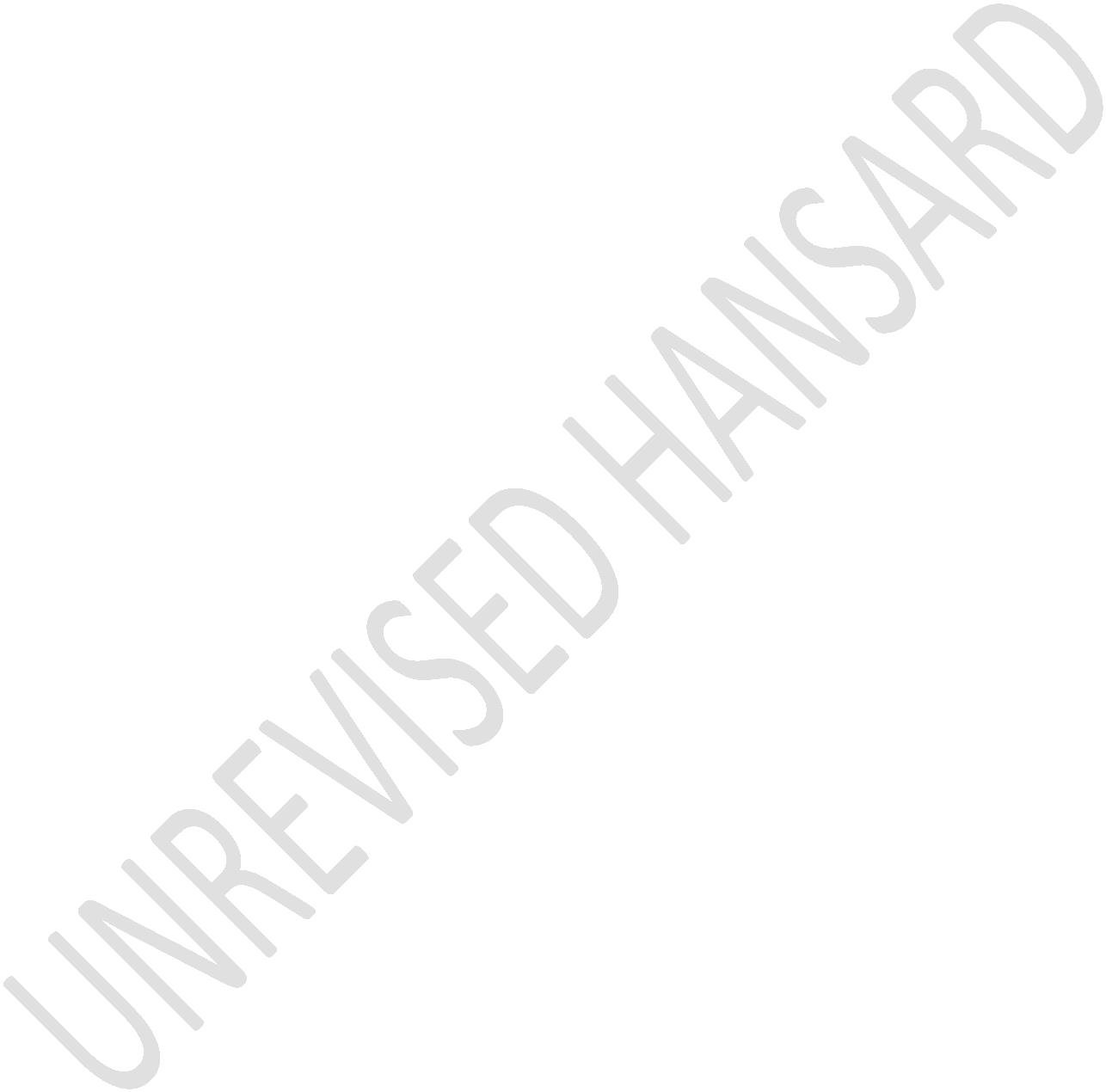 UNREVISED HANSARDNATIONAL COUNCIL OF PROVINCESTUESDAY, 14 JUNE 2022Page: 2the microphones on their gadgets are muted and must alwaysremain muted. Interpretation facilities are active. Permanentdelegates, members of the executive, special delegates andSalga representatives are requested to ensure that theinterpretation facilities on their gadgets are properlyactivated to facilitate access to interpretation services. Anydelegate who wishes to speak must use the raise your handfunction or icon, any delegate who wishes to raise a point oforder should in accordance with rule 69 (3) indicate in termsof which rule he or she is rising on.I have also been informed that there will be no Notices ofMotions or Motions without Notice.We will then proceed but as we do so, allow me to take thisopportunity to welcome the Minister and Deputy Minister ofBasic Education, the Minister and Deputy Minister of SocialDevelopment, MECs, all permanent and special delegates to theHouse.Hon delegates, we will now proceed to the First Order.CONSIDERATION OF REPORT OF SELECT COMMITTEE ON HEALTH ANDSOCIAL SERVICES - PROTOCOL TO THE AFRICAN CHARTER ONUNREVISED HANSARDNATIONAL COUNCIL OF PROVINCESTUESDAY, 14 JUNE 2022Page: 3HUMAN AND PEOPLE’S RIGHTS ON THE RIGHTS OF PERSONS WITHDISABILITIES IN AFRICA, IN TERMS OF SEC 231(2) OF THECONSTITUTION, 1996, DATED 22 MARCH 2022Ms M N GILLION: Chairperson, Deputy Chairperson,Chief Whip and Deputy Chief Whip, House Chairpersons honmembers and people of South Africa, I greet you warmly fromthe cold and raining Cape Town.Human rights are the basic rights and freedoms that belong toevery person, from birth to death. The South AfricanConstitution provides us with the Bill of Rights, which is acornerstone of democracy in this country. The Bill of Rightsapplies to all law, and binds the legislature, the executive,the judiciary and all organs of state.Section 231(2) of the Constitution requires that the nationalexecutive obtain consent in the form of an approval byresolution in Parliament before endorsing and ratifying aninternational treaty.Today I am bringing to the House the protocol to the AfricanCharter on human and people’s rights on the rights of personswith disabilities in Africa. The purpose of this protocol isUNREVISED HANSARDNATIONAL COUNCIL OF PROVINCESTUESDAY, 14 JUNE 2022Page: 4to promote, protect and ensure the full and equal enjoyment ofall human and people’s rights by all persons withdisabilities, and to ensure respect for their inherentdignity.Over the years, South Africa has made steady progress towardsthe realisation of the rights of persons with disabilities,including through the updating of the National DisabilityPolicy with the White Paper on the rights of persons withdisability, which put an emphasis on embedding disabilityinclusion within government-wide regulatory, planning,resourcing, programming, and reporting systems.Indeed, there have been tremendous improvements in thesituation of human rights in South Africa, the entrenchment ofdisability in Chapter 2 of the Constitution, and the adoptionof the comprehensive White Paper on the rights of persons withdisabilities. However, there is much that can still be done.The protocol outlines obligations regarding non-discrimination. Every person with a disability shall beentitled to the enjoyment of the rights and freedomsrecognised and guaranteed in this protocol without distinctionof any kind on any ground including, race, ethnic group,UNREVISED HANSARDNATIONAL COUNCIL OF PROVINCESTUESDAY, 14 JUNE 2022Page: 5colour, sex, language, religion, political or any otheropinion, national and social origin, fortune, birth or anystatus.The protocol deals with fundamental rights of persons withdisabilities such as equal rights before the law, equalenjoyment of human rights, and state parties to take measuresto ensure the right to equality. In addition, it outlinesgeneral State obligations for the interpretation andapplication of the Protocol.The Protocol recognises and allows for a number of rights.These include, but are not limited to: the right to life; theright to liberty and security; the right to the respect ofhis/her inherent dignity and to be free from torture or cruel,inhuman or degrading treatment, slavery, forced labour orunlawful punishment; the right to access to justice; the rightto live in the community with choices on an equal basis withothers; the right to work; the right to an to an adequatestandard of living for themselves and their families,including adequate food, access to safe drinking water,housing, sanitation and clothing, to the continuousimprovement of living conditions and to social protection; theright to self-representation; the right to freedom ofUNREVISED HANSARDNATIONAL COUNCIL OF PROVINCESTUESDAY, 14 JUNE 2022Page: 6expression and opinion including the freedom to seek, receiveand impart information and ideas through all forms ofcommunication of their choice; the right to education; and theright to health.It is then on this backdrop that the committee tables thereport to you.Members are encouraged to read the full protocol to theAfrican Charter on human and people’s rights on the rights ofpersons with disabilities in Africa document, which consistsof 44 articles.Having considered the Protocol to the African Charter on Humanand People’s Rights on the Rights of Persons with Disabilitiesin Africa, the Select Committee on Health and Social servicesadopted it on 22 March 2022.The Committee recommends that the Council approve theprotocol, in terms of Section 231(2) of the South AfricanConstitution.This is undoubtedly an important protocol, and one that is inline with the Constitution. I thank you Chairperson.UNREVISED HANSARDNATIONAL COUNCIL OF PROVINCESTUESDAY, 14 JUNE 2022Page: 7Debate concluded.Question put: That the Report be adopted.IN FAVOUR: Eastern Cape, Free State, Gauteng, KwaZulu-Natal,Limpopo, Mpumalanga, Northern Cape, North West and WesternCape.Report accordingly adopted in accordance with section 65 ofthe Constitution.CONSIDERATION OF REPORT OF JOINT COMMITTEE ON ETHICS ANDMEMBERS’ INTERESTS - 2021 REGISTER OF MEMBERS’ INTERESTS– LATE DISCLOSURES: CONTRAVENTION OF THE CODE OF ETHICALCONDUCT AND DISCLOSURE OF MEMBERS’ INTERESTS.Mr M I RAYI: Hon Chairperson of the NCOP, Deputy Chairperson,House Chairperson, Chief Whip, Minister of Basic Education,Minister of Social Development, Deputy Ministers of BasicEducation and Social Development, MECs, Special Delegates andPermanent Delegates, good afternoon. I will table the reporton behalf of the Chairperson. Hon members, item 9.2.1 readwith item 9.2.3 of the Code of Ethical Conduct and Disclosureof Members’ Interests prescribes that Members of ParliamentUNREVISED HANSARDNATIONAL COUNCIL OF PROVINCESTUESDAY, 14 JUNE 2022Page: 8must disclose their registrable interests annually at a timedetermined by the Joint Committee on Ethics and Members’Interests. Item 9.2.2 also states that if a member has noregistrable interests, a nil return must be submitted. The duedate for the 2021 disclosure of Members’ Interests was 30November 2021.Item 10.1.1.1 of the Code of Ethical Conduct and Disclosure ofMembers’ Interests provides as follows:A member breaches the Code if the Member contravenes orfails to comply with the requirements of the provisionsfor disclosing interests.Of the 454 Members who are required to submit theirdisclosures, four members failed and or neglected to submittheir disclosures by the due date. The committee convened on 7March 2022, 11 April 2022 and 9 May 2022 to discuss the latedisclosures. Four members were identified as submitting their2021 disclosures late. The Members are as follow:Hon Brenda Mathevula, MP (NCOP), hon Mkhuleko Hlengwa, MP(NA), hon Ponani Makhubele, MP (NA) and hon Elphas Buthelezi,MP (NA).UNREVISED HANSARDNATIONAL COUNCIL OF PROVINCESTUESDAY, 14 JUNE 2022Page: 9The Joint Committee recommends to the House to impose apenalty in terms of item 10.7.7.1 (i) of the Code, whichprovides as follows:The Committee must recommend the imposition of one ormore of the following penalties where a Member breachedclauses 10.1.1.1 of this Code:(i)A reprimand in the House;”Therefore, hon Chairperson, it is recommended that memberBrenda Mathevula be reprimanded in the House. Thank you verymuch hon Chairperson.Question put.Voting per province:Report accordingly adopted in accordance with section 65 ofthe Constitution.APPROPRIATION BILL(Policy Debate)UNREVISED HANSARDNATIONAL COUNCIL OF PROVINCESTUESDAY, 14 JUNE 2022Page: 10Vote No 16 - Basic Education:The MINISTER OF BASIC EDUCATION: Hon House Chairperson, let meacknowledge my colleagues who are on the platform, theMinisters and Deputy Ministers on the platform, alsoacknowledge the hon members on the platform, distinguishedguests, ladies and gentlemen.I really want to start off in the budget debate by honouringthe class of 1976 during this youth month, and all our youthformations who confronted the apartheid regime, which waslater declared by the United Nations a crime against humanity.We want to table this budget in their honour, as people whoare our future and our national assets.On behalf of the entire sector, we also really want to wishyou again for giving us this opportunity because we want toacknowledge that making progress in basic education requires acontinual focus on our long-term targets, while also targetingon urgencies. As we all know, the urgency of epic proportionsin the form of Covid-19 pandemic did consume our time,energies, efforts and financial resources since 2020.UNREVISED HANSARDNATIONAL COUNCIL OF PROVINCESTUESDAY, 14 JUNE 2022Page: 11According to the Secretary-General of the United Nations, DrAntónio Guterres, the pandemic represents a worldwidegenerational catastrophe, as children fall behind in theirlearning and experience general trauma and disruptions. One ofthe main traumas that our children suffered is the loss oftheir parents, their caregivers and also their teachers.Chair, I can reveal that through our persal tracking, just byDecember 2021, we had lost almost 3 300 teachers which is onepercent of our workforce. We continue to say to them and theirfamilies: May their soul rest in peace. Chairperson and honmembers, we in the basic education sector must also want tostart off thanking our partners who carried us through allthis difficult period and ensured that we are supported,assisted and guided.We want to thank our teacher unions, our national parents’associations, the civic society that came to the fore, thepublic and the private sector that also ensured that we arereally supported during this very difficult time. The sectorhas worked hard at minimising the detrimental effects of thepandemic while accepting that the damage that has been done isso deep and will not be fixed quickly without any efforts.UNREVISED HANSARDNATIONAL COUNCIL OF PROVINCESTUESDAY, 14 JUNE 2022Page: 12Hon Chairperson and hon members, allow me to highlight thefollowing in relation to Budget Vote No 16 of Basic Education:Firstly, our overall budget stands at R29,6 billion which isan increase of R4,9 billion; secondly, our overall allocationsof conditional grants are R23 billion which is an increase of10%; thirdly, we also wish to acknowledge the new grant of theearly childhood development, ECD, function, that came with ashift from Social Development, which is called the EarlyChildhood Development Grant, which stands at R1,2 billion;thirdly, the overall allocation earmarked for transferpayments to different provinces on different programmes standsat R2,9 billion; and lastly, we also want to acknowledge thatwith the fun shift, we have been given additional money forNtataise, Umhambo Foundation and the SA Congress of ECD, whichstands at R4,03 million for 2022-23Hon members, the sector has successfully implemented what wecall a mass employment initiative through the PresidentialYouth Employment Initiative. As a sector, we contributedimmensely, and just by the end of last year, we have givenalmost 596 young people job opportunities.Again, we want to report that all the different provinces forthe 2022-23 MTEF period have been allocated R292,3 billion.UNREVISED HANSARDNATIONAL COUNCIL OF PROVINCESTUESDAY, 14 JUNE 2022Page: 13So, I will then go to provincial specific allocations. TheEastern Cape has been allocated R38,6 billion, which is anincrease of 10%. The Free State has been allocatedR17,3 billion, which is an increase of 12%. Gauteng has beenallocated R59,7 billion, which is an increase of 12%.KwaZulu-Natal has been allocated R57,5 billion, which is anincrease of 8%. Limpopo has been allocated R36,4 billion,which is an increase of 12%. Mpumalanga has been allocatedR24,3 billion, which is an increase of nine percent. TheNorthern Cape has been allocated R7,7 billion, which is anincrease of eight percent. The North West has been allocatedR20,3 billion, which is an increase of 13%. The Western Capehas been allocated R28 billion, which is an increase of 14%.Therefore, the overall budget allocation for basic educationsector combined stands at R319,3 billion, which is an increaseof 11% jointly. We really want to appreciate the support thatwe received from the National Treasury, but also the supportwe have been receiving from the ANC-led government, to ensurethat we continue to put education as priority number one forthis government.UNREVISED HANSARDNATIONAL COUNCIL OF PROVINCESTUESDAY, 14 JUNE 2022Page: 14Hon Chairperson and hon members, we want to remind this Houseand the nation at large of our six priorities as a sector,which continue to guide us. We wish to remind this House thatour Action Plan to 2024: Towards the Realisation of Schooling2030, gives expression to our Constitution, the NationalDevelopment Plan as well as continental commitments.Chairperson and hon members, I had also requested ourresearchers to help us analyze the impact of Covid-19 on ourschooling, so that our recovery programme is informed andguided by information, facts and research. So, according toaccording to Prof Martin Gustafssohn by the end of 2021, theaverage Grade 4 learner, could read as well as a Grade 3learner. So, which means we have gone back a year back. Hence,in the recovery, we have to make sure that we compensate forwhat we have lost in the last two years, but still continue todo the work that we have done.So, we have been working with different partners in the sectorto make sure that indeed our recovery programme is informedand guided, but it also allows our children to proceed withtheir future without being disadvantaged. A key question is:What effects the pandemic had on the dropping out schools? Itis another factor that has been bothering people.UNREVISED HANSARDNATIONAL COUNCIL OF PROVINCESTUESDAY, 14 JUNE 2022Page: 15Chair, again, we did make a research. We can confirm thatindeed the initial reports show that there were 500 000learners we lost out. As researchers, there is now anagreement that it is not correct. What would have happened -and understandably so – parents, especially in your Grade R,delayed in 2021, delayed in sending children to school becauseof fear of the pandemic, which then reduced the number ofexpected children in the sector. However, we are working hardto continue to trace if indeed we have lost kids and what willhappen to those kids.Hon Chairperson, if you will remember again, I did inform thisHouse that we are proceeding with what we call the GeneralEducation Certificate in Grade 9. This General EducationCertificate is being piloted in 268 schools nationally. In2023, we will expand it to all our districts. Again, we havealso committed ourselves to ensuring that as a sector weimprove the curriculum outputs that we have, but also thechoices in the curriculum. Hence we have been talking aboutyour three streams curriculum.Chair, before my time expires I want to quickly focus on thefact that, for the first time, we will be reporting on thework that we have been doing around ECD. We are working hard,UNREVISED HANSARDNATIONAL COUNCIL OF PROVINCESTUESDAY, 14 JUNE 2022Page: 16in partnership with Social Development, to make sure that thefollowing areas are being to. I want to start off by thankingmy colleague, Minister Zulu, and her team, for really makingsure that the transfer of ECD to Basic Education was smoothand had less difficulties.So, we will be focusing on the curriculum delivery forchildren from birth to five-year olds, and also ECD programmefor all our children - training our educators, co-ordinatingthe sector and developing a flexible provisioning frameworkfor ECD.We have already conducted key studies in the sector, which wecall, Thrive By Five. It provides very useful information, asto say: What are the things that we require and need to do asa sector in partnership with other government departments, tomake sure that our children indeed do thrive by five? We arevery cognizant, as a sector, that if they do not thrive byfive, they will not be able to thrive by 10. When we expect toread with meaning, it starts by making sure that they thriveby five. So, again we are working hard with our sectors.We also conducted what we call a survey in the ECD sector, toreally understand the size and shape of the sector. So, we areUNREVISED HANSARDNATIONAL COUNCIL OF PROVINCESTUESDAY, 14 JUNE 2022Page: 17finished with the survey, which gave results that we have morethan 41 000 ECD programmes. That gives us a sense of what thelandscape is and what are the things that we are supposed todo.I must confirm that the Department of Basic Education’sexposition has just given us the necessary information forramping up the ECD and its relocation to the Department ofBasic Education, taking into account the resolution of the 7thBasic Education Lekgotla, which was held on 26 January 2022,under the theme: Equipping Learners with Knowledge and Skillsfor a Changing World in the Context of Covid-19.I want to encourage our hon members and the public to visitour sector and also familiarise themselves with what theseresolutions were. These resolutions were arrived at or takenby us as a sector, but by all the different researchers,provinces and different people active in the sector.Hon members, I also want to report that the second prioritythat we have, as I earlier indicated, is to make sure that wediversify our skills provision, so that we do not only providean academic curriculum, which I think we all agree that SouthAfricans are concerned about. We are implementing a curriculumUNREVISED HANSARDNATIONAL COUNCIL OF PROVINCESTUESDAY, 14 JUNE 2022Page: 18with skills and competencies for a changing world in thepublic schools, particularly the three streams curriculummodel and the Fourth Industrial Revolution.The entrepreneurship is part of our curriculum andspecialisation in different areas, that are linked to what theeconomy and what our country needs. We have also been workingwith teams of highly skilled professionals, to look at thedecolonisation of our curriculum, amongst others.Last year, I did report on coding and robotics curriculum forGrade 3 to 7 that learners had. The Curriculum and AssessmentPolicy Statement, Caps, for occupational subjects for Grades 8to 9, has been developed and has been submitted to Umalusi forappraisal and quality assurance. I can report that thisappraisal and quality assurance process is ongoing, includingappraisals for public comments.Chair, I had also reported that we have introduced new FET-level subjects, like marine science. We can now report thatthe first cohorts of these subjects will be writing this year.We are continuing to expand the establishment of focal schoolsto cater for leaners with special talents and aptitudes acrossthe center.UNREVISED HANSARDNATIONAL COUNCIL OF PROVINCESTUESDAY, 14 JUNE 2022Page: 19In addition, we have also detailed progress that we gave lastyear on increasing 35 additional vocational and orientatedsubjects. They have been gazzeted for public comments and theGazzete was followed on, in 2021, by the submission of thesesubjects to Umalusi for appraisal and quality assurance.Public comments have been received and their infusion to theCaps, together with development, is taking place.Chair, during 2021, a cost at business plan was released bythe European Union, EU. We are working with Treasury to makesure that we can fund the new changes that we are making. Ican see the Chairperson is restless. Let me just conclude.The CHAIRPERSON OF THE NCOP: No, no, no! You are still leftwith about seven minutes.The MINISTER OF BASIC EDUCATION: Alright. I am sorry,Chairperson. I also want to report that, as I said last time,we have also increased the number of languages that we areoffering in the sector. We have added additional languages inour list of subjects that we have, such as your Khoi, Nama,sign language, as well as African sign languages, as newadditional languages.UNREVISED HANSARDNATIONAL COUNCIL OF PROVINCESTUESDAY, 14 JUNE 2022Page: 20For instance, had it not been the disruptions of Covid-19,again the introduction of Kiswahili in our schools would havestarted, but we are pursuing with the process. I will bevisiting Tanzania in the month of July to make sure that wecan finalise the plans of getting Tanzania to assist us. Kenyais also very keen to assist us with the introduction and thesupport of Kiswahili in our schools.Hon Chairperson, given the demographics of our country, morethan 80% of our children continue to learn content subjects ina language other than their mother tongue. I think we are theonly continent in the world which is teaching content subjectsto their children in the language which is not their homelanguage. All children in the world learn content subjects inthe language which belong to their homes.So, we must begin a serious debate on mother tongue teachingand learning. Currently, learners learn all subjects in theirmother tongue until Grade 3. Then switch to English orAfrikaans as a language of learning. If not doing so, we willcontinue to contribute greatly to underachievement. We musthave a policy shift in that area.UNREVISED HANSARDNATIONAL COUNCIL OF PROVINCESTUESDAY, 14 JUNE 2022Page: 21We are very happy that the Eastern Cape, for the past 12years, has piloted mother tongue teaching from Grade 4 toGrade 12. The results are encouraging. It is showing thatlearners who are taught in their mother tongue and assessed intheir mother tongue perform better in your gateway subjects.More interesting is that even though we think that if taughtcontent subject in English, you can speak better English, theyperform better in English if they were taught in their mothertongue. So, other provinces are on the way and we willcontinue to report on the progress of mother tongueinstruction.However, we really believe that if our children have to readwith meaning by the age of 10, they have to read in theirmother tongue like every other child who reads in their mothertongue by the age of 10. So, we expect them to read withmeaning in the language they do not understand to start with.In conclusion, the class of 2021 has already demonstrated thatwith dedication, focus and resilience the sky is really notthe limit. The number of quality and quantitative passes in2021 has been encouraging, but also for us is a confirmationof a stable system which is in on the rise. The growth weUNREVISED HANSARDNATIONAL COUNCIL OF PROVINCESTUESDAY, 14 JUNE 2022Page: 22continue to observe in the regional and internationalassessment studies throughout.Again, it is one area we really like to talk about, becauseSouth Africans always decry the fact that we are the lowestand the worst system in international standards, when we arein some instances the only third world country who entersthose assessments. The last time, it was ourselves and Moroccoonly that entered those assessments. So, even though we are 42countries, if we become number 42 or number 40, we are theworst in the world when we compare ourselves with the firstworld countries. I think is a distortion.We will continue to attend and participate in theseinternational assessments because it gives us the benchmarkagainst the best systems in the world. We do not go to theseassessments with the hope that we will bit Russia overnight,or think that we will bit Finland overnight, or we will benumber three from Finland. We go there to say what it is thatthey are doing, which we have to be learning from, in orderfor us to be the best system. Not to be either number five outof 42 countries.UNREVISED HANSARDNATIONAL COUNCIL OF PROVINCESTUESDAY, 14 JUNE 2022Page: 23So, we must agree that the economic term binding constraintsrefer to those constraints and really if we could provide thelargest response in economic growth. This is a useful way tothink about education reforms at the present juncture becausethere is evidence that any country like your Malaysia, whichwas able to shape itself out of poverty, is a country thatinvested all in education.That is why as I say, we appreciate the opportunity to engagewith yourselves, but also appreciate the fact that a number ofSouth Africans do take education serious, especially theprivate sector, as they put their resources to the sector,which is what we experienced during the COVID-19 pandemic. Forthat, we are very grateful!As we continue to build for the future, we must recommit tobuilding a solid foundation for quality and efficient basiceducation system, from ECD to foundation and intermediatephases, throughout the system. And, as I also said earlier,there is no way our children can thrive by 10 if they do notthrive by five. They cannot thrive by 15, when they are intheir senior phase, if they did not thrive by 10. The samethey will not thrive beyond 18, if they did not thrive byfive.UNREVISED HANSARDNATIONAL COUNCIL OF PROVINCESTUESDAY, 14 JUNE 2022Page: 24That is why for us that it is very important to make sure thatSouth Africans, especially parents and communities, put theshoulder to wheel and make sure that we give our all to basiceducation.Chair, finally, I wish to thank our international partners,our sister department who have been extremely supportive andthe state institutions, business and civic organisations fortheir professionalism and a variety of roles they have playedin the sector. I wish to single out SA Council for Educators,Sace, Umalusi, National Education Collaboration Trust, Nect,our teacher unions, the National Association of SchoolGoverning Bodies, NASGB, the principal’s associations -alsohave been extremely helpful, the national organisationsresponsible for learners with special needs as well asindependent schools, have been helpful.We want to thank you, Chairperson, the Deputy Chairperson, theWhippery and all members of this august House for reallysupporting and guiding us all the time during reporting andmonitoring meetings. We also do not want to fail toacknowledge the MECs in the Council of Education Ministers whoalso bring lots of innovation, energy, lots of greatimprovement and dedication to the sector.UNREVISED HANSARDNATIONAL COUNCIL OF PROVINCESTUESDAY, 14 JUNE 2022Page: 25However, I also want to thank my colleague, Dr Mhaule, thedirector-general of the department, and also the officialsfrom the department. Hon Chairperson, thank you very much forthe honour to come and present this Budget Vote to yourselves.Mr M E NCHABELENG: Chairperson, Deputy Chair Mme Lucasmanagement and leadership of the NCOP, permanent delegates andMECs present in this meeting in particular my MEC from LimpopoMme Boshielo, good afternoon. I am opening this debate underthe theme: Improving our education system throughstrengthening early childhood development and strengtheninglegislation. Chairperson, please, bear with me I haveincessant flu so I may cough for sometimes. Please, bear withme.We debate this critical Budget Vote during a month wecommemorate the struggles of the youth and the revolutionisingeffect has played in the transformation of our society. Thestruggle against apartheid was propelled by the youth duringthe darkest period. It is the youth of 1976 which broke thecamel of heightening resistance. Our responsibility today asthe ANC is to create a better future for the youth and thechildren who will be our youth of tomorrow. We dare not failthe current generation in building a solid foundation toUNREVISED HANSARDNATIONAL COUNCIL OF PROVINCESTUESDAY, 14 JUNE 2022Page: 26address the injustices of the past and to create equalopportunities as affirmed by the Freedom Charter.The year 2022 for the education sector, represents a criticalshift that can result in a significant improvement in ournational education outcomes. Early childhood development is acritical phase of a child’s cognitive development which haslong-term implications for the growth of the children.Evidence from research has shown that the first five years oflife are the fastest period of human growth and development as90% of a person’s brain development occurs by the age of five.Investing in the early years helps to break the cycle ofpoverty, address inequality and boost productivity. Childstunting is another factor that impacts the growth of childrenand different children have relative socialemotionalfunctioning which requires resources for the early childhooddevelopment system to respond to the need of all children.With the high levels of unemployment, widening inequality andpoverty, children are negatively impacted by thesesocioeconomic conditions. The rights of children are enshrinedin our Constitution and the state should at all times providesocial services which enable the best interest of children tobe served.UNREVISED HANSARDNATIONAL COUNCIL OF PROVINCESTUESDAY, 14 JUNE 2022Page: 27Our children are vulnerable and the recent pandemic hasresulted in a decline of enrolled children attending ECDs.This requires the department to heighten its engagement withcommunities to call on parents and caregivers to ensurechildren are in early learning programmes. With thedevelopment and growth of the ECD sector, we should begin tolegislate compulsory ECD for all children as this is a right achild should have to optimise their development.The ECD migration from the Department of Social Development tothe Department of Basic Education is a significant shift thatenables the department to envision a future of the ECDlandscape and develop systems to strengthen the learningoutcomes to improve opportunities for all South Africans,blacks in general and Africans in particular.The current state of affairs of the ECD sector requires anincrease in financial allocation for the ECD if we are torealise the policy imperative of migrating ECD to BasicEducation. Our current ECD landscape reflects the level ofspatial inequality in our country and the concentration ofECDs in urban areas at 59% whiles rural areas have a 41% shareof the early learning. The most concerning factor is theskewed distribution of early learning programmes per 1000UNREVISED HANSARDNATIONAL COUNCIL OF PROVINCESTUESDAY, 14 JUNE 2022Page: 28children in many provinces and the concentration of earlylearning programmes is in urban and city locations.We congratulate the Department of Social Development and theDepartment of Basic Education for succeeding in ensuring themigration succeeds on 1 April 2022 - it was not April fool -realising a key medium-term strategic framework objective ofthe sixth administration and a state of the nation addresscommitment by the President. This will usher in a newtrajectory that will see our basic education sector improvelearning outcomes in the medium to long-term. Our vision asthe ANC is premised on creating a sustainable future towardsan egalitarian society.Hon members, this budget provides for the early childhooddevelopment grant which supports ECDs with R1,1 billion or ECDsubsidies to provide for and increase the number of childrenaccessing subsidised ECD services. This budget allocation isnot sufficient in addressing the systemic challenges affectingECDs, but it will go a long way in expanding access. We havecalled on the government to increase its budget allocation forECDs as they require significant resources which willcontribute to improving learning outcomes in our basiceducation system and this will offset certain costs in theUNREVISED HANSARDNATIONAL COUNCIL OF PROVINCESTUESDAY, 14 JUNE 2022Page: 29future as the upcoming crop will have enhanced learningoutcomes.One of the critical areas which require strengthening by thedepartment is integrating all early learning programmes intoone system with effective information sharing systems toensure adequate support from the department.Inclusive education is another area that requires thedepartment to strengthen support through increasing allocationfor inclusive education. Despite the lack of adequateresources, the need for inclusive education is relatively aminority of the department’s expenditure. This means that thedepartment can close the gap and build a strong component ofinclusive education in the education sector. This is possibleif such needs are optimally prioritised as lack can beaddressed in the short-term protecting the most vulnerable.Hon members, the National Assembly is currently processing theBasic Education Laws Amendment Bill that seeks to enhance theorganisational efficiency to improve school governance,leadership and accountability, transforming education servicesand protecting vulnerable groups to ensure learner wellbeingand access to learning. The Bill seeks to respond toUNREVISED HANSARDNATIONAL COUNCIL OF PROVINCESTUESDAY, 14 JUNE 2022Page: 30deteriorating learner school performance, challenges regardinglearner access to quality basic education, as some schoolsdeny learners admission, malicious abuse of the schoolgoverning body authority to stifle transformation, challengesregarding organisational efficiency and school governance anduncertainty about home education legislation. The Bill, whenconcluded, will enhance the instruments of the department tostrengthen the education system.One of the key issues in the Bill is to address dropout ratesby ensuring that parents or guardians are held accountable fordenying a child access to education and improving learningoutcomes. The Bill seeks to amend section 3(1) of the SASchools Act, Sasa, to provide that school attendance iscompulsory from Grade-R and no longer only from Grade-1 and toincrease the penalty provision in section 3(6) of the SASchools Act from six months to 12 months. In the case wherethe parent of a learner, without just cause, fails to ensurethat a learner, who is subject to compulsory attendance,attends school, or where any other person, without just cause,prevents such a learner from attending school.This is an important clause that signifies the importance ofguardians and all South Africans to be enablers of teachingUNREVISED HANSARDNATIONAL COUNCIL OF PROVINCESTUESDAY, 14 JUNE 2022Page: 31and learning through supporting learners, teachers and schoolsbroadly rather than being barriers. The President has calledfor extended responsibility of learners being in schooling toteachers, principals and school governing bodies, SGBs, totrack all learners who fall in the cracks if not closelymonitored.The role of different stakeholder and governance structures isimportant to harness the functionality of the school. But oneof the critical issues in the sector is instances where schoolgoverning bodies are used for negative things such as corruptappointments and misuse of funds and in other instances, thechallenge is the lack of capacity of the SGB.Through this budget, we urge the department to continuestrengthening its relationship with the various stakeholdersin the sector. The department should continue to empowerschool governing bodies to be functional and to have thecapacity to provide the required leadership support for ourschools. Our communities should also support our schools andtake reasonable measures to ensure that our schools are freefrom alcohol use and drugs that have crippled some of ourschools as we know.UNREVISED HANSARDNATIONAL COUNCIL OF PROVINCESTUESDAY, 14 JUNE 2022Page: 32We need to preserve our schools as spaces of teaching andlearning to harness the best qualities, values and principlesas enshrined in our Constitution. We must raise our concernsabout the emerging incidences of racism in our schools anddiscrimination and incidents of sexual harassment in some ofour schools. The Basic Education Laws Amendment, Bela, Bill isa transformative Bill that will also seek to address systemicdiscrimination by some schools which use spatial location topreserve spatial advantages to privilege a few. This isanother form that racism takes in this country when it comesto education.We call on the department to hasten its efforts of increasingAfrican languages in our schools and the development of mothertongue education using our African languages. Without aconcerted effort of introducing mother tongue teaching andlearning in our schools, we run a risk of institutionalisingcolonialism. It is therefore imperative that we advance thedecolonisation of our education system through developingAfrican knowledge systems and our own native knowledge in ourcurriculumEducation as a critical source of social reproduction shouldbe orientated to address our local challenges and advance theUNREVISED HANSARDNATIONAL COUNCIL OF PROVINCESTUESDAY, 14 JUNE 2022Page: 33national imperatives as espoused in the Freedom Charter andthe Constitution.The ANC supports this Budget Vote on Basic Education becauseit lays a foundation for realising an equitable and prosperoussociety. We call on all South Africans to participate in thelife of our schools in order to harness and protect thesesocial spaces which are a weapon of advancing transformation.I thank you, Chairperson. “Baie dankie” [Thanks a lot].Mr F GADE (Eastern Cape): Hon Chairperson, good afternoon toyou, good afternoon to the Minister, the Deputy Minister, allof the Ministers, that have been invited into this importantsession, hon members of the House, fellow Members of ExecutiveCouncil, MEC’s across provinces, invited guests of the House,media and also stakeholders in the sector.Allow me to hon Chairperson, to just give a reflection on thescore card which has preoccupied the sector in the provincialspace, precisely because of the command and also the outline,that the Minister has outlined to us as a provincialleadership. On how to conduct the business of the basiceducation in the province.UNREVISED HANSARDNATIONAL COUNCIL OF PROVINCESTUESDAY, 14 JUNE 2022Page: 34In our own efforts hon Chairperson and the members, toconsolidate and compliment the broader agenda of theDepartment of Basic Education, the Eastern Cape has chosencollaborate with of the Department of Basic Education inensuring that we fulfil some the strategic tasks which are ofutmost best in reshaping and redirecting both the content andform of the basic education in the country.We are preoccupied hon Chair, with the research which has beencommissioned been commissioned by the Department of BasicEducation, DBE, in ensuring that we conduct at the level ofthe 3rd Quarter, focusing on school monitoring survey thattargets grade six and grade 12. We have been given 230schools, which have been sampled throughout the province,specifically focusing on 110 schools with grade eight and 120schools with grade 12.We are taking this research quite very serious, hon Chair andhon members. Precisely because of the following strategic keytasks that will make sure or arm us in responding to some ofthe termetical areas which in our view has been a thorn inflesh of the basic education in the province.UNREVISED HANSARDNATIONAL COUNCIL OF PROVINCESTUESDAY, 14 JUNE 2022Page: 35One of the areas is the impact of the COVID-19 in the schools,in the province. Scientifically, what are the lesson we havelearned out of that particular period or epoch and how shouldwe then respond as part of an ongoing thorough process oflearning acquiring skills through education in the country ingeneral and in the province in particular hon, Chair.The second aspect Chair, which that research is focusing ison, is on the decolonisation of the curriculum. Which theMinister has actually outlined in the presentation today. Whatis the meaning of being an African in an internationalisedkind of a society? And how should we then in terms of thepedagogy in education define ourselves in the content andcontext of education in the continent broadly and also as anation in particular. So that research is also focusing onthat.And the last aspect on that research will be the schoolmanagement. That is critical because remember hon Chair, oursector focuses mostly on how the institutions of learning arebeing run. And if you master the art and skill of ensuringthat the institutions of learning are managed properly andthere is a bit of cognisance in understanding the theatre ofUNREVISED HANSARDNATIONAL COUNCIL OF PROVINCESTUESDAY, 14 JUNE 2022Page: 36struggle at that particular level. In terms of acquiring skilland knowledge at that particular level.It becomes quiet important and significant for us at thisparticular level of leadership to have more attention – whatis actually happening in the institutions of learning, hence Iam saying this particular research commissioned by DBE isgoing to able to unlock some of the bottlenecks that needed tobe dealt with and resolved within a short space of time.It is also imperative Chair, to report that without us beingable to deal with the issue of the learner retention strategy,is gonna be a problem. And we needed to be able to focus moreon tracing and tracking of the learners, as the Minister hasactually alluded into it. And we have already developedsystems that can assist you in ensuring that you don’t haveany defocus on that particular area.I can cite just one or two areas of focus which will need abit of strengthening hon Chair and members. We do have SouthAfrican School Administration and Management System, SA-SAMS,which will all understand. We do have Data Driven Districts,DDD, which also give a comprehensive analysis of data systemthat the basic education is also using in terms of ensuring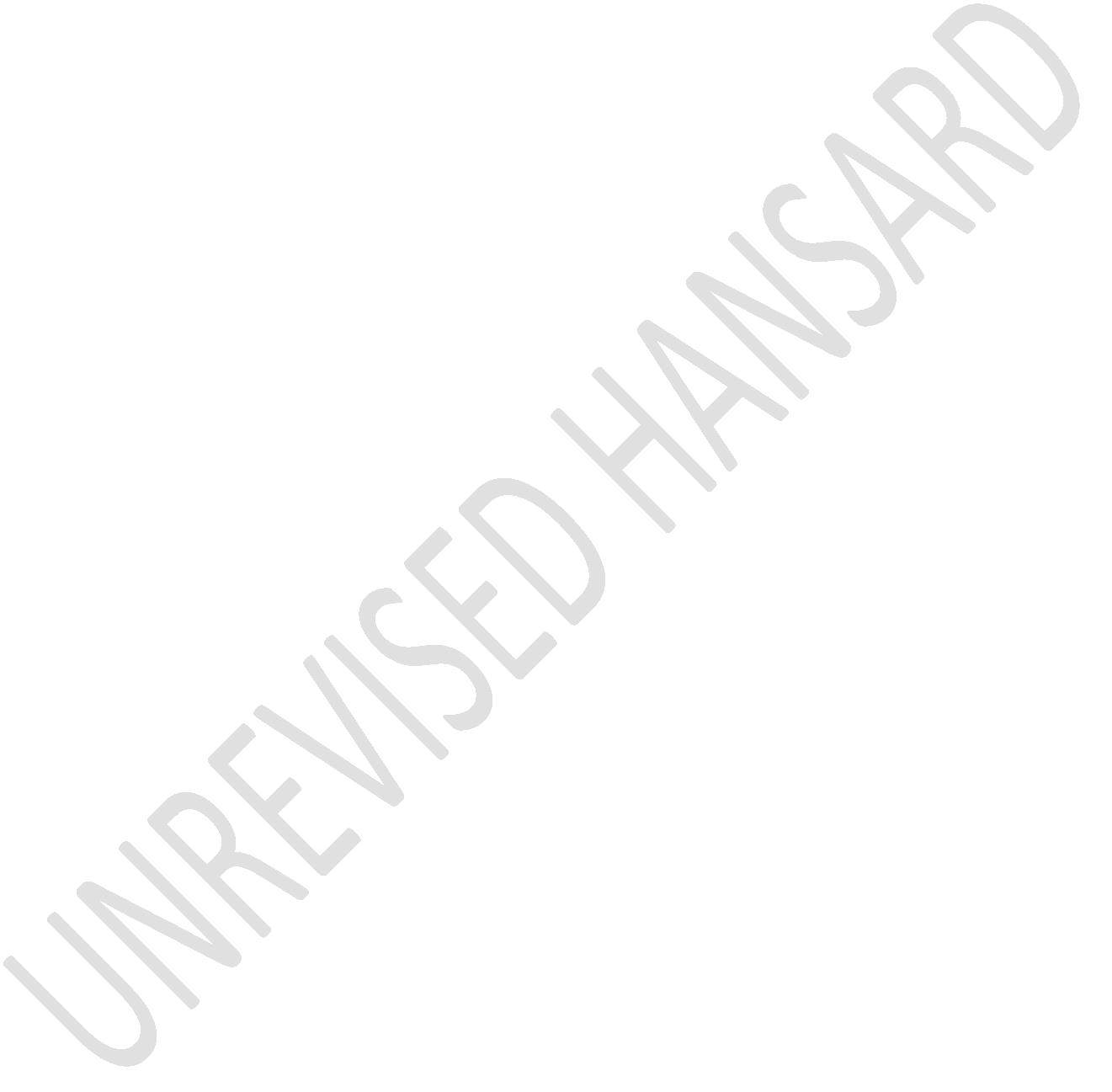 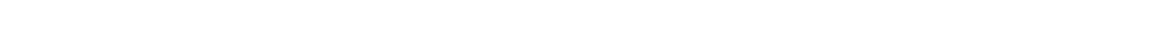 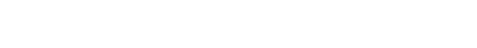 UNREVISED HANSARDNATIONAL COUNCIL OF PROVINCESTUESDAY, 14 JUNE 2022Page: 37that the verification and the data we use is quiet verycomprehensive.Through, SA-SAMS, hon Chair, it’s gonna be imperative alsothat the information that is deposited into the DDD systemalso provides a detailed, aggregated information and view oflearner enrolment and attendance of learners per school. Thisis one area that also will be giving you a reflection. Whetherthe learners themselves beyond the scope of just attending.Whether what is happening is of significance. Because,teachers can come to school, that does not equate learning andteaching and learners can come to a school but that does notequate to teaching and learning. And, therefore you need asystem that is able to give you a reflection and analysis thatis going to give you what is actually pertinent in theprovince and how should we therefore respond on some of thestructural, systemic and pandemic areas of focus that neededto be dealt with, within the sector.Hence, I am therefore saying hon Chair, the issue of thelearner, drop-outs must be taken quite very seriously.Precisely because it is imperative, so that we able to tracethe learners from grade R to grade 12 and be able to say ifthere were 2 million for an example in grade R, what then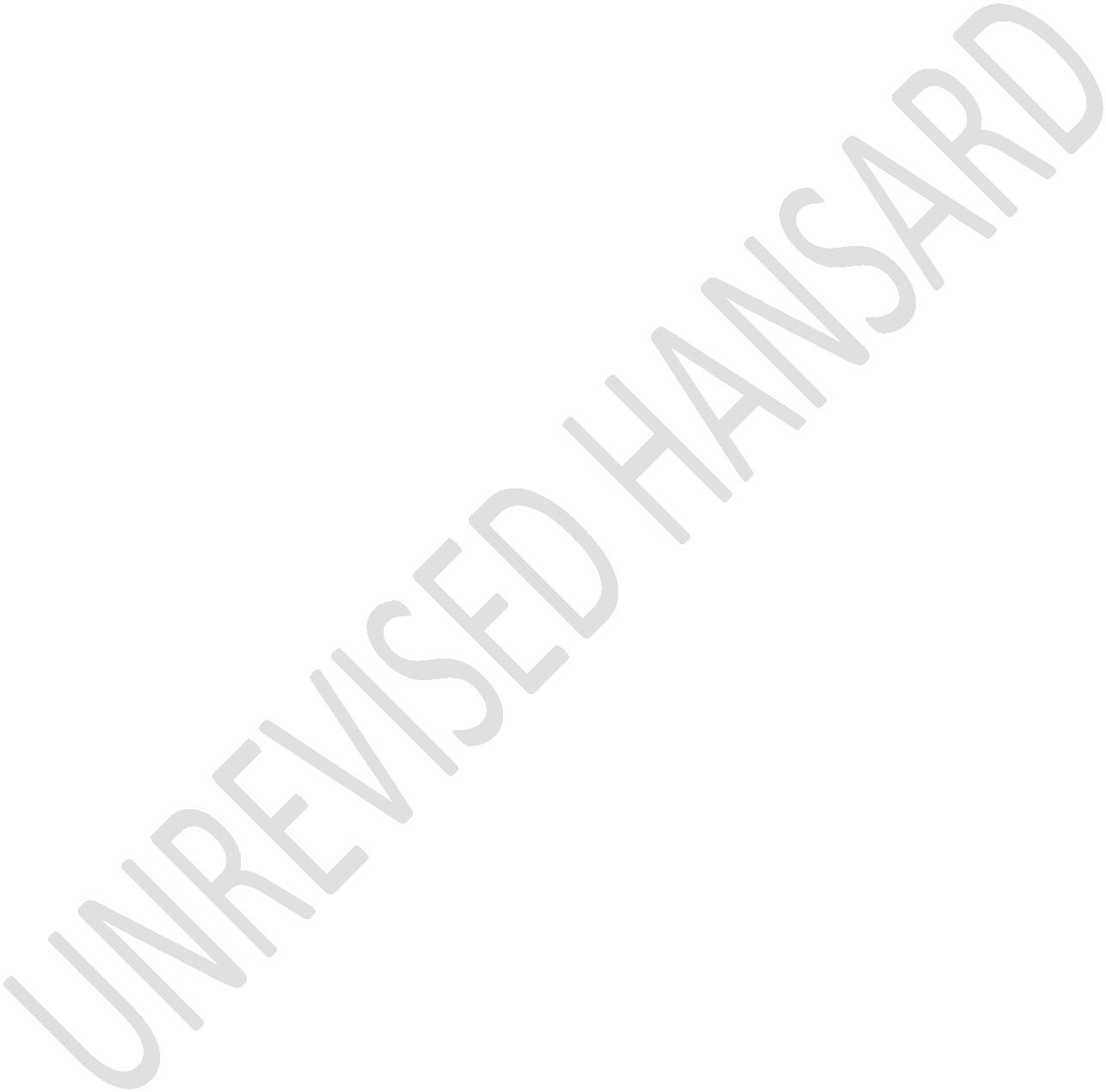 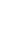 UNREVISED HANSARDNATIONAL COUNCIL OF PROVINCESTUESDAY, 14 JUNE 2022Page: 38happened when they arrived in grade 12 at a particular timeand age.How should we respond to that Chair? We have agreed as aprovince on a zero learner drop out campaign which willinclude 116 schools in three districts namely, as a pilot, foran example Buffalo City, Amathole East and Amathole West. Weare identifying those three districts precisely because of theinformation that is before us. Because, some of the areas offocus needed a deed of meticulation in terms of ensuring thatthe system responds to areas where you have got more problems.And, be able to have a campaign that is going to give you afeedback that you require.In the context of ensuring that this campaign that I amtalking about – the achievements that are going to be lookedupon in terms of the schools that have been identifiedalready, hon Chair. We would be looking on areas of drop outsystem. Would be looking at the level of return strategy ofthe schools. Would be looking at the level of referrals to thestakeholders. Would be looking at level of whether the uniformitself it’s a not a bearer to education access in theprovince.UNREVISED HANSARDNATIONAL COUNCIL OF PROVINCESTUESDAY, 14 JUNE 2022Page: 39If you have observed us in the province, in the recent pastthree weeks. We have been focusing hon Chair, Minister, DeputyMinister and fellow MEC’s on trying to make a thorough study,whether the uniforms themselves can’t be part of an ongoingthorough discussion in the national space in ensuring that wehave got a better stable environment of teaching and learningin the country in general.And, again Chair, as a province we also wanted to zoom intothe issue of the placement of learners. For the term I havebeen an MEC hon Chair – as I’m closing the discussion, we haveobserved that we do have a crisis in the admissions,especially between October up until March. And the learnerplacement therefore becomes critical, [Interjection.] hence weare bringing the issue of the placement committees, so that weidentify areas like Buffalo City, Nelson Mandela area, ORTambo which have been a nerve in the admissions of thelearners for the past three academic year, Chair.So, otherwise we welcome the budget vote of the Minister andwe support it fully. And we are looking forward in workingwith the Minister and this House Chair, in ensuring that weresolve some of the unresolved issues in the country and inthe province in general. Thanks, hon Chair.UNREVISED HANSARDNATIONAL COUNCIL OF PROVINCESTUESDAY, 14 JUNE 2022Page: 40Ms D C CHRISTIANS: Hon Chairpersons, members and hon Minister,recently during a select committee meeting the Minister ofHigher Education and Training Blade Nzimande, reported to usthat 94% of learners who start Grade 1 did not reach or enterthe higher education system, it seems our young people are setup for failure from entry to exit level. If our youth aredoomed through a dysfunctional education system, our countryis doomed.Research has reportedly found that four out of ten learnerswho start school, do not finish school. These statistics werebefore the pandemic and has reportedly somewhat increased overthe past two-years. Additionally, a reported 50% drop out bythe time they complete matric and no retention mechanisms inplace. There are also currently more than R3,3 million youthnot in education or training.There are a number of reasons that the basic education systemremains dysfunctional. Approximately 160 000 learners in sevenprovinces did not return to public schools as reported by theMinister at the beginning of this year. At that stage, theEastern Cape and Mpumalanga figures were not available yet andthese non-returning figures could be much higher thanprojected.UNREVISED HANSARDNATIONAL COUNCIL OF PROVINCESTUESDAY, 14 JUNE 2022Page: 41Research also indicated that Grades 7,10 and 11, were amongstthe highest non-returning students. It was eluded that some ofthese learners may have been placed in different schools orperhaps Technical and Vocational Education and Training, TVET,institutions, but to date, we have no effective or reliabletracking system to indicate this. So, Minister, what hashappened to these learners, are they roaming the streets, notin education and not in employment?Quality education remains the gateway to eradicating povertyand unemployment, and the youth in this country are becomingdesperate. We recently heard about a young man who took hislife on a social media platform citing the desperation ofunemployment as his reason for this tragedy. We thereforecannot separate the inequalities that our education systemfaces from the injustices of our broader socioeconomic andpolitical environment.The department’s report also reflects that during 2020, 70% ofteaching and learning was lost in historically disadvantagedschools. This begs the question whether these learners willever catch up as these very same disadvantaged schools just donot have the mechanisms or capabilities to do so.UNREVISED HANSARDNATIONAL COUNCIL OF PROVINCESTUESDAY, 14 JUNE 2022Page: 42Yes, the COVID-19 pandemic has wreaked havoc on many lives andit is for this precise reason that we should have a governmentwho is functioning optimally to be a buffer for its peopleduring times of crises. The Department of Basic Education hasnot been that buffer and has been unable to shield itslearners, teachers and staff during this time as we haveinstead seen the deterioration of many schools.Currently, there are more than 1 500 unqualified teachers andmore than 24 000 teacher vacancies in the country. Thesedespite millions of rands allocated to the Funza Lusakabursary through National Financial Aid Scheme, NSFAS. Theseteachers are battling placement and many do not fit thecurrent need in schools which is placement for mathematics andscience teachers. Developing quality educators that meet thedemands on the ground is crucial to providing qualityeducation to learners and the Fundza Lushaka Bursary should berevised to meet the need of the schools in our country.Hon Chairperson, the recent tragedy of the heavy rain andfloods in the country saw 630 schools in KwaZulu-Natal and theEastern Cape damaged. An amount of R442 million has beenallocated for repairs of infrastructure. But this is boggeddown with red tape and delays and we have, to date, not hadUNREVISED HANSARDNATIONAL COUNCIL OF PROVINCESTUESDAY, 14 JUNE 2022Page: 43any feedback with regards to progress of repair work in theschools. Additionally, R1,6 billion has been cut by Cabinetfrom the infrastructure budget over the medium term affectingcurrent infrastructure issues at schools in areas where mudstructures, asbestos buildings and pit toilets remain a riskto learners and staff.Despite the department’ Sanitation Appropriate for Educationinitiative programme, they have reported very low spendingwhich still sees 900 inappropriate structures and 1 526 pittoilets at schools across the country. Under Programme 4 -Planning, Information and Assessment, expenditure was lowerthan projected by R330,5 million or mainly under payments forcapital assets in the School Infrastructure Backlogs Grantwhere only R138,3 million was spent against the projectedspending of R511 million for the quarter. No wonder we are notwinning this battle as delaying school infrastructure backlogsyear after year.According to the department’s norms and standards, it wasstated that by 2016, no school in the country would haveinadequate water and sanitation facilities, or inadequatelibraries, and that asbestos schools would be a thing of thepast. However, throughout the country, hundreds of schoolsUNREVISED HANSARDNATIONAL COUNCIL OF PROVINCESTUESDAY, 14 JUNE 2022Page: 44still battle with the same issues. The department has set itssanitation infrastructure targets at 450 per year, which isdefinitely not on target. How can quality education take placewhen learners and staff are forced to work in such inhumaneconditions?Under Programme 2 - Curriculum Policy, Support and Monitoring,it was also revealed spending on learners with profoundintellectual disabilities conditional grant was much lowerthan projected R40,7 million, and these transfers werewithheld to provinces due to non-compliance with the reportingrequirements of the conditional grant framework. When willaction be taken against provinces who continue to withhold onreporting incline?Hon Minister, the Portfolio Committee on Higher Education,Science and Innovation during its oversight visit to theNorthern Cape earlier this year, observed that there wereschools in Sutherland that did not have Department ofEducation appointed mathematics and science teachers. Both theprimary and the high schools, Roggeveld Primary School andSutherland High School are assisted by the Southern AfricanLarge Telescope, SALT, which funded the employment ofmathematics teachers. The National Research Foundation and theUNREVISED HANSARDNATIONAL COUNCIL OF PROVINCESTUESDAY, 14 JUNE 2022Page: 45South African Astronomical Observatory, also assisted with therefurbishment of the science laboratory classes at RoggeveldPrimary School.However, it is concerning that there is a potential that theseschools may phase out the teaching of mathematics and scienceif there is no intervention to appoint permanent teachers asthe intervention by SALT may not be sustainable. Equally, thismay in the future disadvantage the learners coming from thisvery same community as they will not be able to take upcareers in this astronomy-related field.Hon Chairperson, recently also in the Northern Cape, in theNamaqualand District we learnt of a donation of R500 000 toLoeriesfontein Primary School to upgrade the church hall toallegedly be used as additional classrooms. This donation wasallegedly made by Transnet and accepted by the principal. TheDA in the Northern has submitted many questions in thisregard. Has there been an investigation? Has an Memorandum ofUnderstanding, MoU, been signed? Is the department aware ofthe needs at the school that has caused this fraudulentactivity?UNREVISED HANSARDNATIONAL COUNCIL OF PROVINCESTUESDAY, 14 JUNE 2022Page: 46Additionally, in Kimberley, the Homevale High School remainsdilapidated and a threat to learners and staff. When theprincipal and the school governing body, SGB, tried to reportit and insist on the Northern Cape department dealing with theinfrastructure problems, the acting principal was dismissedand only reinstated after I intervened because the dismissalwas unlawful.The DA in the Northern Cape also recently called for an urgentintervention into a learner transport issue in topline, whichhas sparked a learner-initiated protest and this preventedmatriculants from writing their midyear exams. The situationis believed to have resulted from non-payment of thecontracted transporter. How could this have happened? Giventhe likelihood of school-related tensions spilling over intosurrounding communities, we are also calling for urgentattention to be given to Kakamas High School, which was placedunder administration, as announced just yesterday. The schooldoes not even have printing paper to print examination papers.We are perturbed by the slow response and lack of urgency fromthe education stakeholders in the Northern Cape on all thesematters, and ask for the department’s intervention. We musteradicate the lingering threat of asbestos contamination, fixUNREVISED HANSARDNATIONAL COUNCIL OF PROVINCESTUESDAY, 14 JUNE 2022Page: 47structural problems at schools, and provide safe learnertransport. We also need to address socio-economic constraintsthat contribute to the high drop-out rate and the high rate ofteenage pregnancies in the country.The Department of Education needs to take the responsibilityof providing quality education to our children by providingthem with the necessary opportunities to develop their coreskills of reading, writing and mathematics. We needinfrastructure that is conducive to learning and not wherechildren fear for their lives. Time is running out, Minister.More than 50% of our youth are unemployed, learners aredropping out of school and roaming the streets. The future forthe youth in this country looks gloomy, critical and effectiveaction is required. I thank you.The DEPUTY MINISTER OF BASIC EDUCATION (Dr M R Mhaule):Greetings to you, Chairperson, greetings to the Minister ofBasic Education, Ms Angie Motshekga, greetings to members, thechairperson of the select committee and all members, MEC forEducation, MEC Gade, hon delegates, leadership in the basiceducation sector and ladies and gentlemen, I greet you all.UNREVISED HANSARDNATIONAL COUNCIL OF PROVINCESTUESDAY, 14 JUNE 2022Page: 48As you are all aware, June is dedicated as the Youth Month inSouth Africa. This year marks its 37th anniversary and thetheme for this year is, “Promoting sustainable livelihood andresilience of young people for a better tomorrow.” In responseto the goal set for the Department of Basic Education, HisExcellency the President, Mr Cyril Ramaphosa, said that everychild should learn to read with meaning by the age of 10.The Minister of Basic Education, Ms Angie Motshekga, in herBudget Vote speech, at the start of this administration,outlined as her first among 11 priorities, said theimprovement of the foundational skills of literacy andnumeracy, especially reading with meaning, the department hasput measures in place to improve, in particular, readingoutcomes and the general reading outcomes for every 10-year-old, to be able to read with understanding across all thesubjects. This was prioritised at the Basic Education Lekgotlain January this year where a commission was dedicated to thefoundation for learning.Working in partnerships such as the National EducationCollaboration Trust and other organisations, the departmenthas implemented a number of programmes to support teaching andlearning in relation to reading. These programmes upskillUNREVISED HANSARDNATIONAL COUNCIL OF PROVINCESTUESDAY, 14 JUNE 2022Page: 49department officials, school leaders and teachers to bettersupport and implement the effective teaching of reading with aspecial focus on comprehension and reading for meaning toaddress the reading lag in 10-year-olds in South Africa. Oneof such programmes is the Education, Training and DevelopmentPractices Sector Education and Training Authority-fundedPrimary School Reading Improvement Programme, PSRIP, whichaims to strengthen the capacity of foundation and intermediatephase teachers to teach learners how to read more effectively.The PSRIP has been implemented since 2017 and is a national-scale programme that has been adopted by the department as asector reading programme. To date, it has upskilled more than42 000 primary school teachers and their School ManagementTeams, SMTs, across more than 9 000 schools. We are aware thatreading improvement requires multisectoral support. It is forthis reason that we are championing the Read to Lead Campaignto mobilise support and resources from across sectors. All theprovinces’ provisional education departments have launched thecampaign and all literacy days are celebrated by the provinceswith the support of the Department of Basic Education.In support of the President's Reading Circle, the departmentand the National Reading Coalition have extended the effortsUNREVISED HANSARDNATIONAL COUNCIL OF PROVINCESTUESDAY, 14 JUNE 2022Page: 50to mobilise South Africans of all ages through the virtualreading club sessions. Through the Presidential YouthEmployment Intervention, the department recruited and placedacross all provinces more than 41 000 reading champions whohave been instrumental in supporting teachers by ensuring thata culture of reading prevails. The successful implementationof this project has been achieved through building acollaborative partnership with 10 key NGO partners who werecontracted by the National Education Collaboration Trust.In pursuit of quality education, service delivery andparticular improved learning outcomes, the department hasdeveloped an induction programme for all new teachers whojoined the profession. The New Teacher Induction, NTIprogramme is a product of the collaborative effort of variouspartners in the sector, including the provinces’ departmentsof education, higher education, the SA Council of Educatorsand the VVOB through induction and mentoring support. Newteachers in the basic education sector are supported so thatthey integrate and quickly adapt to the new school, areeffective in their practice and teaching and are motivated tostay in the profession.UNREVISED HANSARDNATIONAL COUNCIL OF PROVINCESTUESDAY, 14 JUNE 2022Page: 51The NTI programme comprises two parts. Number one, the teacherorientation part is a short information-sharing process thattakes one week to a month. Number two, the New TeacherInduction and mentoring part are anchored on the SA Council ofEducators’ professional teaching standards. The New TeachingInduction programme has been field-tested in three districtsof three provinces, that is in Kenneth Kaunda in the NorthWest, iLembe district in KwaZulu-Natal and Thabo Mofutsanyanein the Free State. The implementation of the field test wasmonitored and evaluated and the draft report that providesfindings and recommendations has been produced.In response to COVID-19 challenges, online New TeacherInduction programmes have been produced. The number ofbursaries allocated for the Medium-Term Strategic Frameworkhas been fluctuating due to the reduction of the budget forthe Funza Lushaka Bursary. According to the 2022-23 financialyear, the Initial Teacher Education Bursary milestone is11 800 bursaries with a budget of R1,3 billion. The InitialTeacher Education Bursary intends to give bursaries in linewith the sector’s priority subject areas, including the ThreeStream Model and requirements for the implementation ofinclusive education.UNREVISED HANSARDNATIONAL COUNCIL OF PROVINCESTUESDAY, 14 JUNE 2022Page: 52As the Department of Basic Education, we support and adhereour programmes to the District Development Model. The DistrictDevelopment Model seeks to improve service delivery throughintegrated planning, budgeting, and implementation under oneroof through the development of one plan, and that is the planthat, as a department, we are following. As a national sectordepartment, we have in this financial year 2022-23 prioritisedthe following catalytic projects and programmes that willenhance the lives of the citizens within the district andmetro municipalities; The implementation of the AcceleratedSchool Infrastructure Delivery Initiative, Asidi, targetingthe building of 13 new schools, as well as the replacement ofinappropriate structures; The implementation of the new SchoolNutrition Programme to provide a nutritious meal to needychildren in public schools across Quintile one to three. Thiswe will do by working in collaboration with stakeholders at alevel to grow the local economy as well as to enhance localeconomic development, and the Sanitation Appropriate forEducation to provide clean running water to 50 schools throughthe Asidi programme and restore the dignity of schoolcommunities through proper sanitation facilities in 450schools.UNREVISED HANSARDNATIONAL COUNCIL OF PROVINCESTUESDAY, 14 JUNE 2022Page: 53The department's health promotion aims to create a healthyschool environment by promoting the general health andwellbeing of learners and educators by addressing key healthand social barriers to learning to promote effective teachingand learning. Educators and support staff that are infectedand affected by HIV and Aids are also supported through thisprogramme to guide the sector response and efforts to combatthe spread of HIV, STIs and TB. The department developed anddistributed a policy pack comprising the Department of BasicEducation’s National Policy on HIV, STIs and TB for Learners.The department, together with the Department of Health,continues to implement the Integrated School Health Programme.In December 2021, the department gazetted a Department ofBasic Education Policy on the Prevention and Management ofLearner Pregnancy in Schools. The policy seeks to reducelearner pregnancy in schools and guide schools on themanagement of pregnancy whilst protecting the rights ofpregnant learners in schools. Over 19 000 copies of the policyhave been printed and distributed to all the nine provincesfor further distribution to schools. Policy advocacy will beheld with provinces together with consultation on the policyimplementation plan.UNREVISED HANSARDNATIONAL COUNCIL OF PROVINCESTUESDAY, 14 JUNE 2022Page: 54The period 2020-21 presented a great challenge as most of thesport and enrichment programmes were suspended and cancelleddue to the COVID-19 restrictions. The restrictions on groupgatherings made it impossible for the extracurricularprogrammes to be organised at the national level as they aremass-based programmes. The Department of Basic Education ispleased to announce the extra curriculum activities haveresumed since the COVID-19 alert levels were lowered withstrict adherence to the COVID-19 regulations. Let me take thisopportunity, Chair, to thank you for affording me theopportunity, to thank the chairperson of the select committeeand members for their unwavering support and guidance to thedepartment.I want to thank our Minister, Ms Angelina Motshekga for hersterling leadership of the department, the director-general,who is leading the administration par excellence as far as Iam concerned. I want to thank our MECs in all the nineprovinces and HODs and all the administrative staff of theDepartment of Education in South Africa. I thank you, Chair.Ms S A LUTHULI: Thank you, Chairperson. The EFF rejects theproposed budget on Basic Education. The South African basiceducation system is characterised by poor infrastructure,UNREVISED HANSARDNATIONAL COUNCIL OF PROVINCESTUESDAY, 14 JUNE 2022Page: 55overcrowded classrooms and poor educational outcomes, with thepoor receiving the far end of the stick. The tragedy of ourbasic education lies in the fact that year in and year out, westand here to lament about the same failures, and thedepartment does absolutely nothing to address these failures.In fact, this department continues to miss its own targets ofimproving learning facilities and our education systemcontinues to be characterised by inequalities which haveremained ignored. This department is lagging far behind indeveloping infrastructure for schools as laid out in their ownnorms and standards for school infrastructure.We, therefore, reject the budget of the department which yearin and year out is responsible for the poor allocation offunds of rural schools. As a result, many rural schools arepoor and disadvantaged, lacking basic infrastructure forsanitation, water, transport, electricity and information andtechnology. Schools in KwaZulu-Natal and in the Eastern Cape,still face infrastructure challenges. They struggle withbasics such as desks, chairs, classroom shortages and well asinadequate toilet facilities. In Idutywa, there still existsschools which are made from mud structures such as JongilangaSenior Secondary School which stand forgotten. In KwaZulu-Natal, children still walk more than an hour each way to getUNREVISED HANSARDNATIONAL COUNCIL OF PROVINCESTUESDAY, 14 JUNE 2022Page: 56to their schools. Hundreds of children still have to crossdangerous rivers to get to schools.This despite the fact that this department is required toensure that transport is provided to Grade R to 12 pupils wholive more than 3 kilometres from the nearest school. More than500 schools were damaged in KwaZulu-Natal due to floods buttill today, there exists no indication from the department oftheir immediate plan to assist the schools that were affected.Rural schools make up a significant proportion of SouthAfrican schools and schools districts, yet their needs areignored and not taken into account. Thousands of childrenacross all provinces are taught by unqualified teachers, whilethe department drags its feet in paying assistant teachers whohave been keeping the lights on our education system. Thereexists a shortage of teachers across the country, especiallythose who teach mathematics and science, yet the department isnot doing anything to fill vacant posts.Minister, why is it that a child’s experience of education inSouth Africa still depends on where they are born or howwealthy they are? Since the coronavirus 2019, Covid-19,outbreak more than two years ago, the pandemic has increasedinequalities as this department has failed at efforts to roll-UNREVISED HANSARDNATIONAL COUNCIL OF PROVINCESTUESDAY, 14 JUNE 2022Page: 57out virtual learning for students across the country throughtelevision and radio programmes which were poorly co-ordinatedand publicised and inaccessible to the poorest households whoown neither a television nor radio. Online learning,therefore, remains but a distant dream in South Africa formost students as a majority of schools in South Africa areinsufficiently prepared and resourced for online teaching.Well-resourced schools were able to adapt to teaching andlearning through online platforms relatively easy as studentsfrom these schools were more likely to be from more affluentfamilies and have access to technology such as smartphones,tablets and personal computers connected to the internet.Minister, the implementation of the right to basic educationas set out in section 29 of our Constitution is not subject toresource availability. It is a right which has to be directlyand immediately implemented. Infrastructure at governmentschools, therefore, needs to be improved to ensure that bothlearners and teachers have access to basic digital technologyand internet connectivity. The department needs to facilitateinternet access at all educational institutions which would bea step in the right direction. Education needs to be deliveredin a manner which accommodates the needs and circumstances ofevery learner in society equally.UNREVISED HANSARDNATIONAL COUNCIL OF PROVINCESTUESDAY, 14 JUNE 2022Page: 58And finally, Chairperson, perhaps it is time to revise thelegislative framework that gives provinces too much power inthe administration of schools. We need a national standardthat all provinces must adhere to. Therefore, Chairperson, forthose reasons, we reject this budget. I thank you.The HOUSE CHAIRPERSON OF THE NCOP: Thank you very much, honLuthuli. We are supposed to be addressed by hon Ntsube, butI’m told that there’s a bit of a problem, not unless honNtsube is there now. There being a problem, we will proceed tohon D F Kaizer-Philander. Hon Philander.Ms A D MALEKA: Sorry, Chairperson. It’s hon Maleka here. Canyou allow me to stand on behalf of hon Ntsube?The HOUSE CHAIRPERSON OF THE NCOP: Okay. Please proceed. Youare allowed, hon Maleka.Ms A D MALEKA: Thank you, Chairperson. Greetings to the HouseChairperson, the Deputy Chairperson, the Chief Whip, theMinisters, Deputy Ministers, special and permanent delegates.Chairperson, the youth our country is a reflection to thefuture of our nation, and it is true that the future is indeedthe future of tomorrow. The generation of 1976 have bestowedUNREVISED HANSARDNATIONAL COUNCIL OF PROVINCESTUESDAY, 14 JUNE 2022Page: 59upon us fruits of political freedom, but as the currentgeneration our struggle is for economic freedom. We want oureducation system to respond to this generational mission forthe total liberation of the marginalised.Education is a key priority of the ANC government to empowerthe people for self-liberation from the shackles of bondage.Learning is a continuous process for any human life. We learnas infants, in our childhood, we learn in our teenage age andwe also learn as adults and so do those in old age. As humans,we all have the capacity to learn. The only difference is therelativity of our ability to learn. This, therefore, meansthat our education system as a nation must be able to respondto the educational needs of all South Africans in order forthem to free and realise their potential and to create equalopportunities.Different cultures have reproduced their knowledge throughvarious artistic means and in their traditional and culturalpractices. We learn from our parents, and we also learn fromthose we interact with in our surroundings, we also learn fromobservation and teachings. Education is a systemic way oflearning which is crafted to respond to different social,economic, and political imperatives. Formal education has beenUNREVISED HANSARDNATIONAL COUNCIL OF PROVINCESTUESDAY, 14 JUNE 2022Page: 60a practice in Africa and Timbuktu in Mali, is one amongst manynotable evidence of formal learning in the continent.Colonialisation did not only impose its education system, butalso destroyed African knowledge development systems in thecontinent. Colonialisation has used education as a weapon toentrench the objectives of its imperial interests. Qualityeducation was preserved for the white minority in SouthAfrica, whiles the African and black majority received bantueducation and lack of access to various educationaldisciplines. Though education was systemically used to advancethe oppression of blacks, education also served as a tool ofliberation.Literacy has also enabled the oppressed to assimilatedifferent knowledge which has aided the struggle againstcolonialism, and the ability to disseminate information underrepressive condition of apartheid. Today education continuesto respond to different social, economic, and politicalimperatives. The critical question we need to ask ourselvesis, whether our education liberates? We should ask whether oureducation system is producing the learning outcomes which areembedded in the values and socioeconomic imperatives, whichwill realise the aspirations of a national democratic society.UNREVISED HANSARDNATIONAL COUNCIL OF PROVINCESTUESDAY, 14 JUNE 2022Page: 61Our education system should empower all South Africans torealise their socioeconomic rights and other human rights. TheANC government has placed education as an apex priority inorder to deploy adequate resources in the education system totransform it in order to accord all South Africans theopportunity to access quality education despite their gender,class, ethnicity, race or with different abilities. The ANCgovernment has ensured the expansion of access to educationincluding inclusive education for people with disabilities.In 2010, government expenditure on education was at 6,1% ofthe Gross Domestic Product, GDP, which has been on theincrease with a total expenditure, as a total of GDP was 6,8%in 2020. This reflects the continuous increase in allocationon education by the ANC government. In order to create aconducive environment for learning to occur for learners, itrequires a societal effort and it is not only limited to therole of government, if we are to improve the teaching andlearning environment to help our learners to realise outcomeswhich represent their potential.Hon members, it is important to note interconnectedness of theinfluence of education and learning broadly in society. Thisplaces the emphasis of what the child learns at home, at theUNREVISED HANSARDNATIONAL COUNCIL OF PROVINCESTUESDAY, 14 JUNE 2022Page: 62streets, at the playfield, and at schools, playing a role inshaping a child cognitive development. It is for this reasonthat the primacy of a societal response to improving learningand educational outcomes becomes imperative. A learner whodoes not have support on learning, someone to help them withhomework, a guardian to ensure a learner has all the supportand encouragement to focuses on their education, cannotperform like a student who has such support.Hon House Chairperson, the global capitalist system has led torapid continuous transformation of production into differentrevolutions. As we speak about the Fourth IndustrialRevolution, the fifth revolution is already in motion. This,hon members, signifies the ever-changing nature of the contentand the form of educating as condition and developmentsoccurs. It is therefore important, that our education systemadapts its curriculum to include emerging disciplines intechnology and innovation. This will be important to place thecurrent generation of learners in our schools, and make surethat they are in a better position to participate in thedigital and technological transformation.Hon Minister, our focus on science and mathematics should bestrengthened. Science and mathematics are important subjectsUNREVISED HANSARDNATIONAL COUNCIL OF PROVINCESTUESDAY, 14 JUNE 2022Page: 63to advance the socioeconomic objectives of the country as theycontribute to productive sectors of the economy and humancapital, with strong analytical and technical skills which areimportant. The rising public incidents of racism, continue toraise their ugly head in our society and also in some of ourschools. Sexism and gender-based violence and femicide, arebecoming a normal occurrence in many households andcommunities, our society is largely patriarchal.Our education curriculum is largely orientated to teach thesevalues. We need to also promote local literature as part ofour curriculum to advance the social capital of our localliterature. Hon Minster, all these dimension are some of thecritical policy areas which we should enhance and adapt andadequately provide financial allocation to support theprogrammes. The outcomes of our education system are visiblefor everyone, as in every community and most of the familiesthere is a child who has acquired a higher educationqualification, and many children of the poor are able toperform at the same levels as their counterparts with allfacilities.As the ANC, we have called for the strengthening of systems ofthe SA Council of Educators, SACE, to act decisively onUNREVISED HANSARDNATIONAL COUNCIL OF PROVINCESTUESDAY, 14 JUNE 2022Page: 64teachers who are found to be involved in sexual harassmentcases. The teaching profession is not only a noble profession,but a seed planting profession which has built the base of ournations human capability. We must enhance the professionalismin the sector. The ANC supports this budget, as the vote willadvance the transformation of children and the youth of thiscountry who deserve the best facilities and quality educationin order to address poverty and inequality.Many South Africans have seen how education can transform oursociety and livelihoods. Education can break the cycle ofpoverty. We support the vote. As Parliament, we will work withprovinces and the ministry, in ensuring that the departmentdelivers its objectives. I thank you, Chairperson.Ms W F KAIZER-PHILANDER (Western Cape): HonourableChairperson, 2022 represents the first time in two years thatlearners in the Western Cape, as well as the rest of thecountry, were able to return to school for full-time learning.This signals the beginning of recovery and, albeit later thanwe had hoped, the end of the rotational school schedule toprevent the further loss of valuable contact time.Chairperson, in the Western Cape alone ...UNREVISED HANSARDNATIONAL COUNCIL OF PROVINCESTUESDAY, 14 JUNE 2022Page: 65The CHAIRPESON OF THE NCOP: Thank you very much, honPhilander, just a minute. I now hand over the chairing to honNgwenya. Please proceed.Ms W F KAIZER-PHILANDER: Thank you very much, Chairperson, inthe Western Cape alone we witnessed the impact that COVID hadon the education system. For example, according to aneducation expert from Stellenbosch University, Nic Spaull, theaverage Grade 3 child in June 2021 knows around the sameknowledge as the average Grade 2 child of 2019.Even though there has been progress with the interventions tobring learners up to speed with the curriculum, one has toask, what is the national government doing to improve thecurrent situation and provide the Western Cape with theresources it needs to continue to provide quality education tolearners?On paper there are normal increases in the allocations whichthe Western Cape has received this year. All of the grants,with the exception of the Early Childhood Development, ECD,and Life Skills Education grants, have been increased for thisyear. However, these increases are below that of inflation andUNREVISED HANSARDNATIONAL COUNCIL OF PROVINCESTUESDAY, 14 JUNE 2022Page: 66will result in our province having less money in real terms topay for the goods and services we need to deliver on.Hon House Chairperson, quality education for every learnereverywhere has and will be the most important vision for anygovernment, and in the Western Cape we share this view. Thisvision is brought to light even within the constrained fiscalenvironment. The Western Cape Department of Education, WCED,and the thousands of teachers, principals and administratorsmake it possible for every child to have access to qualitylearning opportunities in a functional and enablingenvironment that assists them in acquiring the knowledge,competencies and skills to succeed. This happens by usingvalues-based education to succeed in a changing world.The most recent example of this is that of Pinelands NorthPrimary School and West End Primary School. These two schoolsare currently on the top ten shortlist for the categoryOvercoming Adversity in the World’s Best School Prizes, inwhich they are currently competing against schools inAustralia, Malaysia, India, Uganda, Brazil, Jamaica, Kenya andNigeria. Soon, the top 3 schools will be announced where thewinning school will win $50 000. But, Honourable Chairperson,UNREVISED HANSARDNATIONAL COUNCIL OF PROVINCESTUESDAY, 14 JUNE 2022Page: 67this is just but a taste of what the Western Cape is busydoing.As a province, we have increased our budget allocation foreducation to over R28 billion, which is an increase of morethan 8% — an increase above inflation if I may point out. Themost notable component is the once-off EducationInfrastructure Grant incentive allocation of R105 millionreceived for the 2022-23 financial year. As such,infrastructure development allocations to public ordinaryschools and special needs schools have increased by 50,67% and73,1% respectively.Since the 2016-17 financial year, this department has built 72new, replacement and mobile schools. A number of 41 of theseschools were replacement schools, so as to address the backlogin the replacement of old structures built in the apartheidera. Ten schools were completed in 2021 and the departmentcurrently anticipates six new schools for completion thisyear, in Bothasig, Fisantekraal, Nomzamo, Klapmuts — one highschool and one primary school — and Silversands.The reality is that between 18 000 and 20 000 extra learnersjoin Western Cape schools every year, and have done so everyUNREVISED HANSARDNATIONAL COUNCIL OF PROVINCESTUESDAY, 14 JUNE 2022Page: 68year for the past five years. If the department only had torely on new schools then the province would have to build,furnish and staff 18 to 20 new schools every single year — andthat is before we even start to deal with the backlog frompersistent underfunding, as well as the National Norms andStandards for Infrastructure Regulations, which compel us tobuild in a certain way and certain facilities. Given thenumber of learners moving to the Western Cape province, inaddition to the 129 mobile classrooms delivered in theprevious financial year, 173 more are in the process of beingdelivered, a total of 28 replacement school projects had beenlisted over the next three years, another 97 vacant classroomshave been identified and repairs will continue to accommodatemore than 4 600 learners, and a further 11 learner transportroutes, serving more than 6 000 learners, were approved forJanuary this year.The budget the province gets, which is more than 90% funded bynational government, cannot accommodate this rate. In fact, Ihear that now after National Treasury already changed theProvincial Equitable Share formula criteria for Health whichwill mean in the future we are getting less money in theWestern Cape for Health, the National Treasury is also nowrevising the criteria in the formula for Education. Further,UNREVISED HANSARDNATIONAL COUNCIL OF PROVINCESTUESDAY, 14 JUNE 2022Page: 69the current formula makes no provision for special needsstudents. To put this into context, there were 20 325 learnersin the Western Cape last year. The cost on schools to makeprovision for these learners is higher than ordinary publicschools, but the province is left on its own to absorb thefunding in this regard. It must be emphasised, that whilsttheir respective school governing bodies can individuallycharge school fees, should they choose to, all 74 specialschools in the Western Cape are regarded as no-fee schools interms of funding.This year the WCED has completed the transfer of the ECDcentres from the Department of Social Development to theDepartment of Education and R1,2 billion has been shifted inorder to ensure the ECD programme does so successfully. Thedepartment aims to infuse educational content andmethodologies over the next two years into this sector.Despite the decrease in the allocation of the Early ChildhoodDevelopment Grant, as received from the national government,this Department aims to do everything in its power to ensure asmooth transition of this programme. The grant will be splitbetween two programmes dealing with subsidies and maintenancerespectively.UNREVISED HANSARDNATIONAL COUNCIL OF PROVINCESTUESDAY, 14 JUNE 2022Page: 70As you can see, the Western Cape is pioneering and doingeverything in its power to ensure that the vision of qualityeducation for every learner everywhere has substance and is areality. We hope that moving forward the national governmentwill work with us to further this reality even more. I thankyou, House Chairperson.Ms P BOSHIELO (Limpopo): Hon Chairperson of the NCOP, NtateAmos Masondo, hon Minister of Basic Education, Mme AngieMotshekga, hon Minister of Social Development, Mme LindiweZulu, hon Deputy Minister of Basic Education, Dr ReginaMhaule, hon Chairperson of the Select Committee, Mr AleckNchabeleng, hon members from Limpopo and other provinces, andin the NCOP, ladies and gentlemen, comrades and compatriots,thobela, rea lotsha. [I greet you.]It is my singular honour and privilege to be participating inthis debate of the Department of Basic Education Budget Vote aspresented by our Minister of Basic Education. We welcome theBudget Vote as ably delivered by the Minister and we want toindicate upfront that we fully agree with you that makingprogress in the basic education sector, requires a continualfocus on our long-term targets, while taking into account theurgencies whenever they arise. One such urgency came in the formUNREVISED HANSARDNATIONAL COUNCIL OF PROVINCESTUESDAY, 14 JUNE 2022Page: 71of the COVID-9 pandemic, which was truly unexpected andunprecedented. It changed operations in the sector in as far ascurriculum delivery is concerned and the time we have lostremains unrecovered. The losses to COVID-19 in terms ofpersonnel are still a traumatic experience to families and tous as a sector. The resources that were required, financial andotherwise remain immense.Hon Chairperson, I am happy to announce that under the leadershipof the Minister of Basic Education and the Minister of SocialDevelopment as Limpopo we were able to transfer Early ChildhoodDevelopment, ECD, functions smoothly before 1 April in the lastfinancial year. Working together with the MEC for SocialDevelopment, Mme Nkakareng Rakgoale and her team. They assistedus in making sure that the transfer was very smooth. We arestill working together as a team and in terms of our budget, wehave also put aside some money to be able to put infrastructurein our ECD, about R50 million to do that.Indeed, Minister, our overriding priority, as basic education,is to deliver quality basic education and we have endeavouredto do so to our learners in Limpopo. Our learners come first inall that we seek to do and we cannot afford to be distractedfrom the job at hand notwithstanding the challenges that we faceUNREVISED HANSARDNATIONAL COUNCIL OF PROVINCESTUESDAY, 14 JUNE 2022Page: 72from time to time. We worked hard at the height of the pandemicand continuing to do so fully aware that it will take some timefor our learners to catch up in their learning due to COVID-19.We are also continuing to work very hard with social partnersin the province from teacher unions, governance associations,civil society, private sector and our communities to deliver thevery best education, under the current circumstances.The Limpopo Provincial Executive Council under the leadershipof our premier, Stanley Chupu Mathabatha, convened a ProvincialEducation Indaba, which was attended by various stakeholders.The Indaba adopted an intervention plan and stakeholders signeda pledge to support the department in the implementation of theintervention plan premised on six pillars. To enhance qualityof instructional leadership, optimize teacher utilisation,maximize delivery of strengthened support systems, maximizeprovision of learner support services, strengthen assessmentpractices and enhance efficiency of blended delivery modes.Hon Chairperson, the COVID-9 pandemic has compelled us toaccelerate our efforts towards embracing the Fourth IndustrialRevolution. In the last financial year, we announced a two-pronged approach to be followed in rolling out the e-LearningUNREVISED HANSARDNATIONAL COUNCIL OF PROVINCESTUESDAY, 14 JUNE 2022Page: 73strategy. The first approach was successfully implementedthrough the launching of the Smart Classrooms in 106 Maths,Science and Technology, MST, schools with the software that isintended to revolutionise teaching and learning in the province.Yes, the 2,9% national increase from last year’s allocation forMST, as announced by our Minister will surely add to what wemust continue to do in this critical area.An analysis of the Grade 12 results in these schools indicatethat the performance of learners has increased by 5% in thesegateway subjects. The second approach is the provisioning oftablets to learners and laptops to teachers in selected schoolsin the province. To this end, 24 600 tablets for learners and3 173 laptops for teachers in Grade 1 and 8 have since beenprocured and delivered.In this financial year, a total amount of R312,7 million hasbeen allocated for this programme and as more funding becomesavailable, the department will accelerate the provisioning oftablets and laptops to schools, prioritising Quintile 1 to 3schools.These schools are also having the dignity of girl learnersrestored as the department is delivering sanitary towels toUNREVISED HANSARDNATIONAL COUNCIL OF PROVINCESTUESDAY, 14 JUNE 2022Page: 74indigent girl children. In the previous financial year,R34 million was allocated for this programme and in thisfinancial year an amount of R35 million has been allocated andso far over 195 000 girl learners are getting a supply of packsof sanitary pads, enabling them to attend school every daywithout fail.In line with what President Cyril Ramaphosa indicated in His2019 state of the nation address when he said, and I quote:Our greatest challenge is to create jobs for the unemployedof today, while preparing workers for the jobs of tomorrow.Our young people need to be given a real head start in theworld of workInformed by this injunction, we are in a process of resourcingand bringing back the glory days of our eight agriculturalschools in the province. We are working in collaboration withthe national Department of Agriculture, Land Reform and RuralDevelopment and the province and also nationally to identifycritical areas that will improve implementation of theseagricultural programmes in our schools. The main aim is to trainyoung farmers who will venture in the field of agriculture asone of the key economic pillars of the province.UNREVISED HANSARDNATIONAL COUNCIL OF PROVINCESTUESDAY, 14 JUNE 2022Page: 75The department has also identified mining as one of the majoreconomic activity sustaining livelihoods. The Minister of HigherEducation, Science and Innovation, Dr Blade Nzimande and thepremier of our province, Ntate Chupu Mathabtha have launched theSekhukhune Skills Development Centre at Acquaville Section inGroblersdaal Town in the Sekhukhune District. The constructionof this centre, which includes a mining academy has commenced.The three mining focus high schools that the department plansto construct in Sekhukhune, Mogalakwena and Mopani will befeeders to this centre. This will assist our learners inacquiring the relevant skills required by mining in theprovince.Safe and adequate infrastructure remains a challenge in ourprovince due to budgetary constraints. In spite of all thesechallenges, we were able to complete nine schools in our provinceand will also be building more than six schools in this financialyear.The provincial government had allocated the departmentR200 million in these financial year in order to repair 50 storm-damaged schools. This will go a long way in ensuring that weprovide safe learning and teaching environment in our schools.UNREVISED HANSARDNATIONAL COUNCIL OF PROVINCESTUESDAY, 14 JUNE 2022Page: 76Hon Chairperson, we are also faced with serious challenges inour schools. Learners are becoming very violent and there isincrease in bullying among them. Some learners even insult andassault our educators. We are also observing the increase insubstance and alcohol abuse at our schools and we have partnerswith our parents, teachers, the SA Police, SAPS, Departments ofHealth and Social Development in order to deal with thesematters.Teenage pregnancies remain also one of the challenging factor.In the financial year of 01 April 2020 to 31 March 2021, inLimpopo 22 000 teenagers became pregnant. Three thousandterminated and 19 000 gave birth. What is most worrying is, thatthe pregnant learners ages ranges from 10 to 15-years, whichconstitute statutory rape. As a sector, we will work with keystakeholders to ensure that those people who have impregnatedthese learners are brought to book.The other phenomenon which we are observing in our province, isthe increase in the rape of girl learners as young as in Grade 1and 2. This is very serious issue and affect the mental stabilityof learners. We also noticed the increase in suicide by ourlearners because of the COVID-19 pandemic also suffer somemental illnesses. Some cannot cope with also bullying andUNREVISED HANSARDNATIONAL COUNCIL OF PROVINCESTUESDAY, 14 JUNE 2022Page: 77assault. This is very painful and psychosocial support isprovided to the affected schools, learners and educators.Also, some communities still disturb learning and teaching timeswhen they have challenges in their areas in terms of water orroads. Schools are the first targets and in some cases,communities will blockade roads to schools and close schoolgates and demand that learners not attend school until theirdemands are resolved. There are also disturbances in schools interms of appointment of principals, where communities willrefuse the appointment of other priciplas and say they want thechild of the soil. [Bare ba nyaka ngwana wamobu.] Especiallywomen principals.[Interjections.]We are trying as hard as we can to deal with the matter.Some communities continue to burn our schools when they aresupposed to be merged due to low enrolment. Instead of lettinglearners to attend the merged school, they resort to burning theold schools and refuse their children to attend the new school.Mostly is because they do not want learners to go to anotherUNREVISED HANSARDNATIONAL COUNCIL OF PROVINCESTUESDAY, 14 JUNE 2022Page: 78school because as Chiefs they do not want the other one to goto the other Chief’s area.So, they then invite the media and put the poor learners in theburned building to give impression that as government, we areignoring them and not taking them into consideration. The recenttragedy at school that was in the media, parents in the areaburned the school demanding a new one be build and not merged.They were told that their school will be built in the 2022-23financial year. Six mobile classes were provided to them. Theyburned three mobile classes, insisting that they want a newschool.We are appealing to communities to safeguard our schools and notvandalise and burn them, but also let the learners be at schoolso that they can be able to receive education that they deserve.We support this Budget Vote by the Minister of Basic EducationIt will go a long way in improving education in our country andin our province. Thank you very much, House Chairperson.Mr M A P DE BRUYN: Hon Chair, I welcome the fact that theMinister acknowledges the importance of developing the skillsneeded in South Africa from a young age. But unfortunately,acknowledging the problem and increasing the budget doesn’tUNREVISED HANSARDNATIONAL COUNCIL OF PROVINCESTUESDAY, 14 JUNE 2022Page: 79solve the problems that basic education is facing. Realisticsteps are needed to be taken. Unlike the proposed BasicEducation Laws Amendment, Bela Bill that seeks to terminatethe functionality and inputs of school governing boards andcommunities, and placing it in the hands of the head ofdepartment of basic education.So, giving this department sole power to determine languageand admission policies in schools, will be catastrophicbecause it will be abused for political gain and not for thepurpose of empowering our youth. Hon Chair, we have learnedfrom the past that politicizing basic education is not in thebest interest of learners. But then again we have learnt inthe past that this ANC government puts itself above everyoneand anything.The youth of south Africa doesn’t need politics, they needdescent schools and infrastructure. They need qualityeducation in a safe environment. They need a curriculum andstandards that will empower them to uplift themselves in thefuture. But instead of addressing those needs, this departmentrather focuses on politics.UNREVISED HANSARDNATIONAL COUNCIL OF PROVINCESTUESDAY, 14 JUNE 2022Page: 80Hon Chair, last year when I addressed the importance of mothertongue education and how it will contribute to the empowermentof all learners, the hon Minister responded by saying that Iwas racist. This year however, she herself is preaching theimportance of mother tongue education, and said that the issuemust urgently be debated. I fully agree with her in thisregard as the FF Plus has requested this debate on countlessoccasions in the past. So Chair through you, I would like toask the hon Minister if she now also sees herself as a racist?Hon Chair, the SA Institute of Race Relations has determinedthat state schools are haltering the development of learnersespecially black learners. That it is not as a result of alack of money, but as a result of corruption, cadre deploymentand unrealistic policies.If we look at the shortages of schools and classrooms, as wellas the number of asbestos school buildings that still hasn’tbeen replaced, and the thousands of schools that still makesuse of pit toilets, one can’t help but wonder what happened tothe hundreds of billions of rand that was budgeted for newinfrastructure over the last three decades. Most of thosefunds ended up in the pockets of the politically connected andthe tenderpreneurs, and this whilst the youth are the onesUNREVISED HANSARDNATIONAL COUNCIL OF PROVINCESTUESDAY, 14 JUNE 2022Page: 81that’s being left behind. That is to blame on the current ANCgovernment and not on the past.Hon Chair, it is clear that this department is failing in itsmandate to provide access to basic education for all. It isalso clear that, this department is putting political agendasbefore the needs of our youth. Therefore, we as opposition andthe country as a whole, has no faith that this department willutilize this budget in the best interests of our youth that isdesperate need of quality education. Thank youMr N M HADEBE: Hon Chairperson, hon Minister, it is widelyknown that the COVID-19 pandemic exacted a heavy toll on thebasic education sector in South Africa. We lost educators,support staff and learners during the past two years, all thewhile trying to ensure a continuation of successful graduates.Under these circumstances, any nation would find it difficultto ensure that their output of quality education is met,albeit not impossible.The impacts of COVID-19 also affected the business ofteaching, especially in under resourced schools, andcommunities where educators and learners did not have accessto online tools to continue teaching, and learning. ThisUNREVISED HANSARDNATIONAL COUNCIL OF PROVINCESTUESDAY, 14 JUNE 2022Page: 82opened fresh wounds for the now parents who had inferioreducation, under the apartheid government through inaccessibleschooling.The report reflects these realities, and the massiveinequalities that prevail in this sector, informing us that, Iquote:In historically disadvantaged schools, around 70% of ayear’s worth of learning was lost in 2020.How are young people who have only had access to 30% of theschoolwork supposed to progress, and be expected to write andpass – the same exams as their more advantaged counterparts?As the IFP, we agree with the priorities listed in the report,as approved by the Council of Education Ministers, but we areconcerned about the realisation of these goals. For example,they call for, immediate implementation of a curriculum withskills and competencies for a changing world in all publicschools, listing the Fourth Industrial Revolution.How can we expect our local, rural and township communities toadopt these goals with an already disadvantaged background?UNREVISED HANSARDNATIONAL COUNCIL OF PROVINCESTUESDAY, 14 JUNE 2022Page: 83This department must prioritise taking the Fourth IndustrialRevolution to rural areas, in collaboration with theGovernment Communication and Information System, GCIS andcommunications.Whilst we are all acutely aware of the challenges that thisdepartment has in bringing the Fourth Industrial Revolution torural areas, we must be appraised of a sound plan that canmeet these challenges with an allocated budget. Moreover,there must be sufficient consultation with universities, TVETsand Construction Education and Training Authority, Ceta for agreater focus on literacy and content that will be taughtusing these tools.Hon Chairperson, the devastating floods in KwaZulu-Natal haveadded additional stress to the mandate of this nationaldepartment and its provincial departments. This department issuch an important component of state capacity building anddevelopment.All stakeholders, including the IFP must not allow thisdepartment to fall into a state of irreparable decline. Wehave a duty to our communities to ensure that all children donot go hungry, can attend safe and conducive learningUNREVISED HANSARDNATIONAL COUNCIL OF PROVINCESTUESDAY, 14 JUNE 2022Page: 84environments. We must attend to all forms of bullying withurgency and ensure that fellow students respect the learningenvironment. Hon Chair, the IFP supports this budget. I thankyou.Mr M R BARA: Thank you, hon House Chair. Hon Chairperson; honmembers; hon Minister and Deputy Minister, education has avital role in empowering women, safeguarding children fromexploitation and hazardous labour and sexual exploitation,promoting human rights and democracy, and protecting theenvironment that people find themselves in. Education isrecognised as one of the best financial investments that thestate can make.The Constitution of the Republic of South Africa clearlystates that every child has the right to education and safety.In a country like South Africa where gender-based violence isa growing pandemic, we need education as a cornerstone ofempowerment against such a trend. The government’s continuedreprioritisation of funding for basic education flies in theface of the nature of a constitutionally protected right. Theright to basic education, enshrined in section 9(1) of theConstitution is an immediately realisable right, is notUNREVISED HANSARDNATIONAL COUNCIL OF PROVINCESTUESDAY, 14 JUNE 2022Page: 85subject to internal qualifiers such as the state’s availableresources or progressive realisation.Minister, your department has a responsibility to recognisethe importance of that right by availing resources to providea fair and secured education system to all the children inthis country. Before the pandemic, at least four out of 10children in South Africa did not finish school. Each youngperson that drops out of school adds to the deepening ofintergenerational poverty, unemployment and inequalitycurrently affecting 3,3 million youth not in education,employment and skills training. This is specific reference tolearner dropouts which remains a huge challenge in ourcountry. We therefore need to find ways and means to addressthis problem, which is what hon Gade from the Eastern Capealluded to. It will be great to see how the Eastern Cape worksthat one out.The recent floods in KwaZulu-Natal, the Eastern Cape and NorthWest posed an infrastructural challenge in the schoolingsystem with 630 schools damaged costing the department R442million to fix. This is on top of the R203 million in damagecaused by the July unrest in KwaZulu-Natal. Yet, R1,6 billionhas been cut from the infrastructure budget by Cabinet overUNREVISED HANSARDNATIONAL COUNCIL OF PROVINCESTUESDAY, 14 JUNE 2022Page: 86the medium-term which has already affected the existinginfrastructural backlog of dealing with mud, dilapidatedasbestos and pit toilets in schools.This is occurring in a context where classes in many schoolsare already overcrowded. Teacher retention is also a majorproblem in South Africa and has only been amplified by theCOVID-19 pandemic. More teachers are leaving the professionthan are joining and it is expected that this will worsen dueto an anticipated retirement wave of teachers which is likelyto peak in 2030 and end in 2040.There has been no schooling at Sediba sa Thuto Primary Schoolin Mamelodi East, Tshwane, for 3 weeks because the parentshave shut down the school due to overcrowding in classrooms.There are 74 learners per classroom and the environment is notconducive to productive learning and teaching. It isunacceptable as learners are denied the dignity of learning inan adequate environment. We call upon the department to followup on this matter urgently.In the aftermath of the two years of substantial lost learningtime due to school closures and rotational timetables causedby COVID-19 pandemic as well as the exacerbation of theUNREVISED HANSARDNATIONAL COUNCIL OF PROVINCESTUESDAY, 14 JUNE 2022Page: 87sanitation and infrastructure crisis at many schools, thegovernment needs to take deliberate steps to prioritise basiceducation to ensure that all learners are safe and will beprovided with their constitutional right, the right toeducation.The early childhood development sector is not forgotten aspectof basic education in this country, grossly underfunded andunder supported by government with attendance at earlychildhood development centres below 50% even before the COVID-19 pandemic. Quality early childhood development is vital tosupport children’s development and serves as the foundationfor future learning in schools. Lack of opportunities andinterventions or poor quality interventions during earlychildhood can significantly disadvantage young children anddiminish their potential for success.Despite the government’s rhetoric regarding the need foruniversal access to early childhood development programmes,growth in funding is only 1,7% on average, which in real termsmeans funding is expected to decrease by 2,8% until 2024-25.As with basic education, investment in early childhooddevelopment yields high returns and saves government money inthe long term. This means that cutting funding in this crucialUNREVISED HANSARDNATIONAL COUNCIL OF PROVINCESTUESDAY, 14 JUNE 2022Page: 88sector to save money and repay debt is counterproductive atits best.The lack of access to early childhood development programmesnegatively affects children’s rights, such as the right toequality and education. Granting children access to earlychildhood development programmes broadens their chances forsuccess and wealth compared with children who do not. Inconclusion, House Chairperson, Minister, we urge you toprioritise giving the children a complete package for a goodstarting in life. The children are the future, teach them welland secure their future. I thank you, Chairperson.Ms N NDONGENI: Thank you Chair, I am sorry about that. Goodafternoon, Chair, Minister, Deputy Minister on the platform,special delegates and permanent delegates, ladies andgentlemen, to create a better life for all, the ANC believesthat building an ethical and capable developmental state willpropel such realisation. A developmental state should have thecapacity to plan, implement and innovate. The capacity of thestate is also enhanced by the human capacity development ofthe nation.UNREVISED HANSARDNATIONAL COUNCIL OF PROVINCESTUESDAY, 14 JUNE 2022Page: 89Basic education plays a critical foundational base in thecognitive development of our children. It is through educationthat we can create equal opportunities for all South Africans.The legacy of colonialism is evident in the spatialdistribution of opportunities and development. The fact that alearner in a rural school is more likely to be in a schoolwith a lack of critical facilities, such as sportingfacilities, libraries, halls, and laboratories to name a few,while schools in urban areas have more facilities. Thepandemic has resulted in learning losses that vary due toinequality. Learners with no access to digital platforms andsupport were left behind. Basic services are also uneven inour system.The District Development Model, DDM, needs to be leveraged forcoherent planning by the different departments to ensure thatour schools have access to water, sanitation, and healthservices. Municipal services and developments need to ensurethat our schools are located in correct areas spatially andpolice ensure safety in school location in communities with ahigh prevalence of violence.UNREVISED HANSARDNATIONAL COUNCIL OF PROVINCESTUESDAY, 14 JUNE 2022Page: 90This Budget Vote makes an important intervention in order toclose the infrastructure gap through the infrastructure grantfund. Funds from the school infrastructure backlogs grant areintended to provide schools with water and sanitation, and toreplace schools constructed with inappropriate materials suchas mud. Over the medium-term, R6,7 billion is allocated to thegrant to build 30 new schools, provide water to 50 schools,and provide safe sanitation to 450 schools. These projects areset to be completed by the end of 2022-23, after which theschool infrastructure backlogs grant will be incorporated intothe education infrastructure grant.Through the increase in schooling facilities, we will be ableto address the learner-teacher ratio problem in our system tomeet the norms and standards in the best interest of thelearner. We welcome the efforts of the department in thisregard. In our oversight visits and constituency visits, wesee the improvements been undertaken despite the backlog.This focus shows the progress been undertaken by thedepartment. The President in his Sona announced theintroduction of a special purpose vehicle to expedite theeradication of improper facilities and the building of newschools. This is a welcomed intervention as part of theUNREVISED HANSARDNATIONAL COUNCIL OF PROVINCESTUESDAY, 14 JUNE 2022Page: 91Economic Reconstruction and Recovery Plan and infrastructurefocus which includes social infrastructure. We welcome theefforts of the department on ensuring schools focus oncurriculum recovery as this poses a significant impact onlearners.Food security in our country remains a challenge. According toa report released by Statistics SA, Measuring Food Security inSouth Africa: Applying the Food Insecurity Experience Scale,almost 23,6% of South Africans in 2020 were affected bymoderate to severe food insecurity, while almost 14,9%experienced severe food insecurity.What opposition parties will not tell South Africans is thatthis Budget Vote supports the national school nutritionprogramme, a targeted 9 million learners each year over themedium-term will be provided with a meal on school days. Theprogramme is funded by the national school nutrition programmegrant, which is allocated R26,7 billion over the medium-termin the Educational Enrichment Services programme. Provincesare also required to ensure that meals are provided on schooldays when learners are not at school because of COVID‐19UNREVISED HANSARDNATIONAL COUNCIL OF PROVINCESTUESDAY, 14 JUNE 2022Page: 92restrictions. This contributes to addressing child stuntingwhich has a lifelong impact.We welcome the pilot being undertaken in the Eastern Cape onthe use of the mother tongue‐based bilingual education strategyfor Mathematics, Natural Science, and Technology. We need tobuild on those gains and expand this initiative nationally.The Budget Vote allocated over R420 million for the Maths,Science and Technology Grant.We call upon other provinces to adopt this approach as part ofphasing in our African languages for mainstream teaching andlearning.Quality Learning and Teaching Campaigns which mobilisestakeholders to play a role in promoting a culture of teachingand learning in schools is an important area the departmentshould develop plans to address. The department shouldstrengthen the functioning of Quality Learning and TeachingCampaigns particularly in communities with numerouschallenges. With a co-operative relationship in the sector,risks of instability will begin to emerge.UNREVISED HANSARDNATIONAL COUNCIL OF PROVINCESTUESDAY, 14 JUNE 2022Page: 93Hon Minister, the social media videos and images of learnerssmoking and drinking alcohol are a critical area of concernthat requires a concerted effort from society and not just thedepartment. The call for moral regeneration have not becomemore relevant in today’s reality of alcohol and drug abuse,learner attack on teachers, and their disrespect, our creativesectors are also critical influencers who at times perpetuatethese culture which does not reflect the values of Ubuntu andrespect.Hon Minister, we need to focus on strengthening schoolleadership. Principals are important in developing schoolcultures that promote the values of the Constitution andinclusive culture, hence the principal is a critical shaper ofthe outcomes of a school, due to the leadership provided tocreate an appropriate environment of teaching and learning.We need to also focus on strengthening School GoverningBodies, SGBs, as in other isolated instances they become acause of the collapse of stability in schools. The socialcontract with the people should also be anchored on the socialduty which is incumbent on those who hold different leadershippositions in our SGBs and broadly public institutions.UNREVISED HANSARDNATIONAL COUNCIL OF PROVINCESTUESDAY, 14 JUNE 2022Page: 94Those who reject this Vote have no interest in our people atheart. You cannot reject a Vote which is an instrument oftransforming our society and liberating the oppressed andpoor.The fiscal position of the country requires that thedepartment should spend its allocated funds in a prudentmanner without traces of corrupt practices and providingquality workmanship. Accountability and consequence managementshould be the response to identified areas of concern and actsof financial misconduct.The ANC remains committed in the fight against corruption. Theoverall performance of the department will be considered inthe fourth quarter report or the annual report to assesswhether the department delivered on all of its targets.The ANC supports this Budget Vote to create equalopportunities for all South Africans. The legacy of thedemocratic government of the ANC is the realisation of asocial wage to address the injustices of the past. Our legacywill be strengthening the education system so that a child ofan informal worker and a domestic worker is today anarchaeologist, a doctor, a chartered accountant, an engineer,UNREVISED HANSARDNATIONAL COUNCIL OF PROVINCESTUESDAY, 14 JUNE 2022Page: 95and many professions which the democratic breakthrough hasenabled, creating equal opportunities. The ANC supports BudgetVote 16. Thank you, Chair.The MINISTER OF BASIC EDUCATION: Thank you very much,Chairperson, let me also thank the different members whoparticipated in the debate and we can say, we sincerely taketheir advice and council seriously and will always make surethat any advice that we get we do actually filter it orinclude it in the work that we do.Chair, just for the record. You know when I started joiningParliament, I was looking forward to engaging with theOpposition, thinking that as people with the differentperspective will enrich this perspective, but now almost morethan 15 years into the process, I am very discouraged. TheOpposition...IsiZulu:...kufana nokuthi udlala nabo ...English:... find a mistake, finder, finder, ...UNREVISED HANSARDNATIONAL COUNCIL OF PROVINCESTUESDAY, 14 JUNE 2022Page: 96... nothing substantive, nothing helpful. They know it all andMr finder, finder and unfortunately, for us from the governingparty don’t have find a mistake games -sport a difference. Idon’t think we will and it’s unfortunate that we findourselves in that. As a ruling party, we will continue to workvery hard including the Western Cape to make sure that we willbuild a holistic, comprehensive education that isdevelopmental which will take our country forward.IsiZuluNgakho thina sizawuqhuba, thina abo ...English:... finder-finder. Also, it is unfortunate that people keep onsaying the research says. You don’t know which research, bywho? You must mention the researcher if you already mean oryou really mean something about the research, but if it is aresearch just to throw words around and throw weight - itbecomes unfortunate.Chair, I did mention in my speech that we have made publicinformation on research enrollments and I will be releasingthe report soon. In fact, participation rates in schoolingrose during the pandemic. So, according to our recentlyUNREVISED HANSARDNATIONAL COUNCIL OF PROVINCESTUESDAY, 14 JUNE 2022Page: 97released enrollment data, there has been substantial growth inenrollment in our schools beginning before the pandemic in2019. This growth did not slow down during the pandemic. Itactual fact, it increased by half a million between 2019 and2021. We will make that information available.The other fact which I want to respond to, Chair, I want toconfirm that indeed social class, unfortunately determineswhere we stay, with whom we stay and where we live. As thegoverning party, that’s why we’ve put together a fullcomprehensive package to protect our children who come frompreviously disadvantaged areas.Hon member Ndongeni did mention that we provide food anduniform. It’s not accidental, it’s deliberate and conscious ina way of protecting the previously disadvantaged leanersbecause we know that it has an impact. But what is alsopleasing to us, Chair, is that in the past few years, we’veseen the narrowing of the gap between kids who come fromprivileged schools and kids who don’t come from highlyprivileges communities. We are getting distinctions; we aregetting lots of good quality passes even from those schoolsand that is very encouraging.UNREVISED HANSARDNATIONAL COUNCIL OF PROVINCESTUESDAY, 14 JUNE 2022Page: 98Chair, it’s always a pleasure unfortunately to listen to theANC people. I don’t know it’s because it’s an organisationwith principles. There’s always content. I really have tothank, hon member Malika because again you could hear thatthese are the people who come from an organisation that isdriven by principles.IsiZulu:Hhayi, nje ukukhuluma ...English...and criticize and rubbish everything that people are doing.I must say that the member from Western Cape, I really want tothank her for her contribution. It’s quite clear she talksabout something that she knows, but unfortunately as shecloses she says, she hopes we’ll work with the DA. We are avery principled country. Kids in the Western Cape belong tous, as a nation, and all of us as adults. So, there is no waywe will prejudice them and say because we are national we willnot work with Western Cape. Ask all your MECs, we’ve alwaysworked very well because we respect everybody.I think the other thing I really do not want to comment aboutthat we should not bring apartheid in schools, as if apartheidUNREVISED HANSARDNATIONAL COUNCIL OF PROVINCESTUESDAY, 14 JUNE 2022Page: 99did not bring Bantu education. Even to talk about that in theJune month, I think it’s very unfortunate, where indeed anapartheid landed us up where we are. We are not complaining,we are committed to do what we have to do, to make sure thatindeed we can protect our children.It is this governing party that brought the Bill of Rights toprotect people against racism, against sexism and also bring ademocratic government. Now to have to say - are you racist ornot. I wouldn’t be, otherwise I would not be a member of theANC. It’s unfortunate, but again as I say Chair, it is ourresponsibility to make sure that we work with everybody.Indeed, it is our responsibility Chair; to make sure that ourchildren’s future is protected, it’s not even in our interestalone, it’s the interest of the country, it’s in the interestof the nation that we have we have to do the things that wehave to do. I hope one day when the Opposition becomes morepatriotic should when we talk about the future of ourchildren, stop bringing us stories which are not relevant andthen they all scream about find a mistake and look for blacksports everywhere - that’s not going to be helpful Baba Bara,to really go and look where you can find a mistake and make ityour speaking points.UNREVISED HANSARDNATIONAL COUNCIL OF PROVINCESTUESDAY, 14 JUNE 2022Page: 100We are speaking about the budget; we are speaking about thecontent. Address yourself to content and let’s work togetherto build this country. I agree with hon member Ndongeni,social decadence in our country has become a big problem andit can only be solved by us as a nation. Questions of drugs,questions of criminality, your teenage pregnancy all thosesocial problems are our problems as a nation so that we shouldnot be pointing at one part to say, hey say what ...IsiZulu:Awuthi ngibonge ke Sihlalo, ngibonge kakhulu nethuba ...English:...no I really want to say Chair, ... [Inaudible.] it’s beenvery helpful and we take their comments very seriously and wewill factor them in the work that we do.IsiZulu:Ngiyabonga Sihlalo.The HOUSE CHAIRPEROSN (Ms W Ngwenya): Thank you very much,mama. I wish to thank the Minister, Deputy Minister, MECs andall delegates who participated in the debate. Hon members, IUNREVISED HANSARDNATIONAL COUNCIL OF PROVINCESTUESDAY, 14 JUNE 2022Page: 101would like now to call hon Nyambi, House Chairperson, tocontinue with the Fourth Order of the day.Debate on Budget Vote 16 concluded.APPROPRIATION BILL(Policy debate)Vote No 19 - Social Development:The MINISTER OF SOCIAL DEVELOPMENT: ... MECs for SocialDevelopment are present today, and the following - I aminformed are in the House today, hon Lusithi, hon Qabathe, honRakgoale, hon Moiloa and of course we welcome the honFernandez – I haven’t seen her for a very long time - you arevery welcomed hon Fernandez, distinguished guests ...IsiZulu:... ngiyanamukela nonke, ngiyanibingelela nonke emakhaya nomanikuphi lapho nilalele khona.English:UNREVISED HANSARDNATIONAL COUNCIL OF PROVINCESTUESDAY, 14 JUNE 2022Page: 102I convey the apology of our Deputy Minister, the honHendrietta Bogopane-Zulu who is attending the 15th Session ofthe Conference of State Parties to the United NationsConvention on the Rights of Persons with Disabilities that istaking place from today until 16 June in New York. Thank youfor the opportunity to present the 2022-23 Budget Vote 19 ofthe Department of Social Development to the National Councilof Provinces, our NCOP. At the absolute minimum, the diverseconstituencies that entrusted us to carry out theresponsibilities of being public representatives and Membersof Parliament expect nothing less from all of us than behavingand conducting ourselves in a manner that protects thepublic’s collective interest as well as growing confidence andlevels of trust between Parliament and the public. I know thatthe hon members are asking themselves the reason why I amsaying so – refer back to my last speech in the NationalAssembly when I was giving a response for the President’sbudget.This public demands from each one of us to be the embodimentof respectability, integrity, ethical conduct, and accountableand credible democratic governance. The NCOP helps to bringthe provincial nuances to Parliament’s role. Theseexpectations are particularly true in view of the need toUNREVISED HANSARDNATIONAL COUNCIL OF PROVINCESTUESDAY, 14 JUNE 2022Page: 103attend to the needs of the custodians of the spring of vigour,enthusiastic aspirations and South Africa’s future essence -that is the youth. This year - as you are all aware, now inJune, we are celebrating the gallant fighters of 1976. Theirs,and that is the youth of today, is the same untiring longingthat, dating back to as recent as June 1976, gave birth to thedemocracy that we live in today. And that, we must neverforget.Likewise, as public representatives we are best advised tosharpen our investments in youth targeting socioeconomicinterventions. Faced with the novel disasters and shocks, theslowing global economic growth, domestic stagflation, COVID-19, the July 2021 unrests and the climate change inducedfloods in the North West, KwaZulu-Natal ...IsiZulu:... ngicishe ngathi KwaZulu, uNatali akasuke kodwa Nkosi yami.English:... and Eastern Cape provinces challenges, we continue towitness South Africans coming together to form defences thatprotect and improve our collective lives and livelihoods.Working together with our provincial departments of SocialUNREVISED HANSARDNATIONAL COUNCIL OF PROVINCESTUESDAY, 14 JUNE 2022Page: 104Development, the department is leading the formation ofpurposeful and community-targeted people-public-private-civic-academic-multilateral partnerships and social compacts thatare attending to the wellbeing of South Africans duringnatural, economic and social disasters and shocks. I urge usall to strengthen these partnerships and social compacts inaction into the future. While disasters and shocks may beuncontrollable, our responses to these phenomena shoulddemonstrate people-focused planning.In this regard, I have directed the department to develop adisaster preparedness and response plan through which ourcapacity to reliably deliver timely humanitarian relief andassistance will be strengthened. Among others, this planshould be informed by the weather services data as well asgeospatial data as proxies for human movement in affectedcommunities.May I, Chairperson and hon members, at this point in time alsoemphasise that the Department of Social Development cannot dothis work alone. The department, in focussing on issues ofdisaster has to work in a co-ordinated manner with all otherprovinces. I stand here today and outside in Cape Town is adisaster. It is cold; it is freezing and it is raining. So,UNREVISED HANSARDNATIONAL COUNCIL OF PROVINCESTUESDAY, 14 JUNE 2022Page: 105you can imagine what is happening to those people who are notas privileged as some of us are. We go back to normal homesfrom here, they don’t. These elements define the backdropagainst which the 2022-23 Budget Vote of the Department ofSocial Development is being presented to you.Working together with provincial government departments, our52 districts and metropolitan municipalities, nonprofitorganisations in the social development sector and communitymembers, this budget is the pursuit of socioeconomicreconstruction and recovery, people-responsive co-operativegovernance towards inclusive economic growth and a commonprosperity. It is not supposed to be for a few but commonprosperity needs to be seen to be working towards our people.It therefore stands to reason that this 2022-23 budget shouldembody the implementation of qualitatively improved andaccessible Social Development programmes that are reflectiveof the aspirations of the different constituencies andcommunities in our nine provinces, of which you represent.While these programmes are targeted at the betterment of thestate of our people and the communities that they live in andrepresent, it is the intentional and collective implementationof the range of Social Development programmes that willUNREVISED HANSARDNATIONAL COUNCIL OF PROVINCESTUESDAY, 14 JUNE 2022Page: 106translate into the realisation of meaningful society-wideimpact.Informed by the state of the nation address and our economicpriorities, throughout this financial year, the Department ofSocial Development will intentionally intensify itscontributions towards interventions that purposefully addressthe constant challenges of poverty, inequality andunemployment through the following. One, pursuing the twinpolicies of social protection on the one hand, and programmesthat are intended at creating economic participationopportunities on the other. Doing so will ensure that whilethe necessary support is extended to members of society whoare able to participate in the economy, no one is left behindand unsupported by virtue of their inability to compete in themarket systems. Two, attending to priority concerns such astackling gangsterism – and we are in the Western Cape,fighting substance abuse and supporting families andcommunities who are affected by disasters, shocks andemergencies in our communities.Three, expanding our support for food and nutrition provisioninterventions and partnerships in pursuit of ending the painof hunger, especially among children while undoing the adverseUNREVISED HANSARDNATIONAL COUNCIL OF PROVINCESTUESDAY, 14 JUNE 2022Page: 107long-term effects of malnutrition on human development andeconomic productivity. Four, continuing to implement andstrengthen the socioeconomic value of the COVID-19 SocialRelief of Distress grant among those who receive it, andthereby affording these beneficiaries a dignified life. Five,easing programme co-ordination, budgeting and implementationwithin the social development sector across the three spheresof government through the Cabinet-adopted District DevelopmentModel. Seven, stabilising and strengthening governance andimplementation capacity throughout the Social Developmentportfolio with the view to ensure that our programmes are theembodiment of protecting the dignity of our people.I therefore go to the issue of the budget itself, Vote No 19of the Social Development constitutes 13,1% of government’soverall estimated budget of R1 957 trillion. I repeat,R1 957 trillion. Our budget allocation for the 2022-23financial year is a total of R257 billion, of whichR248 billion is allocated as cash transfers to more than 18million social grants beneficiaries every month. These includethe old age, child support, care dependency, grant-in-aid andfoster care grants. This investment constitutes 99,6% of thedepartment’s total budget allocation in every communitythroughout our country. And I believe that we can stillUNREVISED HANSARDNATIONAL COUNCIL OF PROVINCESTUESDAY, 14 JUNE 2022Page: 108increase that when we look at the other budgets like the SASocial Security Agency, Sassa – and of course NDA is astepchild so far. We need to do something better for NDA.Now I am going to talk about provincial allocations. Thereason why I talk about the provincial allocations breakdownis simply because we are speaking particularly to the NCOP. Itis important for members of the NCOP to understand andappreciate that the money that I have just spoken about, wedon’t keep it in the Department of Social Development atnational, but we send it right down to where it belongs - andthat is in the provinces. Eight comma four billion goes to theEastern Cape, R3,5 billion goes to the Free State,R16,5 billion goes to Gauteng, R9,7 billion goes to Kwazulu,R4,7 billion goes to Mpumalanga, R5,4 billion goes to Limpopo,R2,8 billion goes to Northern Cape, R4,9 billion is for NorthWest and R6,9 billion goes to Western Cape.Now I come to our entities. One of our entities is Sassa – itis popularly known as Sassa, and the CEO of Sassa is sittingright here. The journalist will have to answer for the R350 –I will give it to the CEO. [Laughter.] An amount ofR7 499 billion is allocated towards Sassa’s operations andgrant payment fees. Part of improving Sassa’s operationalUNREVISED HANSARDNATIONAL COUNCIL OF PROVINCESTUESDAY, 14 JUNE 2022Page: 109efficiency is to ensure that 95% of all face-to-face grantapplications are processed within five days, while the targetfor new online applications is 10 days. In the previousfinancial year, we piloted the queue management system inlocal Sassa offices. Our plan is to incrementally roll outthis system nationally in the coming years so that you don’tsee me in ... [Inaudible.] ... anymore.Added to this is an amount of R44 billion for the extension ofthe special COVID-19 Social Relief of Distress, SRD, grant,the grant will be distributed to 10,5 million eligible personsmonthly until the end of March 2023. Yesterday Sassa began tomake the first payments after working tirelessly with ourpartners - the banks. While 321 819 people were paidyesterday, more than 700 000 beneficiaries will be paid by theend of this week. We truly do understand the pain andhardships that our people are going through, and it is ourintention to ensure that each of the 10,5 million eligiblebeneficiaries are in receipt of their payment. The payments weare processing over the next few weeks include the payment ofappeals dating back to August 2021. These payment backlogswill be cleared and paid.UNREVISED HANSARDNATIONAL COUNCIL OF PROVINCESTUESDAY, 14 JUNE 2022Page: 110Regarding the National Development Agency, NDA, during thisfinancial year, the National Development Agency receives atransfer of R219 million to its budget as a contributiontowards the fulfilment of its mandate, which includes grantfunding and capacity building for civil society organisations.An amount of R15 million has been set aside for this purpose.A dynamic civil society is a fundamental building block forthe emergence of resilient communities and a vibrantdemocratic society. Even if others don’t believe so, we do.In addition, while practicalising the Cabinet-adopted DistrictDevelopment Model, the NDA will pilot the new business modelby targeting its implementation in one district per province.Some of the targeted districts include - to name a few, O RTambo in the Eastern Cape province, Ngaka Modiri Molema inNorth West province, Lejweleputswa in the Free State,Waterberg in Limpopo and Amajuba in KwaZulu.I am pleased also to announce to this honourable House that weare at the final stages of appointing the board of the NDAthat will serve for the next three years according to theprovisions of the National Development Agency Act.UNREVISED HANSARDNATIONAL COUNCIL OF PROVINCESTUESDAY, 14 JUNE 2022Page: 111With Social Development is the SA Council for Social ServiceProfessions, it’s a statutory body, established in terms ofsection 2 of the Social Service Professions Act. The mandateof the council is to regulate, professionalise the socialservice profession and conduct investigations into allegationsof professional or ethical misconduct in order to protect thepublic. The council is funded mainly by annual andregistration fees it receives from registered social serviceprofessionals. We have allocated R7,016 million to augment thecouncil’s budget over the Medium-Term Expenditure Framework.Coming to the department itself, as the mother, the father,the uncle and the aunt of everyone else, the department’sspecific allocation is R944 million, and the priorities thatthis will be directed towards are the following ... Can Iplease have my phone to look at the department’s programmes.Thank you Chairperson, I wanted to just get to the departmentbefore I get to those areas which we will be focussing onbecause I think it is important for everyone to understandwhere does all the R944 million go to.Given this budget, the department utilise it to provide socialprotection and social investments as stipulated in chapters 9and 10 of the Constitution and chapter 11 of the NationalUNREVISED HANSARDNATIONAL COUNCIL OF PROVINCESTUESDAY, 14 JUNE 2022Page: 112Development Plan, as well as Priority 1 and Priority 4 of theMedium-Term Strategic Framework, MTSF. As a nationaldepartment, our core business relates to the development ofpolicy and legislation, to monitor its implementation in allprovinces, to ensure capacity development and compliance ofthe same. These policies and legislations ensure that weprovide care and support, mainly for the poor and vulnerableindividuals of society. These includes care and protection ofchildren. We have just come out of the Child Protection Week.It also includes care and support, and promotion of the rightsof the older persons, food security, development ofindividuals so that they attain their sustainable livelihoods,alleviating social ills such as substance abuse, violenceagainst women and children and matters pertaining to teenagepregnancies, amongst others.I am hoping that this issue of teenage pregnancy is somethingthat you yourselves can also focus on because what nation canallow a situation where 10-year-old get pregnant. Who makes a10-year-old pregnant. No 10-year-old makes a 10-year-oldpregnant. It is adults; it is predators; it is people who areabusive, who think it is okay to make a 10-year-old, a 12-year-old, a 14-year-old pregnant.UNREVISED HANSARDNATIONAL COUNCIL OF PROVINCESTUESDAY, 14 JUNE 2022Page: 113Having now spoken to the department’s programme, it is forthis reason that I now face the issues which are of majorimportance to us, that is gender-based violence and femicide.South Africans, we are indeed a very violent society. Therecent quarterly crime statistics data shows that the firstthree months of this year were especially brutal for ourcountry’s women and children in that the recorded number ofmurders, attempted murders and assault of women increased bydouble digits. The likelihood is that for every reported caseof gender-based violence, an unknown number of gender-basedviolence incidents go unreported because their families decidethat they are not going to report it, and they are going to betalking to each other. Some families even say ...IsiZulu:... siyobhadala imbuzi. Siyokhipha imbuzi ...English:... for such a crime. It must not happen. The fact that anestimated one in six South African women is being abused whileothers are brutally killed by their male partners cannot andshould not be tolerated by our society. In partnership withall of society, we oppose this destructive culture ofpatriarchy and gender inequalities because these undermine ourUNREVISED HANSARDNATIONAL COUNCIL OF PROVINCESTUESDAY, 14 JUNE 2022Page: 114developmental efforts and inclusive economic growth. Ourcommunities are still reeling at the horror and brutalkillings of Hillary Gardee, Bontle Mashiyane, TshegofatsoPule, Namhla Mtwa, the numbers go on and on - and too manyothers whose names I may not mention necessarily today but welive in these communities and we know them. Our resolve tojoin efforts in people-public-private-civic-academic-multilateral partnerships against this evil and menacingbrutality should be strengthened.Guided by Pillar 4 of the National Strategic Plan on Gender-Based Violence and Femicide, we will intensify theimplementation of awareness and advocacy programmes withspecific attention to areas that the Minister of Police hasdeclared gender-based violence. In this regard, ourprogrammatic interventions include the deployment of gender-based violence and femicide ambassadors in hotspot areas suchas Lusikisiki, Inanda and Delft. These initiatives are beingcomplemented by the expansion of shelters for survivors ofgender-based violence. And again, hon members, we will not dothis work alone. We believe that working together we can beable to do better.UNREVISED HANSARDNATIONAL COUNCIL OF PROVINCESTUESDAY, 14 JUNE 2022Page: 115I also want to juts quickly speak to the extended childsupport grant. We are turning the corner in our quest to finda comprehensive legal solution to the foster care challengeswhich have been plaguing the sector for many years. In thisregard, I am pleased to announce that an amount ofR687 million in 2023-24, and R871 million in 2024-25 has beenallocated for the implementation of the long-awaited extendedchild support grant otherwise known as the top-up childsupport grant for orphans who are in the care of relatives.Funds will be reprioritised within the current allocation ofR248 billion for social grants expenditure to provide for thetop up.To date, Sassa has received over 1 000 applications fromeligible caregivers. Once approved through the effortlessprocess that we have put in place, unlike the lengthy fostercare system that was applicable before, the eligiblecaregivers will receive an amount of R720 per child per month.This financial year alone, the grant is expected to benefitover 191 000 relatives or caregivers.Still on matters related to children, I am pleased to informthis House that we have transferred the function of earlychildhood development to the Department of Basic Education,UNREVISED HANSARDNATIONAL COUNCIL OF PROVINCESTUESDAY, 14 JUNE 2022Page: 116and I am sure that Minister Angie Motshekga must have alsoreferred to that in her presentation. The hon Minister Angieand I have agreed that the Department of Social Developmentwill continue supporting the transition process to ensure thatthere is seamless provision of services. In line with theprinciple of funds follows function, the total amount thatwill be transferred to the Department of Basic Education forthe 2022-23 financial year is R4,5 billion.IsiZulu:Laba abathanda ukukhulumela safuthi siyababonisa ukuthi lemali iya la kufuneka iye khona. Mabathule kancane.English:One of the issues that concerns us is the twin challenges ofillicit drug use and gangsterism. The combined impact of thesechallenges on individuals, families and neighbours is profoundand the need for urgent, collective and consistent actioncould not be clearer. The task of tackling this nationalemergency cannot be undertaken by any one department alone. Acollective effort is required, which is why we have set up theCentral Drug Authority to lead national efforts to implementthe National Drug Master Plan 2019-2024.UNREVISED HANSARDNATIONAL COUNCIL OF PROVINCESTUESDAY, 14 JUNE 2022Page: 117Equally, we will ensure that those affected get the help thatthey need through the public treatment centres. Our policystance is clear that addiction is a chronic condition and thatwhen someone has been drawn into drug dependency, they shouldbe supported to recover. [Time expired.]IsiZulu:Ngiyabonga kakhulu, Sihlalo. Ezinye nje sengizozisho,ngikhulumile ngokukhulelwa kwezingane, ukukhulelwa kwentsha.Employment self-service professionals nayo leyo isiphathenezinhlangano ezingekho ngaphansi kwahulumeni. Okokugcina,sengivala nje niyazi nonke ukuthi sinalo uhlelo lomthetho[legislative programme.]Ngicela ukubonga uMnyango wami, izinhlangano nabo bonke abantuengisebenza nabo engigijima nabo. Ngiphinde ngibonge nomndeniwami ...English:... to support me throughout this period. My family has beensupportive. I have abused them in one way or the other becauseI am hardly ever there. But they know that I am doing the workfor the people. I thank you, Chairperson.UNREVISED HANSARDNATIONAL COUNCIL OF PROVINCESTUESDAY, 14 JUNE 2022Page: 118Ms M N GILLION: Thank you, Deputy Chairperson. Greetings tothe Chairperson of the NCOP, the Chief Whips, HouseChairpersons, MECs present, the Minister and the DeputyMinister who are present within this debate and also to alldelegates.Hon Chairperson, section 27 of our constitution enshrineseveryone’s right to sufficient food, water, and social securityand that the democratic government must take all reasonablelegislative measures for the realisation of that right.Therefore, the department of Social Development is mandated toensure protection against vulnerability by creating an enablingenvironment for the provision of a comprehensive, integrated andsustainable social development service.Hon Chair, South Africa is not a welfare state, but ourgovernment has to put measures in place to ensure that thewelfare of the poor in our country is protected.The lived experiences of many South Africans in particularAfricans, women and children dictate that our government put inplace measures such as the social assistance, social security,and welfare services in the form of social grants, food reliefUNREVISED HANSARDNATIONAL COUNCIL OF PROVINCESTUESDAY, 14 JUNE 2022Page: 119packages etcetera to address their immediate needs to addresspoverty alleviation and food insecurity.Hon Chairperson, we welcome the commitment to the implementationof a National Food and Nutrition Security Plan. It is high timethat we encourage our people to be involved in individual homes,and community school garden projects for both povertyalleviation and for sustainable livelihoods.Our ANC government is committed in creating an ethical andcapable developmental state which should drive the socio-economic development of our society. As the ANC, we welcome theinitiative by the Minister and her department to professionalisethe sector through the enactment of the Social ServiceProfessionals Bill that would be debated in this house sometimeduring the course of this year.Hon Deputy Chairperson, we are concerned with the little budgetallocated to the National Development Agency, NDA, which has ahuge responsibility of eradicating poverty and its causes. TheNDA does this through its partnerships with civil societyorganisations, by funding, the training and mentoring ofcommunity based organisations for self-sustainability whilsteradicating poverty in their communities.UNREVISED HANSARDNATIONAL COUNCIL OF PROVINCESTUESDAY, 14 JUNE 2022Page: 120We further welcome the commitment made that the NDA will createmore than 3 000 job opportunities during this financial year.These commitments are in line with the objectives of thegovernment as outlined in the President’s state of the nationaddress in the beginning of this year.Hon Deputy Chairperson, programme 5 of the Department of SocialDevelopment is about the implementation of Social Policy andIntegrated Services Delivery. The ANC appreciates the commitmentmade under this programme as presented in the Annual PerformancePlan, APP, of the department.Amongst the issues that the department is going to implementis to ensure that they process within two months at least 98%of non-profit organisation, NPO, applications that thedepartment would have received. Further, the APP commits inreviewing non-profit organisations, NPOs, annual reportswithin two months of their receipt. This has been one of thechallenges encountered by new NPOs. These actions will ensurethat new non-profit organisations will not have to wait longfor their approval but also through a fast-tracked review oftheir annual reports they would be able to apply on time forfunding.UNREVISED HANSARDNATIONAL COUNCIL OF PROVINCESTUESDAY, 14 JUNE 2022Page: 121Hon Deputy Chair, we wish to further welcome the commitment madeby the Department of Social Development with regards to jobcreation. President Ramaphosa had called on all governmentdepartments to priorities job creation, and the department willcontribute in that objective by creating more than 176 474Expanded Public Works Programme, EPWP, work opportunitiesthrough its Social Sector EPWP Programmes. Furthermore, thedepartment will contribute in skills development throughtraining about 600 young people throughout the country invarious skills.The measures to fight gender-based violence and femicide: HonChairperson, the hard lockdown in the initial stage of the Covid-19 pandemic in the country, did not only expose the levels ofinequality, poverty, and unemployment, but also it exposed theveracity of the scourge of gender-based violence and femicidein our communities. During that time, homes became an abusiveenvironment for women and children. According to the SouthAfrican Police Service, it reported that during the first weekof the lockdown, they received more than 2 300 phone callsreporting GBVF incidence in their homes.We welcome the Minister’s commitment in the eradication of thescourge of GBVF in our communities. The Department of SocialUNREVISED HANSARDNATIONAL COUNCIL OF PROVINCESTUESDAY, 14 JUNE 2022Page: 122Development has put in place measures and programmes toimplement the National Strategic Plan on gender-based violenceand femicide. Amongst the programmes that the Minister put inplace was the training and deployment of GBVF ambassadors thatwould work closely with local community organisations that arealready in the sector.Hon Deputy Chairperson, President Ramaphosa during his state ofthe nation address encouraged the need for social compact, theDepartment of Social Development through its variouspartnerships with civil society organisations in addressing GBVFis a demonstration of what can be achieved through socialcompacting.Hon Deputy Chair, the impact of the pandemic on the livelihoodsof millions of South Africans have been extreme. While in someways communities are acclimatising themselves to the new normalthe effects of the pandemic on the global economy are quitesignificant and linger on. Millions of jobs have been lost, andmany families and individuals displaced by Covid-19. SouthAfrica, being a country that battles the scourge ofunemployment, inequality ad poverty has been further plungedinto vulnerability by the pandemic. The implementation of theCovid-19 Social Relief of Distress, SRD, grant has certainlyUNREVISED HANSARDNATIONAL COUNCIL OF PROVINCESTUESDAY, 14 JUNE 2022Page: 123buffered many families from the full impact of the pandemic ontheir livelihoods. Politically, the roll-out of the SRD grantis an important step towards addressing poverty and inequality.In line with the ANC’s commitment to economic transformation,the commitment to expand the pay point areas for the SRD tolocal consumer goods traders represents a step in the rightdirection for laying the foundation for an inclusive economythat we aspire for.Hon Deputy Chairperson, we further acknowledge the steps takenby the department to not only providing psycho-support to GBVFvictims but also the initiative to empower them with skills toparticipate in the economy of our country. In most cases thevictims of GBVF are people who are reliant on their livelihoodson the perpetrator, therefore, the transfer of skills will go along way in empowering the victim’s independent livelihoods.Hon Deputy Chair, as we intensify the fight against the GBVF,we must not forget to intensify our fight against unwantedteenage pregnancies, alcohol and substance abuse and againstgangsterism in our schools and communities.UNREVISED HANSARDNATIONAL COUNCIL OF PROVINCESTUESDAY, 14 JUNE 2022Page: 124We welcome the emphasis the Minister has put on the fight ofagainst these social ills that are killing the future of ourcountry. It cannot be the responsibility of the government andcivil society organisations alone, but we must strive to includethe affected communities.The payout of the social Relief of Distress Grant has resultedin long queues in our post offices with people lining up forqueues as early as the night before their payment date.Further, the application process for the grant hasdemonstrated that digitisation is the way to go. Many of thebeneficiaries of the SRD grant made their application viatheir mobile phones, therefore, confirming the need for atransition towards the full utilisation of the opportunitiesbrought by the 4th Industrial Revolution.We call upon the Department of Social Development and the SASocial Security Agency, Sassa, to explore the possibility ofintroducing a financial technology system which will reduce thecosts of distributing grants whiles creating inclusive access.Hon Deputy Chair, it is disheartening to read on the news onreports of corruption and fraud involving public servantsUNREVISED HANSARDNATIONAL COUNCIL OF PROVINCESTUESDAY, 14 JUNE 2022Page: 125We welcome the commitment made by the Minister of rooting outfraudulent activities in rolling out of SRD. Fraudulent activityin any size, shape or form is a gross injustice to the peopleof South Africa. We cannot as such protect any elements in thestate that seek to rob the country and its people.Hon Deputy Chair, in conclusion, we need to strengthen ethicalgovernance within the public sector. This can only be done ifwe continuously emphasise the upholding of the Code of Conductfor Public Servants. The ANC in the National Council of Provincessupports the Department of Social Development Budget Vote 19. Ithank you, Deputy Chair.Ms S MANI-LUSITHI (Eastern Cape): Hon Deputy Chairperson, honmembers and delegates and fellow South Africans allow me togreet you as I rise on behalf of the Eastern Cape to supportthe 2022/23 Budget Vote 19 of the Department of SocialDevelopment as tabled by the hon Minister Lindiwe Zulu. Sincethe beginning of the Sixth Administration and the past twoyears of the emergence of Covid-19 pandemic and otherdisasters, the Minister has provided a sterling leadership tothe Portfolio Committee on Social Development. Indeed, underher leadership, the portfolio has managed to ensure that weUNREVISED HANSARDNATIONAL COUNCIL OF PROVINCESTUESDAY, 14 JUNE 2022Page: 126build comprehensive systems of social protection that hasbrought social solidarity to life and the vulnerable groups.In the province of Eastern Cape, yourself and the DeputyMinister have been part of our interventions to prioritize therights of women, youth, children, and people withdisabilities. Hon Chairperson, we recognize that we are now atthe Mid-Term of the Sixth Administration and that we only haveless than seven years left towards the realisation of thegoals set out in Vision 2030.This means we must prioritize the implementation ofprogrammes, which will yield the greatest impact towards theattainment of Vision 2030. As we look forward to a newfinancial year, we therefore appreciate the message of theMinister in that:The Social Development portfolio is entering a period ofgreat shift wherein our visibility, responsiveness andrelevance will be aligned with the people’s felt needs.In his state of the nation address, Sona in February thisyear, His Excellency President Cyril Ramaphosa called for anurgent necessity to fuse our efforts in tackling our present-UNREVISED HANSARDNATIONAL COUNCIL OF PROVINCESTUESDAY, 14 JUNE 2022Page: 127day challenges. President Ramaphosa articulated a need forwhat he termed as a New Consensus. He said:It must be a consensus that is born out of a commonunderstanding of our challenging situation andrecognition of the need to address the challenges ofunemployment, poverty and inequality.Hon Deputy Chairperson, we reaffirm that the 10-pointinterventions outlined in the budget vote indeed seeks tointensify interventions that address the impact of poverty,inequality and unemployment. The demand for developmentalsocial welfare services has increased immensely amid thissocioeconomic challenge caused by the pandemic. The allocationof the R257 billion from our fiscus is indicative of theimmense task we have in responding to the challenges ofpoverty and hopelessness.The Minister’s budget speech has done exceptionally well inaligning our policies, programmes, and our servicedeliverables towards realising social transformation as wenavigate the difficult times presented by the post Covid-19economy. In this regard, we have learnt some key lessons inoperating the Covid-19 pandemic wherein:UNREVISED HANSARDNATIONAL COUNCIL OF PROVINCESTUESDAY, 14 JUNE 2022Page: 128Firstly, agility and speed have become the norm in decisionmaking, government and social partners proved that it ispossible to put urgency in dealing with transformation.Secondly, social compacting between government and socialpartners emerged and informed decision structures at alllevels in the country and this proved that it is possible forgovernment to partner with the private sector and poolresources. Lastly, integration within and between governmentdepartments became norm and all it needs is sustaining throughsystems beyond structures.One of the key priority areas of the Sixth Administrationincludes building a capable, ethical and developmental statewhich marks a significant and radical shift from a welfare-orientated stance to a more developmental approach. This,therefore, means strengthening community development servicestowards sustainable livelihoods. In advocating for the shiftefforts will be made to ensure a strength-based, community-centred and participatory approach to integrated servicedelivery, within the broader mandate of social development.In realizing these priorities, the department remainssteadfast in improving governance and management practices oneffective planning, operational efficiency, and overseeing theUNREVISED HANSARDNATIONAL COUNCIL OF PROVINCESTUESDAY, 14 JUNE 2022Page: 129implementation of the policies through effective planning,monitoring and evaluation systems. Central to the StrategicPlan’s ability to guide clear actions is the need to renew theorganizational culture, and the delivery of the services whilealso strengthening management capabilities. The extent towhich we meet these goals will speak volumes about ourdetermination to improve the lives of the people we serve.Hon members, these priorities are anchored by the NationalDevelopment Plan, NDP Vision 2030 which seeks to establish andresponsive social protection system. In this regard, we wantto ensure that families, as the cornerstone of a developmentalstate will appreciate the increase of the budget for SocialAssistance to R248,2 billion for 2022/23 financial year. Thisshows our commitment in cushioning the vulnerable members ofsociety.Hon members, in view of the escalating incidences of violenceagainst women, we welcome the intervention and the commitmentby the department as led by the Minister through the NationalDevelopment Agency, NDA, to strengthen our gender-basedviolence and femicide, GBVF-focused partnerships with civilsociety organisations, CSOs that render services to victims ofgender-based violence. We welcome the R103 million worth ofUNREVISED HANSARDNATIONAL COUNCIL OF PROVINCESTUESDAY, 14 JUNE 2022Page: 130funding that has been approved. This will go a long a way infighting the scourge of gender-based violence.However, we must re-iterate the principal point that therelentless fight against Gender-based violence and Femicide issocial collective matter. Indeed, the realisation of aprosperous and vibrant democracy is severely compromised andtarnished by the violence directed at women and gender non-conforming persons. We welcome the intervention of the SocialEmployment Fund that will create a further 50 000 workopportunities using the capability of organisations beyondgovernment, in areas such as early childhood development, andtackling gender-based violence.In supporting NPOs which impacted positively in thedevelopment and empowerment of vulnerable groups in ourcommunities thus contributing to the improved quality of life.We therefore welcome the R33 million which has been allocatedto support NPOs and the more than R7 billion that will bedirected to provinces.In conclusion, I want to recommit and assure the people of theEastern Cape that my department including its agencies andstakeholders will continue to strive for the betterment ofUNREVISED HANSARDNATIONAL COUNCIL OF PROVINCESTUESDAY, 14 JUNE 2022Page: 131their lives and the realisation of a more sustainable society.Honourable Chairperson, Budget Vote 19 of Social Developmentis supported by the Eastern Cape. I thank you.Ms D C CHRISTIANS: Hon Deputy Chairperson, hon members, andhon Minister, South Africa currently records the highestunemployment rate in the world and the current economicindicators are reflective of a struggling economy sufferinghigh job losses, and high levels of economic inactivity,exacerbated by the COVID-19 lockdown restrictions and furtherintensified by recent natural disasters. It has been reportedthat 46% of the population are on some or other sort of socialsupport from Department of Social Development and the questionis how long is this sustainable without looking at the rootcause of poverty and unemployment.Deputy Chairperson, even prior to the pandemic the country wasevolving into a welfare state, it must therefore beacknowledged that it is through the failings of governmentthat a grant needs to be secured as the state is unable tosecure jobs, provide quality education, health or socialassistance, thereby creating a welfare state. There is noclear plan or commitment to lift the people of this countryout of poverty.UNREVISED HANSARDNATIONAL COUNCIL OF PROVINCESTUESDAY, 14 JUNE 2022Page: 132Just recently, we read on social media how a young mancommitted suicide out of desperation because he could not finda job. Close to 200 children died of malnutrition in the firstfew months of this year, forced to eat sand to fill theirstomachs.Foster care and adoption programmes remain in crises as redtape leaves many vulnerable children unattended to. We arepleased to hear the Minister saying, it receiving attentionand funds. And, we will continue to monitor the progress.The human immunodeficiency virus, HIV, budget has been cut byR1 million, the older person’s program has been reduced byR1,1 million, the substance abuse program has beensubstantially reduced from R21,9 million to R20,7 million.Nonprofit organization, NPO’s remain underfunded,approximately 7 000 social workers have still not beenemployed despite the plethora of social issues in the countryand this department along with the other state departments inthis country, seems to have given up on the gender-basedviolence and femicide scourge.The department has discontinued the Social Worker Scholarshipfor this financial year and has failed to absorb social work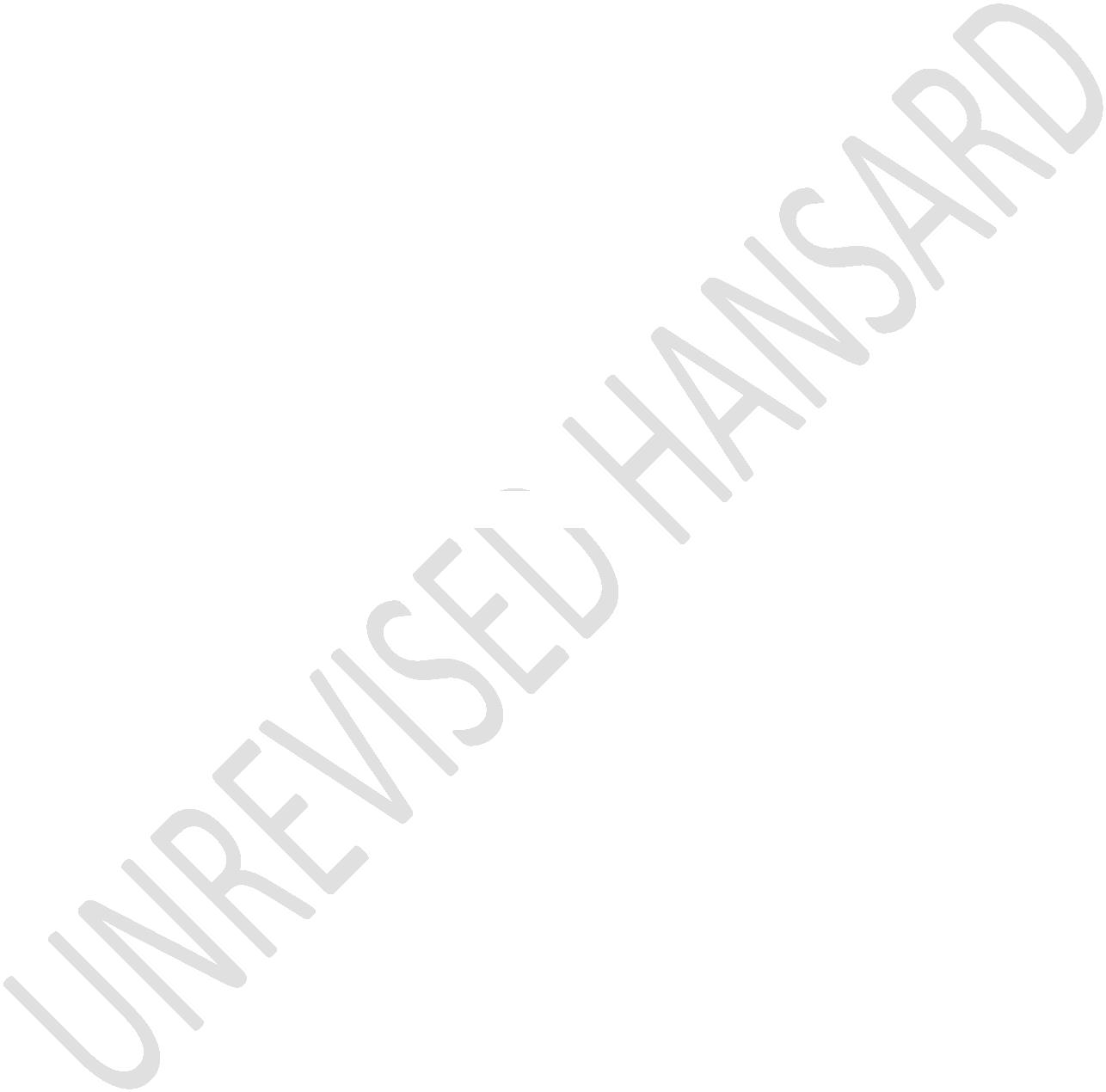 UNREVISED HANSARDNATIONAL COUNCIL OF PROVINCESTUESDAY, 14 JUNE 2022Page: 133graduates. Social work graduates who benefitted from thescholarship remain unemployed, leading to wastefulexpenditure, and of course with that, the rise in social ills.This leaves provincial departments to come up with strategiesto absorb social work graduates as there continues to be alack of social workers in rural communities, including inschools.Considering also that 70 000 social workers are required inorder to implement the amended children’s Bill and 5 000additional social workers needed to implement the substanceabuse Bill.Deputy Chairperson, the NCOP’s role in overseeing the budgetis to ensure that provincial and municipal interests areproperly accommodated in the budget and that the division isequitable.The consistent reduction in funding across the entireProvincial Departments of Social Development is therefore acause for concern.The department emphasizes that social welfare services is apriority, but budget cuts in provinces in the social welfareUNREVISED HANSARDNATIONAL COUNCIL OF PROVINCESTUESDAY, 14 JUNE 2022Page: 134program suggest otherwise. Drastic reductions in provincialbudgets have been made where provinces have had to take fullresponsibility for psycho social services, HIV programmes,shelters, nongovernmental organizations, NGOs and funding forfood security.Hon deputy Chairperson, let’s move our focus to South AfricanSocial Security Agency, SASSA, the presentation made to theSelect Committee on Health and Social Services indicates thatthe SASSA had 50 planned performance targets but, they onlyachieved only 37, which translate to 74% achievement rate.This means that the agency did not achieve 19 of the plannedtargets for 2020-21 financial year.In program one of SASSA, administration only achieved 23 outof the 32 planned targets. The Agency only managed to finalize16 of 1167 of financial misconduct cases and only 64% reportedfraud and corruption cases were investigated.Key grants administration systems remain problematic as thetarget was not achieved as scanning solutions was not deployedto regions nor supported by a training module as per approvedproject plan. Out of 20 internal audit reviews planned to be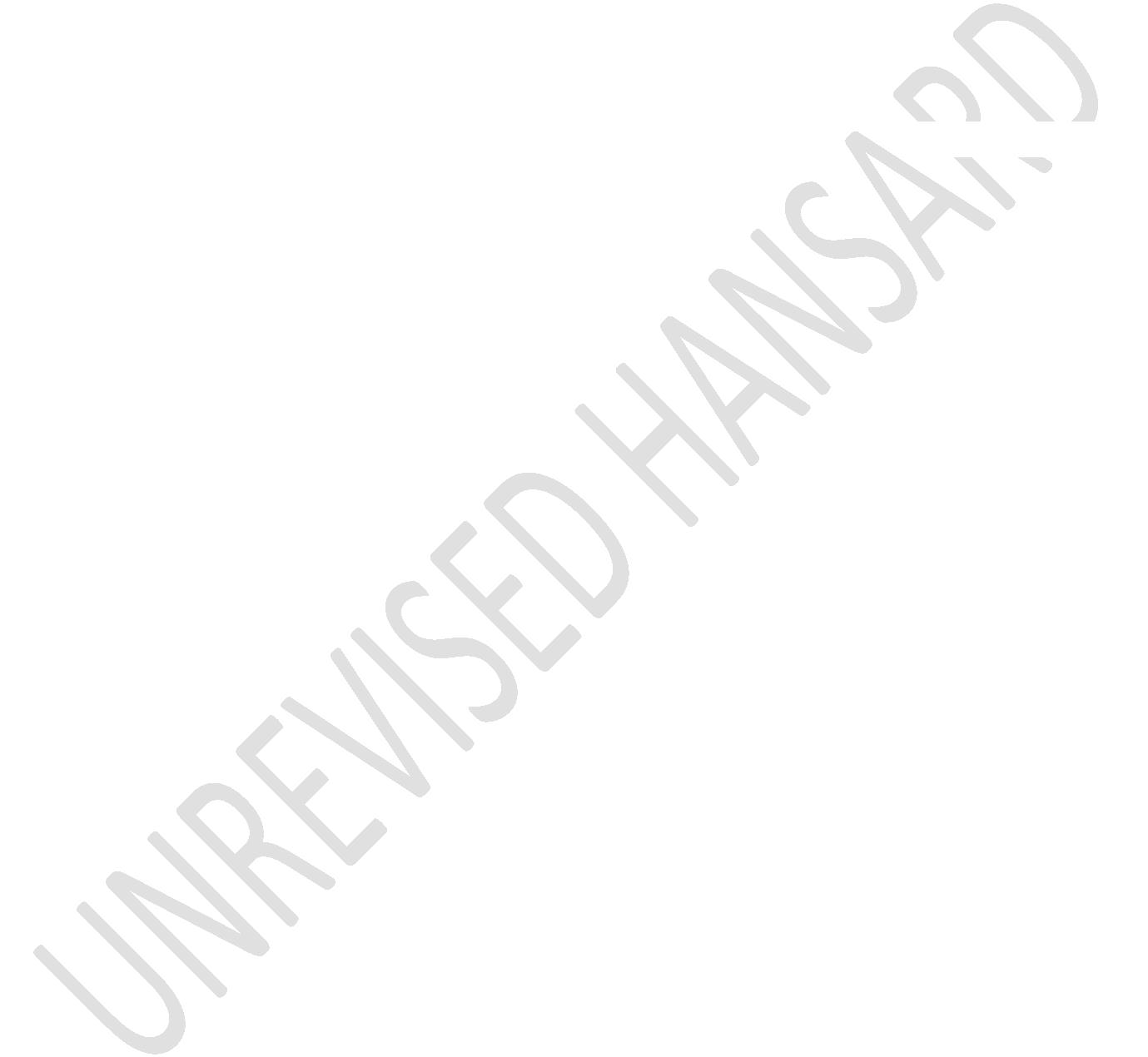 UNREVISED HANSARDNATIONAL COUNCIL OF PROVINCESTUESDAY, 14 JUNE 2022Page: 135conducted, the agency only conducted three internal auditreviews.Vacancies in the department continue to present challenges forservice delivery. In the year under review the vacancy ratefor the department was at 57,4% and additionally the targetrelated to internal audit and risk management was again notachieved as highlighted in the annual report.Irregular expenditure to the tune of R1, 142 billion for theyear under review was reported and the agency incurredR87,3 million in fruitless and wasteful expenditure. Ofconcern is that the agency spent 96% of its allocated budgetbut only achieved 74% of its planned targets for the yearunder review.Under Programme two, Benefits Administration and Support theAgency had incurred irregular expenditure to the amount ofR73 million. This relates to failure to follow a competitiveprocess and expired lease contracts still in use and cleaningand sanitation contracts not following tender processes aswell as fruitless and wasteful expenditure to the amount ofR1 million relating to penalties and not honouring bookedhotels.UNREVISED HANSARDNATIONAL COUNCIL OF PROVINCESTUESDAY, 14 JUNE 2022Page: 136The Auditor General reported that effective and appropriatesteps were not taken to prevent irregular expenditureamounting to R73,1 million and that the majority of theirregular expenditure resulted from expired lease contractsstill in use as well as cleaning and sanitation contracts notfollowing tender processes.The Auditor General, AG, also noted internal controldeficiencies as leadership did not exercise adequate oversightresponsibility over compliance with applicable legislation andperformance reporting. This resulted in instances of irregularexpenditure not being prevented and reported and performanceachievements not agreeing to supporting documentation.Payments were made to ineligible individuals due to inadequateinternal controls to perform validations and prevent paymentsbeing made to persons that were not entitled to the SocialRelief of Distress, SRD, R350 grant. The irregular expenditureincurred by the agency to the value of R73 million during theperiod under review remains a serious concern.South Africa’s problem is that there is no viable economicgrowth, too much debt and corruption and not enough money toassist the poor, disabled and vulnerable in this country. In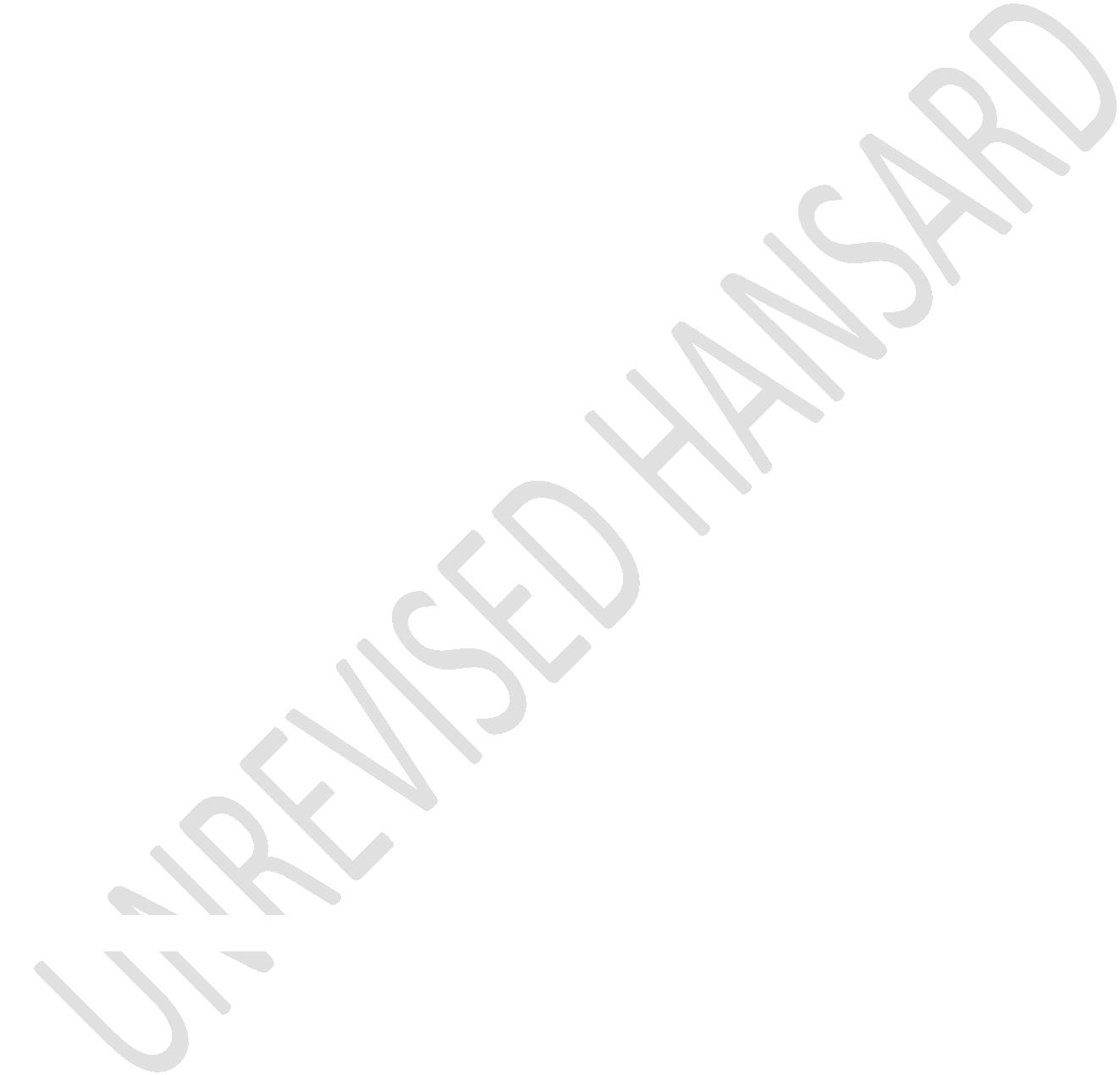 UNREVISED HANSARDNATIONAL COUNCIL OF PROVINCESTUESDAY, 14 JUNE 2022Page: 137fact, more and more people are queuing for social assistanceoutside SASSA offices.Is the South African government serious about curbing thescourge of gender-based violence and femicide? Not accordingto the annual performance plans or budget.Furthermore, Minister, have any of the social protectionprogrammes made an impact in the country, if so, could youplease indicate to the House how and where it has managed toreduce the suffering of vulnerable women, children and thosewith disabilities?It is no secret that South Africa is in an economic crisis dueto corruption, mismanagement and a failing economy. As thechallenges of fiscal resources increase the department’scapacity to implement policies, reduce poverty and createemployment opportunities will continue to be impactednegatively. I thank you, Deputy Chairperson.Setswana:Moh S LEHIHI: Ke a leboga, Motlatsamodulasetilo.English:UNREVISED HANSARDNATIONAL COUNCIL OF PROVINCESTUESDAY, 14 JUNE 2022Page: 138Chairperson, the EFF rejects the budget for SocialDevelopment. The Department of Social Development isresponsible for providing social development, protection andwelfare services to the public and the general people of SouthAfrica. Some of its main objectives is to ensure that, itcreates an enabling environment for the poor, the vulnerableand excluded members of the South African society to secure abetter social welfare, by creating an enabling environment,which your department has failed drastically.As a country, South Africa faces overwhelming socioeconomicdevelopment challenges such as poverty, which stands as asecurity threat, as this department has failed to provide fora social security system that uplifts our people out ofpoverty. The poor continue to suffer the effects of amismanaged economy, deep structural poverty, the COVID-19pandemic and now the floods in Kwazulu-Natal and Eastern Cape.Many of the non-governmental organisations, NGOs under yourdepartment are not funded. They have either received partialfunding or no funding at all.This has happened under your watch, and you have faileddismally to ensure that proper financial support is given toNGOs. Reatlegile Centre for the disabled, women and childrenUNREVISED HANSARDNATIONAL COUNCIL OF PROVINCESTUESDAY, 14 JUNE 2022Page: 139in Maquassie Hills, in the North West Province, knows of yourfailures, as you have failed to ensure that there is propersanitation provided to the elderly people who cannot take careof themselves. The workers in many centres across the countryhave been failed by your department, as they are volunteeringand working without any payment whatsoever.This department has sent a lot of students to study socialwork. However, there has not been any placement of many ofthose students who are qualified as social workers. Thereexist no plans in place on how to absorb graduates into thedepartment in order to address the issues of high unemploymentin the country. This department has failed our people,particularly women, and the young people of this countrybecause, there are little to no programmes which are fullyfunded in terms of developing skills of our people so thatthey can become independent and participate in the economy ofour country.Our country faces a high unemployment rate, which is at theheart of many of the challenges faced. Problems resulting fromthis include crime, hopelessness, a state of inequality andthe poverty cycle. In terms of social security, Minister, yourdepartment has failed. You have failed the orphans across thisUNREVISED HANSARDNATIONAL COUNCIL OF PROVINCESTUESDAY, 14 JUNE 2022Page: 140country by not amending legislature to ensure that whenindividuals turn 18 years of age, they are not cut off fromsocial grants. The truth is that; they cannot be able toprovide for themselves. Many of our learners finish their highschool at the age of 18.Who is supposed to pay for their university fees? Who issupposed to take care and provide a shelter for them? Who issupposed to buy them food? You are failing to ensure that thevulnerable and less privileged have a secured future. Yourdepartment has failed the people of KwaZulu-Natal, the peopleof North West, and the people of the Eastern Cape. No reliefhas been provided for them since the devastating floods. Whichprogramme is your department embarked upon to ensure that itrestore the dignity and livelihood of the victims of thefloods?Under a capable government, overcoming socioeconomicdevelopment challenges in South Africa is actually possible.However, such reforms can never come about under theleadership of the ANC. As the EFF we have consistently madecalls for reforms. We must increase the child support grant,we must increase the disability grant, we must increase theold age grant, and we must increase the foster care grant. AUNREVISED HANSARDNATIONAL COUNCIL OF PROVINCESTUESDAY, 14 JUNE 2022Page: 141permanent solution is the implementation of social assistanceand work towards a universal basic income for all.The EFF rejects the proposed budget for the Department ofSocial Development because it does not make provision forthese increases or work towards implementation of theuniversal Basic Income Grant, BIG, despite the EFF’s calls forthese increases.Setswana:Ke a leboga, Modulasetilo.English:Thank you, Chairperson.Ms A D MALEKA: Hon Deputy Chairperson, this Budget Policydebate takes place two days before the nation commemoratesYouth Day. The brutal events of 1976 can never be erased fromthe history of this country. As leaders and activists in thedemocratic movement, we have the responsibility of ensuringthat issues affecting the livelihoods of young people remainat the centre of all discussions about the nation’sdevelopmental trajectory. Studies by the UN on population,projects that by 2050, youth populations in the poorestUNREVISED HANSARDNATIONAL COUNCIL OF PROVINCESTUESDAY, 14 JUNE 2022Page: 142countries are likely to increase by 62%. As a developingnation that is faced with the reality of widening inequality,it is therefore prudent that we do not ignore theseprojections but that we continue to ensure that ourgovernmental interventions are strategically mainstreamingyoung people.The President’s Budget Vote speech last week in the NationalAssembly highlighted the inroads that have been made in thearea of the economic empowerment of unemployed South Africans.This is done through the Presidential Employment Stimulus thathas created 879 000 opportunities which have primarilybenefitted young people and women. In South Africa and theworld at large, young people, and young women in particular,continue to carry the brunt of violence, poverty andinequality, amongst other ills. It is therefore necessary thatthis reality is one that is foregrounded in our engagement ofthe Budget Vote as previously tabled by the Minister of SocialDevelopment, hon Minister Lindiwe Zulu.The mandate of the Department of Social Development is toprovide social protection services and lead the government’sefforts to forge partnerships through which vulnerableindividuals, groups and communities become capable and self-UNREVISED HANSARDNATIONAL COUNCIL OF PROVINCESTUESDAY, 14 JUNE 2022Page: 143reliant participants in their own development. This mandatehas been given by the people of this country, throughbestowing their confidence in the ANC, shown in their supportfor the organisation and policies as articulated in itsmanifesto.I wish to state categorically that the position of the ANC onsocial transformation is one that is the centre of thedepartment’s official mandate. The bias towards the workingclass, poor and otherwise marginalised people of this countryremains the cornerstone of the ANC’s revolutionary policypositions.As a political organisation, our traditions are rooted in theunderstanding of South Africa’s society, as one that has overthe years been confronted by oppression through bothcolonialism and apartheid. As such, as an organisation and asprogressive activists committed to justice and equality, wewill not shy away from the reality of our history because itis from this premise where we can honestly and criticallyengage with the status quo of our nation and chart a wayforward to the future we espouse.UNREVISED HANSARDNATIONAL COUNCIL OF PROVINCESTUESDAY, 14 JUNE 2022Page: 144One of the legacies of colonialism and apartheid is itsdisplacement and marginalisation of the African majority. Boththese political systems have succeeded in disenfranchising themajority and it is indeed our responsibility as the ANC toensure that the social welfare of South Africans isprioritised.Today’s engagement of the Minister’s Budget Vote is inspiredby the thinking of the renowned Pan-Africanist, Marxistscholar and revolutionary activist, Thomas Sankara,particularly his ideas on patriarchy, women and therevolution. Hon Minister, according to Comrade Sankara, “...there is no true social revolution without the liberation ofwomen”. It is this very thinking therefore, that frames ouracknowledgement of women as among the motive forces of change,as articulated in the ANC’s Strategy and Tactics ... a policyperspective that continues to shape the agenda of the ANC andits approach not only to liberation politics but also togovernance.Of course, the Department of Social Development does not onlyseek to benefit women through its various departmentalprogrammes. This being so, it is still important to understandthat the legacy of the patriarchal system that has previouslyUNREVISED HANSARDNATIONAL COUNCIL OF PROVINCESTUESDAY, 14 JUNE 2022Page: 145thrived in South Africa, lingers. This is the legacy that hasseen the triple oppression of African women on the basis oftheir race, their class position and their sex. In order tobring about real transformation, an application for a genderanalysis to Budget Vote No 19 is non-negotiable. Therefore,our pursuit towards a nonsexist society remains relevant andmust at all times be seen as urgent.Given the reality of the global political economy, sub-SaharanAfrica is expected to experience the height of this deepenedlevel of poverty, given that 62,8% of women living in extremepoverty are from this region.It is important to recognise the extent to which theprogrammes of the department play a critical role in keepingSouth Africans out of poverty and vulnerability. Theseprogrammes include over and above the roll-out of socialgrants, which includes financial commitments towards theCOVID-19 Social Relief of Distress grant at R44 billion, theExtended Child Support Grant at over R680 million and theWelfare Services Policy Development at R309 million. In realterms, it is indeed these interventions that make it possiblefor children who have been left orphaned by the scourge of HIVand Aids, COVID-19 and gender-based violence and femicide, toUNREVISED HANSARDNATIONAL COUNCIL OF PROVINCESTUESDAY, 14 JUNE 2022Page: 146continue to receive support from the state, thus offering thembetter prospects for their future. The Budget Vote asoutlined, is of course about the delivery of social servicesbut it is most importantly a bread and butter issue for themillions of beneficiaries of these grants.The Department of Social Development remains a strategicdepartment that makes an important contribution to addressinggender inequality whilst alleviating poverty and serving as abuilding block upon which millions of vulnerable andmarginalised South Africans ... Appreciating the detailsprovided in Budget Vote No 19 as presented, it is worthwhilethat mainstreaming youth and women’s issues remains central.Mindful also of the numerous debates that have swelledpolitical and social discussion, specifically as it relates tosocial welfare in general, and the policy on the Basic IncomeGrant in particular, it is important that the needs andinterests of the majority of the people in South Africa remaina priority. Ours remains an agenda to advance the developmentof a society that is nonracial, nonsexist, democratic andprosperous.UNREVISED HANSARDNATIONAL COUNCIL OF PROVINCESTUESDAY, 14 JUNE 2022Page: 147Given the demographics of our nation and the degree ofinequality that still exists, a perspective that engages withthe reality of such inequality must at all times beforegrounded in order to ensure that this prosperity andequality that we aspire to, is one that is enjoyed not only bysome but by all South Africans.It is indeed important to acknowledge the complex economicreality that faces us as a nation and the constraints thatthis presents in dealing with inequality in the country.However, given the emphasis made on the importance of applyinga gender lens to budget processes, it is important that thebudget as outlined by the Minister is supported. Our view isone that sees this Budget Vote as a vote for the marginalisedpeople in South Africa, women, youth and children inparticular. As the ANC, we are confident that the budget aspresented will certainly make a difference in the lives ofmany South Africans, providing integrated, comprehensive andsustainable social development services towards a self-reliantsociety. As the ANC, we support the Budget Vote. Thank you,Deputy Chair.Ms S G FERNANDES (Western Cape): Hon Deputy Chairperson, thehon Minister Zulu, all hon Ministers present, this debateUNREVISED HANSARDNATIONAL COUNCIL OF PROVINCESTUESDAY, 14 JUNE 2022Page: 148takes place as the city and province are affected by severeweather conditions including widespread flooding.Recently, we have seen other provinces affected by naturaldisasters too. So, these are incredibly challenging times forthe citizens of South Africa, whom we are mandated to serve.This is compounded by the impact that COVID-19 pandemic hashad on the socioeconomic landscape of the country since theDisaster Management Act was first implemented in March 2020.The ongoing pandemic has affected the lives and livelihoods ofmany South Africans. It has been indiscriminatory in itsnature and it has impacted the psyche of the nation. Yet, theacts of kindness and solidarity by civil society, our NPOpartners and all stakeholders during this time, has beenimmense and for that, I am deeply grateful.Hon Deputy Chairperson, the Minister of Social Development,hon Minister Lindiwe Zulu, made some bold statements about herdepartment’s commitments to intentionally intensify itscontributions towards interventions that address the impact ofpoverty, inequality and unemployment.UNREVISED HANSARDNATIONAL COUNCIL OF PROVINCESTUESDAY, 14 JUNE 2022Page: 149Whilst I welcome the fact that 2022-23 Budget Vote 19 of theDepartment of Social Development is government’s third-largestbudget for the 2022-23 financial year, constituting 13,1% ofgovernment’s overall estimated budget of R1,957 trillion, Ifear that National Department of Social Development problem ismuch larger than budgetary constraints but rather systems orin fact, the lack of systems in place to ensure that thedepartment’s funding does indeed change the lives of itsintended recipients.Hon Deputy Chairperson, in the interest of time I will confinemy input to the failure of SA Social Security Agency, SASSA,to deliver on its basic mandate. The announcement thatR248 billion will be distributed directly to more than18 million beneficiaries monthly raises many questions.Will additional capacity be provided to SASSA given all theadditional funds and grants that SASSA has been expected toadminister?It doesn’t help to keep adding money for grants if it cannotbe channelled to those who need it most, efficiently andresponsively and responsibly.UNREVISED HANSARDNATIONAL COUNCIL OF PROVINCESTUESDAY, 14 JUNE 2022Page: 150Where is the plan for additional infrastructure and personnelto ensure that SASSA is responsive and able to reach citizens,especially those in deep rural areas? Will the disparity ofSASSA offices across the country be addressed? Moreimportantly, where is the SASSA winter readiness plan, on avery cold day like today?During the 2015-16 financial year 16,9 million people werereceiving a social grant. Today, that figure stands at nearly18 million. This is not a statistic to be proud of! Yet theANC continues to celebrate the increasing number of citizensfalling into poverty.If we include the additional 10,5 million individuals that aredeemed eligible for the Social Relief of Distress, SRD, R350grant for the current financial year, more than 28 millionpeople will be receiving some form of state support.I would like to ask this entire House to let that figure sinkin for a second, 28 million people. We have become a wealthystate.Sadly, nearly 50% of this country is in poverty and this issomething the national department wishes to celebrate, byUNREVISED HANSARDNATIONAL COUNCIL OF PROVINCESTUESDAY, 14 JUNE 2022Page: 151calling it a priority. We should hang our heads in shame. Wecan and must do better.If history is to repeat itself, I am also fearful that theR44 billion allocated for the extension of the specialCOVID-19 Social Relief of Distress grant for one year will notreach its intended recipients timeously. The fact that somebeneficiaries have missed out on payments for two months is anindictment. People are hungry today and need the much neededrelief now.If the initial management of the Early Childhood Development,ECD, Stimulus Relief Fund and previously lapsed temporarydisability grant by the National Department of SocialDevelopment is anything to go by, I can only imagine that wewill witness challenges with this project too. It is not amatter of if but rather, when.Although, provincial Departments of Social Development are notmandated to provide social relief of distress, we have beenforced to absorb the failure of SASSA. We have had to allocatefunding which ought to be directed to our statutory work, tofill the gaps, particularly with regard to food relief, whichthe Western Cape Department of Social Development hasUNREVISED HANSARDNATIONAL COUNCIL OF PROVINCESTUESDAY, 14 JUNE 2022Page: 152allocated just over R50 million for the 2022-23 financialyear.Whilst we recognize that this is not our provincialgovernment’s mandate, we believe that it is the responsibilityof all spheres of government to ensure that no person is leftbehind.It is important to note that on a day to day basis, my officereceives emails, calls, WhatsApp and SMS messages from SASSAclients desperate for any form of assistance because I amtold, no one responds to emails, no one answers the phone. Wehave even had occasions when SASSA officials failed to pitchin far flung rural communities as promised.Never has there been a time for SASSA to step up and deliveron its constitutional obligations as contained in the SocialAssistance Act of 2004.Hon Deputy Chairperson, I must express my disappointment thatthe hon Minister Zulu made no mention of the psycho-socialimpact of COVID-19 pandemic on citizens across the country.The need for a psycho-social services, increased dramaticallyas a consequence of bereavement, grief, loss and theUNREVISED HANSARDNATIONAL COUNCIL OF PROVINCESTUESDAY, 14 JUNE 2022Page: 153increasing number of citizens becoming unemployed due toCOVID-19.I would like to encourage the Minister to consult with thesocial sector, Cabinet colleagues and consider implementingtransversal measures to support the emotional andpsychological wellbeing of our citizens.I wish to quote the National Minister directly to reiteratethe Western Cape government to provide safe spaces for victimsof gender-based violence:With regard to expansion of shelters, we are working jointlywith the Minister of Public Works and Infrastructure toidentify state-owned facilities across the country that canbe re-purposed into Khuseleka One-Stop Centres.Hon Deputy Chairperson, I do believe that since thisannouncement was made in March 2020 that the Western Cape isthe only province to have successfully converted all of thesix state-owned facilities handed over by the NationalMinister of Public Works and Infrastructure into safe housesfor victims of gender-based violence.UNREVISED HANSARDNATIONAL COUNCIL OF PROVINCESTUESDAY, 14 JUNE 2022Page: 154Last year we completed the refurbishment of all the sixproperties in record time. I am also pleased to announce thatall six properties are fully functional and currently housingvictims of gender-based violence. This, whilst other provinceshave made little or no progress.I reiterate my stance and deep concern regarding statedependency and what we really ought to be directing ourattention to. Instead of identifying state dependency as a keypriority, the Western Cape has committed to being obsessedwith empowering the people whom we serve through creatingopportunities for employment.The solution to ending poverty and ensuring that we create aprosperous future for our children is through job creation.I wish to quote the words of the Premier of the Western Cape,Alan Winde, in this regard, and he said:We must fight back against our pandemic of joblessness.Because a job puts food on the table. A job keeps a child inschool. A job can keep a young man off the street and out ofa gang. And a job can mean a healthier, happier and longerlife for you.UNREVISED HANSARDNATIONAL COUNCIL OF PROVINCESTUESDAY, 14 JUNE 2022Page: 155Let us unite to fight the pandemic of poverty, inequality andunemployment that is sweeping our country. We must beintentional if we wish to avoid a humanitarian crisis. Thetime is now. I thank you.Ms C N RAKGOALE (Limpopo): Deputy Chairperson of the NCOP, honLucas, the Minister of Social Development, Umama Lindiwe Zulu,Deputy Minister, Ms Bogopane-Zulu, members of the SelectCommittee on Social Services and Health, MECs from otherprovinces who have joined the sitting; hon members, allprotocols observed, it is my pleasure to be part of today’sNational Council of Provinces debate on Vote 19 of theDepartment of Social Development.Today’s sitting is taking place at a time when we arecommemorating Youth Month, as a nation. As a democraticallyelected government, we are using this month to demonstrate ourdetermination to empower the youth and to highlight thestrides that have been made in the education sector since theinfamous 1976 Soweto uprising.These activities are buildups for the June 16 commemoration,which will happen in two days’ time. It is indeed veryimportant for all of us to reflect on this important historicUNREVISED HANSARDNATIONAL COUNCIL OF PROVINCESTUESDAY, 14 JUNE 2022Page: 156event, which puts pressure on the past regime, whichdisregarded the human rights of our people for many decades,and ultimately turned the tide against apartheid.The plight of young people in this country demands that allgovernment departments and the private sector redouble theirefforts in creating job opportunities for young people. Therealisation of this goal will really ease the socialprotection pressure on the Department of Social Development.As the situation stands, the majority of South Africans,especially those in rural provinces such as Limpopo, arelargely dependent on the government’s social grants, which aremainly within the Department of Social Development. Thesegrants are in fact the main source of income for about 18million people across the country. In Limpopo, half of thepopulation depends on the provision of these grants.We therefore strongly believe that the department’s budgetallocation of R257 billion, of which R248 billion is allocatedto cover more than 18 million social grants beneficiaries willgo a long way in mitigating the effects of poverty that someof our people are currently enduring. Guided by this reality,we are indeed delighted that the sixth administration, as ledUNREVISED HANSARDNATIONAL COUNCIL OF PROVINCESTUESDAY, 14 JUNE 2022Page: 157by President Cyril Ramaphosa is determined to ensure that, noSouth African, especially the vulnerable groups of oursociety, go to bed on an empty stomach.As a country, we just observed National Child Protection Week,which the Department of Social Development used to highlightthe plight of the children of our country. We once again takethis opportunity to remind all South African citizens thatparents and other caregivers have a full responsibility ofensuring that children are always protected and cared for, asarticulated in some sections of Children’s Act and theConstitution of the Republic of South Africa.The continuing incidents of gender-based violence in someparts of South Africa has a direct and indirect impact on thesafety and wellbeing of our children.Still talking about child protection, I must indicate that theDepartment of Social Development’s Budget Vote as presented byMinister Lindiwe Zulu demonstrates that government isdetermined to ensure that it continues to protect children,with one of the most effective ways, which is the ChildSupport grand.UNREVISED HANSARDNATIONAL COUNCIL OF PROVINCESTUESDAY, 14 JUNE 2022Page: 158Minister Zulu indicated that as soon as the amendedregulations to the Social Assistance Act of 2004 arepublished, Sassa will be able to provide the extended ChildSupport grant of R720 per child per month to relatives who arecaring for orphaned children.While we expect the extended Child Support grant to beimplemented this month, we estimate that it will be receivedby over 191 000 recipients during the 2022-23 financial year.One other milestone which must be applauded is that in orderto access this grant, qualifying applicants need not gothrough the lengthy Children’s Court process. As a result, theaffected children will quickly receive the support they needfor them to unlock their full potential.We must all draw wisdom from the words of South Africa’s firstdemocratic President, Tata Nelson Mandela, who once said, andI quote: “Our children are our future and one of the basicresponsibilities is to care for them in the best and mostcompassionate manner possible.” All South Africans must refuseto be a society that has a total disregard for the rights ofchildren.UNREVISED HANSARDNATIONAL COUNCIL OF PROVINCESTUESDAY, 14 JUNE 2022Page: 159The Department of Social Development is continuing to put allthe systems in place to redouble its effort in the fightagainst substance abuse, which is one of the contributoryfactors in the scourge of gender-based violence and femicide.We have now started to observe that drug dealers are targetingthe youth in townships and rural areas. This is after the lawenforcement agencies managed to squeeze their space in bigcities and towns.The department and law enforcement agencies are zooming intothese rural areas in terms of crime awareness campaigns andcalling on our communities to work jointly with government ineradicating drugs in our communities.We therefore welcome the support that the department is givingto the Central Drug Authority in doing its work, theregistration and monitoring of nonprofit organisations, thepromotion of population policy, community development andSubstance Abuse Advisory Service and oversight at an amount ofover R7 million.In line with the commitment of the sixth administration, asled by President Cyril Ramaphosa, the Department of SocialDevelopment will continue to play an important role in theUNREVISED HANSARDNATIONAL COUNCIL OF PROVINCESTUESDAY, 14 JUNE 2022Page: 160implementation of pillar 4 of the National Strategic Plan ongender-based violence and femicide.Our society’s strides in undoing the scourge of gender-basedviolence and femicide rests on the pursuit of comprehensiveand targeted partnerships across different sectors. We alsowant to welcome a move by the Department of Justice andCorrectional Services programme of ensuring that it also playsa role in empowering communities about the dangers and effectsof gender-based violence and femicide.In Limpopo, the Department of Social Development has recentlyjoined the Black Management Forum and the Department ofJustice and Correctional Services in reaching out tocommunities to talk about gender-based violence. The DirectorGeneral, Adv Doctor Mashabane and some judges were alsoforming part of these awareness campaigns. These campaignsalso assist us to encourage people to break the silenceagainst the abuse of the vulnerable groups of society. Theywill also assist in terms of restoring trust in the country’sjustice system. It is our strong conviction that when thewheels of justice are seen turning strongly against gender-based violence and femicide, it will deter would-beperpetrators to commit these heinous acts.UNREVISED HANSARDNATIONAL COUNCIL OF PROVINCESTUESDAY, 14 JUNE 2022Page: 161During these interactions with our people, judges also addedtheir voices in pleading for gender-based violence andfemicide incidents to stop, as they are stripping away thedignity and the rights of women and children. The attacks onvulnerable groups of society are not just statistics, butthese are people whose rights are violated by abusers who mustbe rooted out of communities. We have also seen Minister BekiCele on the ground together with the SAPS, determined to clampdown on gender-based violence and femicide and the society atlarge must also come on board.We also take comfort in the fact that the Presidenthighlighted during his delivery of the Presidency’s BudgetVote, five days ago, that there are continued efforts bygovernment to deal with social ills, such as gender-basedviolence and femicide. President Ramaphosa said, and I quote:Putting stringent laws in place and enhancing the capacity ofthe police and prosecutorial service to investigate andprosecute these crimes is not enough, and we need all ofsociety’s involvement in prevention efforts.UNREVISED HANSARDNATIONAL COUNCIL OF PROVINCESTUESDAY, 14 JUNE 2022Page: 162Community-based organisations are indeed agents of change andplay an important role in the effort to eradicate gender-basedviolence and femicide and other social ills.As I conclude, we would like to appreciate the effort by thenational Department of Social Development, together withPublic Works and Infrastructure, of wanting to expand theshelters of the victims of gender-based violence, as this willaugment the victim empowerment centres that we are alreadyfunding in provinces. The state-owned facilities across thecountry can indeed be repurposed into Khuseleka One-StopCentres. The department’s VEP program assist in terms ofensuring that psychosocial support services are provided tosurvivors of violent crimes during the recovery process. AsLimpopo, we support the budget, as presented by our honMinister Lindiwe Zulu. I thank you!Afrikaans:Mnr S F DU TOIT: Agb Voorsitter, hoekom spog die Minister datdie begroting vir die Departement van MaatskaplilkeOntwikkeling die regering se derde grootste uitgawe is? As ditdie plaaslike regerings se begroting, Gesondheid of selfsPolisie was, sou ons verstaan. Die Minister bevestig hiermeedie groot maatskaplike nood in die land.UNREVISED HANSARDNATIONAL COUNCIL OF PROVINCESTUESDAY, 14 JUNE 2022Page: 163English:What necessitates government to avail an estimated R257billion towards the department of social development, 13,1% ofgovernments overall estimated budget of R1,957 trillion? Couldit be that a caring government is looking after the bestinterest of its people? No. Could it be that government is,through this vote, fulfilling the Vote’s purpose, to, and Iquote: “ensure protection against vulnerability by creating anenabling environment for the provision of a comprehensive,integrated and sustainable social development service”? No.The irony is the fact that government created circumstances,through legislation and regulations that guaranteed that moreindividuals became vulnerable and dependent on the state.As alluded to in the Ministers’ budget speech to the NA,R248 billion of this budget, that is 99,6%, goes towardssocial grants, to some 18 million beneficiaries on a monthlybasis.Afrikaans:Dit is waar dat ouderdoms-pension deel van hierdie toelaeuitmaak, maar tot ’n mindere mate.UNREVISED HANSARDNATIONAL COUNCIL OF PROVINCESTUESDAY, 14 JUNE 2022Page: 164English:This departments name must change! The word development mustbe removed. This is not social development; government ismerely providing slight relief- for pain they caused.Afrikaans:Sowat 10,5 miljoen persone, maak tans maandeliks aanspraak opdie R350 maatskaplike verligtings toelae. Die regering spoghiermee, asof hul die reinkernasie van Moeder Theresa is, wyldit eerder ’n geval van Mari Antoinette is. Maak geen foutnie, dit is uiters noodsaaklik dat sosiale uitdagingsaangespreek en honger uitgewis moet word! Maar tans sien onsdat die regering omstandighede skep wat werkloosheid teweegbring.Die afgelope vrygestelde misdaad statistiek stel dit duidelikdat geweld teen vroue en kinders toegeneem het.English:Governments is blaming a so-called violent historical legacyof the country for their inability to create a saveenvironment!UNREVISED HANSARDNATIONAL COUNCIL OF PROVINCESTUESDAY, 14 JUNE 2022Page: 165Corruption and race-based legislation and practices did notspare the social compact. Communities could have thrived,children excelled and poverty and hunger eradicated, if it wasnot for the selfish pride of some!How ironic that the Minister mentioned the following in herspeech: “I wish to reiterate our government’s commitment andreadiness to fight crime syndicates and criminals who aredefrauding the state”. The Minister just has to look to herleft and her right to see members of her party that are as wespeak, defrauding the country!It is a government that is supposed to be trusted with thewellbeing of the elderly, the young, the vulnerable, thehungry and the poor?Afrikaans:Is hierdie einskappe van ’n regering wat werklik omgee, ’nregering wat deur regulasies veroorsaak dat sowat 2,2 miljoenmense hul werke sederd 2020 verloor het? Is hierdie einskappevan ’nrRegering wat toegekyk het hoe skade aan skole gedurendedie afgelope Julie 2021-onrus, sowat R100 miljoen beloop? Ditsluit skole uit wat sedert die 2020-inperking gepluder,UNREVISED HANSARDNATIONAL COUNCIL OF PROVINCESTUESDAY, 14 JUNE 2022Page: 166verbrand en verwoes is. Nou moet daar na dieselfde kinders wathierdeur geraak is, se welstand omgesien word?English:Is this a caring government that allows school feeding schemesto fail, resulting in an even greater stunting percentageamong children? This budget allows for a disabilities andfoster care grant, but government’s broken system results inescalating domestic violence and violence against woman andchildren.Afrikaans:Die antwoord oor hoekom die Minister met die derde grootstebegroting spog is hartverskeurend!English:Government created an environment that is conducive for socialills, poverty, hunger and violence. They now ease the painwith grants, making more people dependent on the state andare, in effect, buying votes from hungry eyes, broken familiesand devastated, unemployed masses. Thank you.Ms N M KHOZA (KwaZulu-Natal): Greetings, hon HouseChairperson; greetings to the hon Minister, Lindiwe Zulu;UNREVISED HANSARDNATIONAL COUNCIL OF PROVINCESTUESDAY, 14 JUNE 2022Page: 167greetings to the hon members here; ladies and gentlemen. It isa great pleasure for me to be participating in this debate ofBudget Vote 19 speech of2022-23.We rise in this august House during the important month ofJune. This year marks 46 years since the 1976 studentuprising. As we commemorate youth month. It is important tocontinue protecting our youth from social ills and I’mpleased, Chair, that the Minister’s budget talks of ...[Inaudible.] ... abuse which is allocated a bigger chunk whichis the thing which affects most of our youth as well asaddressing employment.House Chairperson, for the past year we have been facingserious challenges with the COVID-19 outbreak, July 2021unrest and floods that hit the provinces of KwaZulu-Natal. Inall these disasters, Chair, the department has been at theforefront to protect the livelihood of the citizens. On thatnote, we would like to give thanks to all donors andnongovernmental organisations, NGOs, unions, differentprovinces, churches and the private sector, including globalcommunities who came on board to support us as a provinceduring this time.UNREVISED HANSARDNATIONAL COUNCIL OF PROVINCESTUESDAY, 14 JUNE 2022Page: 168The National Department of Social Development has stood withthe province during this difficult time and the Ministerchanneled all the donations to the province to help the floodvictims. Equally, we are more than grateful to SA SocialSecurity Agency, Sassa, for their efforts in ensuring that thepeople have food and stretching their normal intervention ofthe social relief of distress, SRD, to provide a once of grantof over 1 984 social relief of distress to the victims offloods. Thank you for grants donations received from allprovinces, provinces such as Gauteng, Free State, Limpopo andfrom private donors while others were brought directly to thegovernment.The intervention of the different departments, including SAPolice Service, Saps, SA National Defence Force, SANDF, theWestern Cape and Mpumalanga which were tasked with the rescuemission also performed exceptionally well to find the bodiesof the deceased from debris. We recorded over 435 people wholost their lives and ... [Inaudible.] ... reported missing. Atotal of ... [Inaudible.] ... the district development model,DDM, ... [Inaudible.] ... spheres of government work together,enrolled in all stakeholders. In all temporary shelters fordisplaced people, we have ensured that every person gets threemeals a day. For us to meet the demand of all the vulnerableUNREVISED HANSARDNATIONAL COUNCIL OF PROVINCESTUESDAY, 14 JUNE 2022Page: 169people, we need more funding for the social relief of distressgrant as well as shelters.The disasters exposed us and exposed our vulnerability asKwaZulu-Natal, especially when it comes to social workers. Wehad to look for social workers from less affected district.The department is currently moving away from its welfareapproach. We all need to understand that department has aresponsibility to respond correctly to the plight of thepeople at all times, hence the importance to move towards thedevelopmental approach. The department has been doing verywell in extending the help to those engulfed in poverty. A bigportion of the department budget is channeled towardsdisbursement of social grants.As we are a caring government, we are grateful that they havebeen an extension of the special COVID-19 social relief ofdistress grant for one year distributed over 10,5 millioneligible persons as we know, COVID-19 brought more challengesto our people and created a lot of unemployment. The provisionof different grants to our vulnerable people continues tocontribute meaningfully towards poverty reduction and ensurethat no person sleeps on an empty stomach. We have seen fastgrowing trends of crime syndicates and criminals who wereUNREVISED HANSARDNATIONAL COUNCIL OF PROVINCESTUESDAY, 14 JUNE 2022Page: 170defrauding grants, but it was pleasing to learn from the honMinister that systems ... [Interjections.] ...Mr J J LONDT: ... some of those syndicates are sitting inLuthuli House.The HOUSE CHAIRPERSON (Mr A J Nyambi): No. No, hon member ofthe executive council, MEC, you are protected. Hon Londt, no.Continue, hon member of the executive council, MEC.Ms N M KHOZA (KwaZulu-Nata): It was pleasing to learn from thehon Minister that systems were put in place to ensure we fightany form of corruption. Equally, we are pleased that thedepartment has also set clear programs and allocated a budgetto fight against illicit drugs and substance abuse in oursociety. Illicit drug has destroyed a number of our youth andfamilies. A number of cases of gender-based violence andfemicide are linked to the use of drugs. We are appeal to thedepartment to continue to play an important role in theimplementation of strategies to end gender-based violence.It must be stated that the success to end this scourge ofgender-based violence and femicide is the responsibility of usall as members of the society. We welcome and appreciate theUNREVISED HANSARDNATIONAL COUNCIL OF PROVINCESTUESDAY, 14 JUNE 2022Page: 171part of reconstruction and recovery taken by the ANCgovernment to ensure that the economy performs betterfollowing the disasters we had to endure. We want to thank thehon Minister for delivering a comprehensive Budget Vote 19 ofthe Department of Social Development for the 2022-2023financial years. The ANC mandated us to respond with asolution to better the lives of the people. During thisdifficult time, we need to work together as South Africans tobuild this overarching country’s identity.Hon House Chairperson, we need not be ambiguous about thechallenges we face, including teenage pregnancy, gender-basedviolence cases and other social ills that need the departmentto employ more social workers. We have a lot of graduatesocial workers who are still at home unemployed. We also needto see our sister departments coming on board by recruitingsocial workers, departments like education and communitysafety. We have seen social development employees showing anundisputed dedication to serving our people.The achievement in the seventh National Batho Pele ExcellenceAward speaks volumes about the jobs done by social developmentin communities. Renowned American philosopher, Elbert GreenHubbard said and I quote: “A little more persistence, a littleUNREVISED HANSARDNATIONAL COUNCIL OF PROVINCESTUESDAY, 14 JUNE 2022Page: 172more effort, and what seemed hopeless failure may turn toglorious success” This is befitting of this situation faced bysocial development with this little budget we have and we aredebating today, which is true it is really too little when youlook at the responsibility for social development. Throughsocial development, this government remains the hope ofhopeless.We have no doubt that something good out of the budget, willrestore hope to the hopeless. We thank the Honorable Ministerand her entire team for their relentless effort to therealisation of the department’s mandate and to ensure that novulnerable person is left behind. I thank you, Chair.Mr N M HADEBE: Hon Chairperson, hon Minister, hon members ofthe executive council, MECs, in an ideal world the Departmentof Social Development should play a central role in upliftingand improving the lives of South African citizens, especiallythe most vulnerable. Instead, as one reads through theportfolio committee’s report ... [Inaudible.] ... and annualperformance plan. One is confronted by terrifying laundry listof concerns and these are not just the committee’s concerns.UNREVISED HANSARDNATIONAL COUNCIL OF PROVINCESTUESDAY, 14 JUNE 2022Page: 173The Auditor-General identified findings in multiple areas ofconsent, including financial management, procurement andcontract management, compliance management and more. These arejust for the Department of Social Development at one of itsentities, SA Social Security Agency, Sassa, which is taskedwith the management of billions of rands and taxpayers’ moneysmeant for the alleviation of extreme poverty throughmechanisms such as the many grants it provides. The Auditor-General identified material irregularities, in just oneexample listed noncompliance also resulted in a materialfinancial loss of R74 million for SA Social Security Agency,Sassa.Further, according to the Report in 2021 over R200 million waslost on the payment of social relief of distress R350 grant toineligible beneficiaries and payments were made to ineligibleindividuals due to inadequate internal controls. Let us talkabout these grants in South Africa, the country with thehighest unemployment rate in the world grants are a necessityand not an accomplishment for the government to boast abouttheir welfare state, where 50% of South Africans survive on agrant alone, is nothing more than an attempt by the rulingparty to create a success story out of what is essentially themanagement of the poverty of our people.UNREVISED HANSARDNATIONAL COUNCIL OF PROVINCESTUESDAY, 14 JUNE 2022Page: 174The IFP reiterates our desperately plea to the Minister, toTable and urgent plan of action to address her department’sweakness. The Auditor-General findings, a plan to enforce aculture of consequence management and a plan to intensify thefight against ... [Inaudible.] ... corruption. The departmentcannot afford to fail the lives of too many people relying onit. It is for this reason, hon House Chairperson, but withgreat reluctance that the IFP accepts the Budget Vote. I thankyou.Mr M R BARA: Masibulele Sihlalo (Thank you Chairperson.) HonChairperson, hon members and hon Minister. There is now abroader agreement that extreme poverty and inequality can leadto future episodes of damaging instability. The debate aroundadditional financial support is moving on from whether itneeds to be implemented, to how the country and the governmentwill do it. Some argue for a Basic Income Grant, while theFinance Minister has reiterated that he would rather expandmeasures, than encourage employment such as youth employmentsubsidies and public works.South Africa has over 10 million young people aged 15 to 24years. Of these, only 2,5 million were in the labour force,either employed or unemployed. The largest share, 75,1% ofUNREVISED HANSARDNATIONAL COUNCIL OF PROVINCESTUESDAY, 14 JUNE 2022Page: 175this group of young people are those that are out of thelabour force. The main reason for being inactive isdiscouragement, namely, they have lost hope of finding a jobthat suits their skills or in the area they reside. They hardlockdown made things much worse as tax revenues plunged, whilehealth and social assistance spending increased. Need Imentioned that corruption also took a toll from those thatonly thought of themselves even in the face of a dire dilemmato many South Africans.In 2021-22, we have seen our country go through a shockingtime in history, with COVID-19 the unrest in some of theprovinces and the recent floods in KwaZulu-Natal, Eastern Capeand North West Provinces. These have certainly had a huge andnegative impact on social wellbeing of South Africans as itaffected lives and livelihoods and destroyed many businessentities.Minister this department is the heart and soul of stability tothe poorest of the poor. Therefore, there can be no room forerrors is that will go down in history harshly. Ministercorruption and fraudulent activities by some of the officialsin your department cannot and should not be tolerated. We aredealing with people and people’s lives here. Therefore, youUNREVISED HANSARDNATIONAL COUNCIL OF PROVINCESTUESDAY, 14 JUNE 2022Page: 176should uproot every ounce of corruption as it causes a severeburden to the poor and needy that depend on these grants for aliving.The government has long promised to address its rising debtburden, by slowing spending and raising tax revenue. But, thishas proven difficult as we witness on a daily basis, the costof living reaching an impossible rate to adhere to. Neverbefore was the gap wider between announcements of relief fromhunger and starvation for millions in South Africa, and theactual fulfilment of those announcements.The hon President announced in February this year that, theSocial Relief of Distress, SRD Grant of R350 would be extendedto March 2023. Today, no less than 10 million hungry would bebeneficiaries have not seen a sense of the grant. And to thebasic food basket increases over the immediate past, accordingto the household food index by the Pietermaritzburg EconomicJustice and Dignity Group, around this time last year the foodbasket cost R4 137,11.Fast forward to May this year, the same food basket hasincreased to R4 609,89. The lack of caring for the people bythis government is outstanding, given the hardships theyUNREVISED HANSARDNATIONAL COUNCIL OF PROVINCESTUESDAY, 14 JUNE 2022Page: 177experience daily. First, it was the appeals that date back toAugust 2021 that have not been paid. Then it was the closureof post offices that led to beneficiaries travelling longdistances to receive their grants, and then the delay inpaying the inadequate R350.While these gaps continue to widen, hard wrenching reports popup every day of children are dying of acute malnutrition. Itis for this reason, hon Chairperson, that the DA is callingfor clarity on the actual date, the grant will be paid and theback pay or the months that have lapsed. A caring governmentwould do all it takes to ensure that, so many people at thevery least are able to keep hunger and starvation at bay, ifit cannot restore their dignity and protect their lives andlivelihoods. The current ANC government certainly does notcare.Every month, vulnerable South Africans struggle to accesstheir grants due to a technical glitch, system crashes andchanges in grant qualification requirements. Millions of SouthAfricans rely on these grants to support their families. Everymonth there is uncertainty on whether their grants will bedisbursed and accessed on time. Reports have highlighted that,the technical errors on SA Social Security Agency’s sideUNREVISED HANSARDNATIONAL COUNCIL OF PROVINCESTUESDAY, 14 JUNE 2022Page: 178resulted in dates changing from the third to the second ofJune as a result of funds that are unavailable. This has leftmany pensioners waiting for their disbursements.Minister, this department is the integral part of our societyduring and post COVID-19, as we have seen the trauma caused bythe pandemic. The department is a burden to mother the orphansand vulnerable children due to COVID-19. It has theresponsibility to provide hope to the hopeless with mentalsupport, and forging a stable pathway through all the darknesswe have enjoyed. This department has an obligation to lessenthe burden by all means possible.Therefore, hon Minister it is time to deliver a service thatwill give South Africans hope as enshrined in the Constitutionof our beautiful country. The right to dignity, right tosecurity and identity is preserved in a stable socialenvironment. Let us deliver.In conclusion Chair, Minister, this department is what SouthAfricans rely on to gain a glimpse of hope through everythingwe have been through. Monitoring and evaluation is crucial tomake sure that we provide South Africans with the democracythey fought and died for. I thank you Chairperson.UNREVISED HANSARDNATIONAL COUNCIL OF PROVINCESTUESDAY, 14 JUNE 2022Page: 179Mr M E NCHABELENG: Thank you very much, hon Chair. Myreception is not very, very stable. May I switch my video off,maybe it will improve if it pleases the House.The HOUSE CHAIRPERSON (Mr A J Nyambi): No, you can switch it.You can switch it for the sake of you to present your speech.Mr M E NCHABELENG: Thanks a million. Hon Minister, the Chairof the House now, the top management of the NCOP, hon members,special delegates, members of executive council, MECs,present, my MEC from Limpopo, Mme Rakgoale and the Minister,as I was listening to this debate it really makes it verydifficult to comment on some of the remarks that people arethrowing at this Budget Vote. There is a lot of concentrationon things that did not go well ... [Inaudible.] instead a lotof focus is on the positive things that this department hasdone since she took over the office. Since you came into thisoffice, hon Minister and members, we all know as we engagewith the department that there has been improvement inmanagement and even in the performance at the audit levelscompared to the past years. Therefore, we are fully behindyou. We know that you will turn this department around andensure that whatever negative comments that come for theUNREVISED HANSARDNATIONAL COUNCIL OF PROVINCESTUESDAY, 14 JUNE 2022Page: 180Auditor-General’s, AG, reports will be rectified. I haveconfidence in you and so to the people of South Africa.Hon House Chairperson, the African National Congress rises toexpress its support for the Budget Vote 19 on SocialDevelopment that has been presented by the hon MinisterLindiwe Zulu. In our view, the proposed budget as outlined isreflective of the aspirations that the ANC has for socialtransformation in South Africa. These are aspirations that areanchored on our commitment to address the injustices of thepast specifically as it relates to the development of thepeople of South Africa. The African National Congress remainscommitted to the vision of building a national democraticsociety that is democratic, nonsexist, nonracial andprosperous. This envisaged society is one that carries theaspirations of social and economic freedom for all SouthAfricans. The future that we want to see in the country isone that is significantly different from that of previousregimes that sought to deliberately isolate Africans, and wasdisparaging towards women, youth and other marginalisedgroups.In this regard, the Budget Vote 19 as presented cuts across anumber of issues that are critical for the developmentalUNREVISED HANSARDNATIONAL COUNCIL OF PROVINCESTUESDAY, 14 JUNE 2022Page: 181agenda of the country. Some of these issues include, but arenot limited to strengthening partnerships and the socialcompact, expanding the District Development Model, improvinggovernance and addressing the scourge of gender-based violenceand femicide. Building a capable developmental state meansthat we need to ensure that our government institutions havethe adequate human capability and the resource capacity toefficiently and effectively deliver its mandate within theparameters of the law and in an ethical manner.The question of our moral fibre and the importance of themoral regeneration programme demonstrates that our governancesystems and the services provided by our government willalways be impacted by different vested interest which can belegal or illegal. It is therefore critical that the departmentresponds to all findings which the Auditor-General has made.Consequence management on findings which warrant decisiveaction should be a norm in the state in order to ensure ourpeople get value for money. We must ensure that governmentexpenditure is optimal.Looking at social compact, the National Development Agency hasbeen allocated R 219 million that is targeted at alleviatingpoverty and addressing food insecurity in communities, moreUNREVISED HANSARDNATIONAL COUNCIL OF PROVINCESTUESDAY, 14 JUNE 2022Page: 182especially given the context of the coronavirus disease 2019,Covid-19, pandemic. This has displaced many families and leftmillions of people in economically compromised positions wherethey are unable to afford and sustain their livelihoods. Theparticular area of opportunity for partnerships and building asocial compact in this regard, lies in the department’scapacity to empower Civil Society Organisations with bothfinancial and educational capacity to serve communities incollaboration with the government.This proposed budget commits to strengthening governance andaccountability of Civil Society Organisations, CSOs, throughproviding financial and management skills, sound and ethicalmanagement of community organisations that are funded by thegovernment are important for improving governance, and thebudget allocation towards this end that as provided in theBudget Vote 19 is notable. The budget creates a platform forthe department to leverage other social partners in theprivate sector and academia, thus creating a platform forrobust and multi-disciplinary approaches to implementing themandate of the department.The District Development Model as spearheaded from thePresidency is aimed at strengthening the co-ordination andUNREVISED HANSARDNATIONAL COUNCIL OF PROVINCESTUESDAY, 14 JUNE 2022Page: 183integration of the planning and budgeting of governmentprogrammes at a district-based level. As this relates to thedelivery of the social services, it is necessary that low-hanging fruits be identified in implementation of the pilotareas and efforts be strategically channelled towards thesuccess of these pilots in order to establish a baseline thatcan be used for the expansion of the programme. Within thedepartment, there are various areas of intersection withstrategic goals in other departments such as Basic Educationand the Ministry in the Presidency for Women, Youth, andPersons with Disabilities that should be looked at to betterenhance the case for the broad implementation of this model.Hon House Chairperson, it should also be noted that theimprovement of governance systems is not an operation thatoccurs in silos spearheaded by specific units and sub-units indepartments. It is critical that there exists an appreciationof how improving governance calls for the introduction of aknowledge-sharing systems approach to be adopted andimplemented by departments across all spheres of governanceand other relevant stakeholders. It is significant that thedepartment has allocated R125 million towards strengtheningthe operations of the South African Council for Social ServiceProfessions in order to enhance its capacity to carry out itsUNREVISED HANSARDNATIONAL COUNCIL OF PROVINCESTUESDAY, 14 JUNE 2022Page: 184mandate. The budget allocation shows that the department isserious about maintaining professionalism in the socialservices profession sectors.This is important in the broader developmental discourse andthe transformation agenda of the nation. The social servicesprofessionals are the anchor of the work that the departmentundertakes. This being so however, we acknowledge that withinthe profession there exists multiple barriers of opportunityespecially for young professionals from historically blackinstitutions as it refers to them being channelled into theprofession. The department’s role is thus critical to ensuringthat the required support for social services professionals isprovided.It is certainly unfortunate that the scourge of violenceagainst women and children remains one of the most persistentchallenges that have plagued this country over the years. Thereport on the Presidential Summit against gender-basedviolence is a useful tool in shaping interventions aimed atcurbing this. The department’s role through the NationalDevelopment Agency is one that aims to provide the requiredsocial support for victims of gender-based violence across thelengths and breath of the country. It is important that as aUNREVISED HANSARDNATIONAL COUNCIL OF PROVINCESTUESDAY, 14 JUNE 2022Page: 185nation we root out this scourge that has destroyed and takenthe lives of many women and children.The department’s continued support of the services providedthrough the commitment to working with the Department ofPublic Works and Infrastructure in order to repurpose state-owned facilities into Khuseleka One-Stop Centres iscommendable. It is, however, important to note that while thetargeted interventions are significant, it is even moreimportant to recognise that the level of gender-based violencein South Africa are an anomaly, and that much more community-led interventions are requiredIn conclusion, hon House Chairperson, allow me to conclude mycontribution by making acknowledgement of the historicrelevance of the month of June to our beloved nation. Althoughthe years have gone by, and the ANC government has madeconcerted efforts towards a just transition from the atrociousregimes of the past, it is impossible that the significance ofJune 16 to the nation will ever be eroded, even amidst thenarratives spread by some among us about the insignificance ofour history today. Of course, they won’t appreciate thatbecause some of them were sell-out during those days or theyare on the other side. Therefore, we were at the wrong side ofUNREVISED HANSARDNATIONAL COUNCIL OF PROVINCESTUESDAY, 14 JUNE 2022Page: 186the gun, and the gun was in their hands. Truly, the journey wehave travelled as a nation is long. As some of theinterventions highlighted in the proposed Budget Vote suggest,the legacy of apartheid policies is that they have entrenchedinequality, and made the implementation of progressive effortstowards justice and social cohesion extremely difficult.In our commemoration of Youth Month under the theme:“Promoting sustainable livelihoods and resilience of youngpeople for a better tomorrow”, it is important that governmentin its clarion call to the youth to forge resilience andpursue opportunities for a sustainable livelihood, today andin the future equally provides the necessary support in orderto ensure that this idea comes alive and doesn’t merely remainas a slogan that does not bear any fruit for the current andfuture generations. It is indeed the responsibility of theyouth of this generation to follow in the assertions made byFrantz Fanon in the Wretched of the earth, I quote:... out of their relative obscurity, discover their mission,and choose to fulfil or betray it.Those are the young people of our country, House Chairperson.With these word, as a representative of the African NationalUNREVISED HANSARDNATIONAL COUNCIL OF PROVINCESTUESDAY, 14 JUNE 2022Page: 187Congress, I move for the adoption of the Budget Vote 19 aspresented. Thank you.Afrikaans:Baie dankie.The MINISTER OF SOCIAL DEVELOPMENT: Hon Chairperson, honmembers, from the ANC across to the IFP who supported thebudget. And indicate Chairperson that we hear them becausethey don’t only just support the Budget Vote, but they alsohad issues they raised which are of concern to them, andespecially the issue of the National Development Agency, NDA.I fully agree that the budget allocated is not adequate. Andtherefore, we will continue to work towards galvanizingsupport for the NDA beyond our own budget.I also wish to thank all the members of the executivecommittees, MECs, who participated here today and inparticular, the ones who supported the budget and indicate honChair and hon members that these MECs are people that I workvery well with and I regard them as the people who I mustalways talk to and always engaged with because they are at thecoalface of where our people live. We are at national leveland we focus on policy and other issues. But when we areUNREVISED HANSARDNATIONAL COUNCIL OF PROVINCESTUESDAY, 14 JUNE 2022Page: 188bringing projects and programmes down on the ground, we dependvery much on MECs.I also want to indicate that the South African government isone that is supposed to create a conducive environment for ourpeople so that they can be able to either have jobs or createjobs for themselves. And we work with a whole number of peopleoutside who are in the non-profit organisations, NPOs, andnongovernmental organisations, NGOs, who are really doing awhole lot of good work in supporting us.Our task is to continue to do this. And the series ofinvestment conferences the Economic Recovery andReconstruction Plan, ERRP, and putting South Africa to workout answers to some of the questions that were raised hereabout the issue of South Africa being ... We are creating adependency state.I don’t know where some of these people live. Because if thesocial grants were not paid to the elderly, to the children,to the people with disabilities, all the grants that we arepaying ... Imagine if these grants were not being paid, wherewould these people be? We are not saying that this is enough,we know that we need to move beyond the issue of just payingUNREVISED HANSARDNATIONAL COUNCIL OF PROVINCESTUESDAY, 14 JUNE 2022Page: 189the social grants. But also it is our responsibility toencourage young people in particular, to get jobs where theycan. And appreciating and understanding that the jobs are notavailable right now, we cannot leave our people in hunger.To the opposition parties, it’s a pity I just have to lump youall in one especially those that did not support. I know theIFP did support. I think it has to be understood that theDepartment of Social Development has got programmes where wedeal with the issues of poverty and unemployment, poverty inparticular. That is why we have the Community NutritionDevelopment Centres, CNDCs, we have drop in centres, we haveRISIHA programme, we have home-based care, there’s a wholenumber of programmes that we have. And the unfortunate thingabout the opposition is that ... We plead with you, you needto be constructive.The reason why those of us who contributed towards buildingthe South Africa that we have, and the institutions that wehave today, basically, we said, despite all the pain, despiteall the things that you did to us, we needed to include you tobe part and parcel of South Africa. But if you’re going tocontinue not to even bother to listen at us, when we arepresenting, I presented a budget and I meticulously wentUNREVISED HANSARDNATIONAL COUNCIL OF PROVINCESTUESDAY, 14 JUNE 2022Page: 190through where the money is going to. And members of theopposition come here with already prepared speech and theydidn’t even bother to listen to what we're saying.We are pleading with you, you are part and parcel of SouthAfrica. We have embraced you embrace us too and alsounderstand that in governance, there will be mistakes thatwill be made. And in that we need to correct those mistakes.So, you must be constructive.For instance, when you listen to the hon member of the EFF ...Hon member, I can just only say to you do to the honourablething, get your facts right. Go and read. If it’s not what isin the speech, it is there. Almost 13 million children getchild support grant. Just over 7 million caregivers in thebudget. I clearly indicated what money goes where.As for the hon member from the FF Plus, you see, it’s easy foryou to talk about dependency, the same thing as MEC Fernandezsaid and I quote:We pay grants, not because we believe South Africanscannot do things for themselves. We pay the grantsUNREVISED HANSARDNATIONAL COUNCIL OF PROVINCESTUESDAY, 14 JUNE 2022Page: 191because the system created a situation where our peoplehad nothing to start with.Even when we started in in 1994, we made sure that the grantsare paid to everybody. And the way, we don’t evendiscriminate, who are you, what colour you are, where youlive, as long as you qualify for the grant, we pay the grantto all. So, when people talk about state dependency, we arewhere we are because black people in the majority never hadthe opportunity of creating a good environment for themselves.Therefore, the responsibility of this government ... Thissocial grants are the main source of income. You know verywell that when you go to your constituencies, you know that inalmost each and every home you go to, particularly blackhomes, you will find that is the grandmother, the grandfather,the children they are all dependent on social grant. As longas the economy is not growing in the manner in which it isgrowing, it is our responsibility as a government to supportour people.To the DA, can I just remind you about your own policies thatyou do not support minimum wage as agreed at National EconomicDevelopment and Labour Council, Nedlac, and you are determinedUNREVISED HANSARDNATIONAL COUNCIL OF PROVINCESTUESDAY, 14 JUNE 2022Page: 192by the Wages Commission. Instead, you are proposing an optout. For me it’s like, where do you live? You must go to thecommunities and see what is happening in the communities andonce you know that you will not say what you said.To the basic income grant, now everybody is jumping up anddown about the basic income grant. It is this government ofthe ANC that started the debate about the basic income grant.It is this ANC-led government that has come back with thebasic income grant. And I know some others are fighting itoutside and saying it mustn’t happen. Where must people go?This government is responsible and it must take responsibilityand support our people. I thank you very much for yourpatience, Chairperson.The HOUSE CHAIRPERSON (Mr A J Nyambi): Thank you, honMinister. Hon members, allow me to take this opportunity tothank the Minister of Social Development hon Zulu, DeputyMinister, all MECs, all members who participated in this veryimportant debate. That concludes the business of the day theirCouncil is adjourned. Thank you very much.Debate concluded.UNREVISED HANSARDNATIONAL COUNCIL OF PROVINCESTUESDAY, 14 JUNE 2022Page: 193The Council adjourned at 19:03.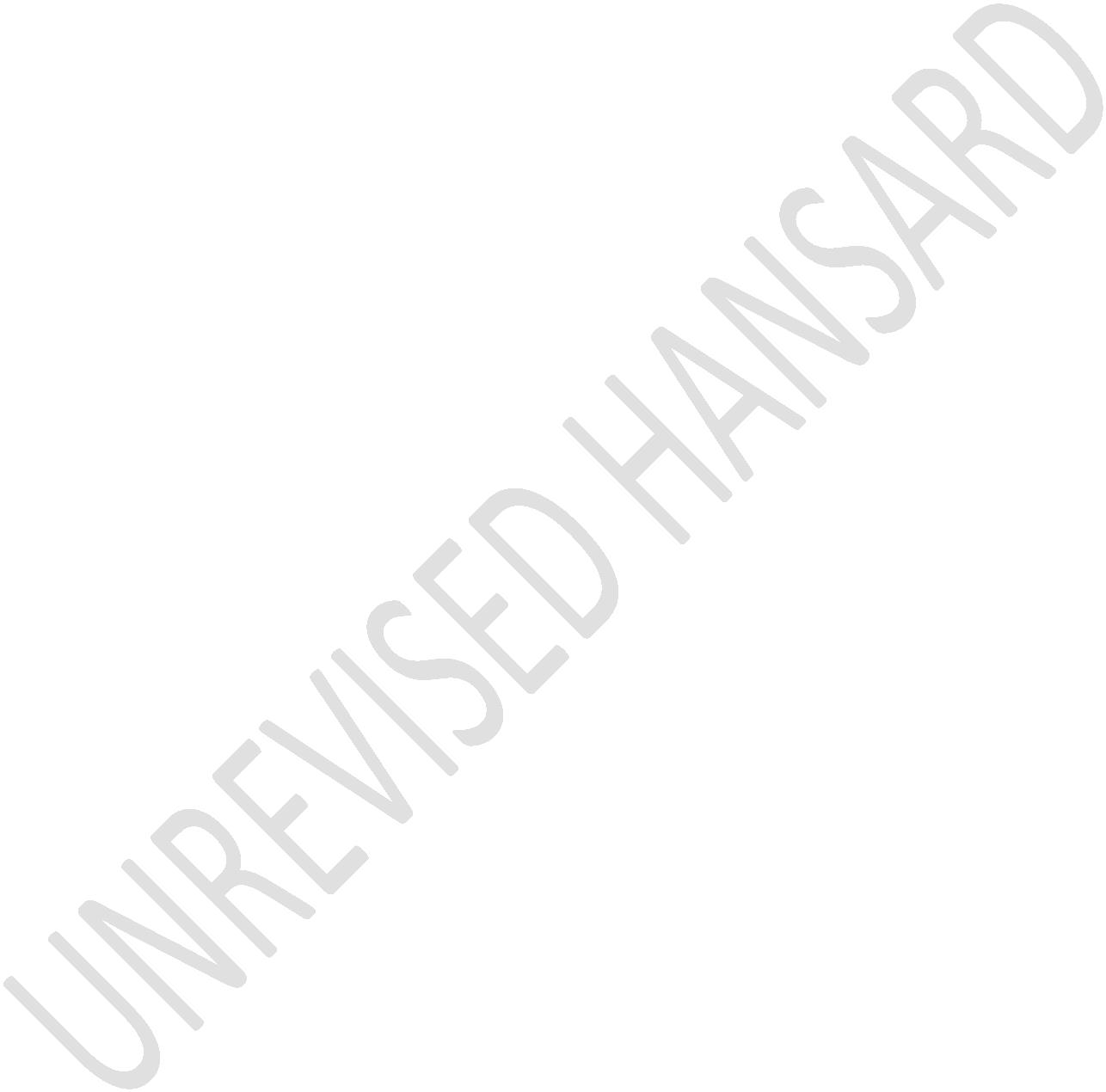 